1.Аннотация  рабочей программыДисциплина «Комплексный экономический анализ  деятельности предприятий (организаций)» входит в  базовую часть первого блока программы бакалавриата по направлению подготовки 38.03.02 «Менеджмент», профиль Менеджмент в туризме и гостеприимстве.         Изучение дисциплины «Комплексный экономический анализ  деятельности предприятий (организаций)»  базируется на таких дисциплинах, как «Экономика и предпринимательство», «Экономика туризма и гостиничного бизнеса», «Маркетинг», «Бизнес-планирование», «Финансы», «Финансовый менеджмент», «Социально-экономическая статистика туризма и гостеприимства». На основе данной дисциплины проводится изучение следующих дисциплин: «Организация и управление деятельностью предприятий туриндустрии и индустрии гостеприимства», «Логистика туристских потоков». Также  элементы анализа должны присутствовать в отчетах по  производственной и преддипломной  практике и бакалаврских работах выпускников. Содержание дисциплины охватывает круг вопросов, связанных  с оценкой финансового положения и финансовых результатов организаций и анализом влияющих на них факторов. Дисциплина направлена на овладение выпускником  следующих компетенций :ОПК 5 - владением навыками составления финансовой отчетности с учетом последствий влияния различных методов и способов финансового учета на финансовые результаты деятельности организации на основе использования современных методов обработки деловой информации и корпоративных информационных систем;ПК 1 - владением навыками использования основных теорий мотивации, лидерства и власти для решения стратегических и оперативных управленческих задач, а также для организации групповой работы на основе знания процессов групповой динамики и принципов формирования команды, умение проводить аудит человеческих ресурсов и осуществлять диагностику организационной культуры.Преподавание дисциплины ведется  по  очной форме обучения на 3 и 4 курсах в 6 и 7 семестрах  и предусматривает проведение учебных занятий следующих видов: лекции (традиционные и в форме диалога), практические занятия (в виде решения задач, дискуссии, обсуждения докладов), самостоятельная работа обучающихся, групповые и индивидуальные консультации.Программой предусмотрены следующие виды контроля: текущий контроль успеваемости в форме тестирования и   группового проекта и  промежуточный контроль в форме  экзаменов (6,7/8,9 семестр).Общая трудоемкость освоения дисциплины составляет 7 зачетных единиц, 252 часа.Преподавание ведется на 3 и 4  курсах  в  6  и 7 семестрах  : лекции ( 34 час. и 34 часов - 6 и  7 семестры).; практические занятия ( 36 часов и 36 часов - 6 и  7 семестры), самостоятельная работа студентов ( 70 час. и 34 час. - 6 и 7 семестры), консультации ( по 2 часа- 6 и  7 семестры), промежуточная аттестация ( по 2 часа- 6 и  7 семестры).  Для заочной формы обучения: преподавание ведется на 4 курсе в 8 и на 5 курсе в  9 семестрах, контактная работа преподавателя со студентом - 30 ч. (4/6 ч. - занятия лекционного типа, 6/6 ч. – занятия семинарского типа, консультации – 2/2 ч., промежуточная аттестация- 2/2 ч.), самостоятельная работа студента – 130/92 ч.Целью изучения дисциплины «Комплексный экономический анализ деятельности предприятий (организаций)» – дать студентам теоретические знания в области экономического анализа деятельности предприятий и практические навыки по его выполнению для их успешной последующей работы в сфере приложения данной дисциплины.      Студент должен знать: основные понятия, связанные с экономическим анализом деятельности предприятия в целом и его составными элементами (технико-экономическим анализом, финансово-экономическим анализом и т.п.);основные источники информации для экономического анализа деятельности предприятия; Студент должен уметь:    использовать источники информации для экономического анализа деятельности предприятия;на конкретных примерах рассмотреть методики расчета и анализа основных экономических и финансовых показателей; -  использовать  возможности практического применения    экономического анализа деятельности предприятия;  Студент должен владеть: методикой экономического анализа деятельности предприятия на основе изучения основных методов, способов и приемов анализа.2. Перечень планируемых результатов обучения по дисциплине (модулю), соотнесенные с планируемыми результатами освоения образовательной программы:3.  Место курса среди других дисциплин учебного плана       Дисциплина «Комплексный экономический анализ  деятельности предприятий (организаций)» входит в  базовую часть первого блока программы бакалавриата по направлению подготовки 38.03.02 «Менеджмент», профиль Менеджмент в туризме и гостеприимстве. Формирование компетенции ОПК-5 начинается во 2 семестре в дисциплине Информационное обеспечение  профессиональной деятельности, продолжается в этой же дисциплине в  3 и 4 семестрах, а также  в дисциплинах Финансы (4, 5 семестры) и Финансовый менеджмент (4, 5 семестры) и заканчивается в дисциплине Комплексный экономический анализ деятельности предприятий (организаций) (6,7 семестры.Формирование компетенции ПК-1 начинается во 2 семестре в дисциплине Менеджмент, продолжается в 5 и 6 семестрах в дисциплинах Управление человеческими ресурсами и Организация и управление деятельностью предприятий туриндустрии и индустрии гостеприимства, а также в 7 семестре в дисциплинах Стратегический менеджмент и Организация и управление деятельностью предприятий туриндустрии и индустрии гостеприимства и заканчивается в 8 семестре в дисциплине Организация и управление деятельностью предприятий туриндустрии и индустрии гостеприимства.Изучение дисциплины «Комплексный экономический анализ  деятельности предприятий (организаций)»  базируется на таких дисциплинах, как «Экономика и предпринимательство», «Экономика туризма и гостиничного бизнеса», «Маркетинг», «Бизнес-планирование», «Финансы», «Финансовый менеджмент», «Социально-экономическая статистика туризма и гостеприимства». На основе данной дисциплины проводится изучение следующих дисциплин: «Организация и управление деятельностью предприятий туриндустрии и индустрии гостеприимства», «Логистика туристских потоков». Также  элементы анализа должны присутствовать в отчетах по  производственной и преддипломной  практике и бакалаврских работах выпускников.4.Трудоемкость изучения дисциплины (модуля) в зачетных единицах с указанием количества академических часов, выделенных на контактную работу обучающихся с преподавателем (по видам учебных занятий) и на самостоятельную работу. Общая трудоемкость дисциплины составляет 7 зачетных единиц/ 252 акад.часа.Для очной формы обученияДля заочной формы обучения5. Содержание дисциплины, структурированное по темам (разделам) с указанием отведенного на них количества академических часов и видов учебных занятий6 семестр 7 семестрДля заочной формы обучения 8 семестр 6. Перечень учебно-методического обеспечения для самостоятельной работы обучающихся по дисциплине (модулю)Для самостоятельной работы по дисциплине обучающиеся используют следующее учебно-методическое обеспечение:Справочная правовая система «Консультант Плюс»/ правовые ресурсы; обзор изменений законодательства; актуализированная справочная информация.Очная форма обученияЗаочная форма обучения7.  Фонд оценочных средств для проведения текущей и промежуточной аттестации обучающихся по дисциплине7.1. Перечень компетенций с указанием этапов их формирования в процессе освоения образовательной программы7.2. Описание показателей и критериев оценивания компетенций на разных этапах их формирования, описание шкал оцениванияКритерии и шкала оценивания освоения этапов компетенций на промежуточной аттестацииКонтроль промежуточной успеваемости студентов по дисциплине строится на балльно-рейтинговой системе и заключается в суммировании баллов, полученных студентом по результатам текущего контроля и за посещаемость занятий.Текущий контроль реализуется в формах тестирования, оценки качества и активности работы на практических занятиях, анализа добросовестности и самостоятельности при написании творческих работ, решения задач, посещаемости занятий и т.д. В семестре по дисциплине устанавливается мероприятия текущего контроля успеваемости (4 «контрольных точки»). Выполнение всех заданий текущего контроля является обязательным для студента и является основанием для допуска к промежуточной аттестации. Результаты промежуточной аттестации определяются оценками "отлично", "хорошо", "удовлетворительно", "неудовлетворительно" (форма промежуточной аттестации – экзамен или дифференцированный зачет) и "зачтено", "не зачтено" (форма промежуточной аттестации – зачет).В соответствии с «Положением о проведении текущего контроля успеваемости и промежуточной аттестации обучающихся по образовательным программам высшего образования - программам бакалавриата и программам магистратуры, реализуемым по федеральным государственным образовательным стандартам» рейтинговая оценка студентов по каждой учебной дисциплине независимо от ее общей трудоемкости, определяется по 100-балльной шкале в каждом семестре. Распределение баллов рейтинговой оценки между видами контроля рекомендуется устанавливать в следующем соотношении:Посещаемость – посещение занятий лекционного типа  и занятий семинарского типа оценивается накопительно следующим образом: максимальное количество баллов, отводимых на учет посещаемости (30 баллов), делится на количество лекций и практических занятий по дисциплине. Полученное значение определяет количество баллов, набираемых студентом за посещение одного занятия. Успеваемость – оценка успеваемости выставляется за выполнение заданий текущего контроля по дисциплине. Как правило, в семестре 4 мероприятия текущего контроля (4 «контрольных точки»), причем выполнение всех 4 заданий текущего контроля является обязательным для студента. При обнаружении преподавателем в выполненном студентом задании плагиата данное задание оценивается 0 баллов и считается не выполненным.Практические занятия (между «контрольными точками») проводятся в активной и интерактивной форме (дискуссии по изученному материалу, разбор ситуаций и т.п.), в аудитории или вне аудитории (на выставке, например). Несмотря на то, что преподаватель не оценивает в баллах студента на каждом занятии, в то же время преподаватель фиксирует активность на занятии и при подведении итогов за семестр начисляет от 0 до 5 рейтинговых бонусных баллов за активность на занятиях. Результаты текущего контроля успеваемости учитываются при выставлении оценки в ходе промежуточной аттестации. Для допуска к промежуточной аттестации обучающийся должен выполнить все мероприятия текущего контроля по дисциплине (не иметь задолженностей по текущей контролю успеваемости) и набрать в общей сложности не менее 51 балла.Перевод рейтинговых баллов в итоговую 5 – балльную шкалу оценку осуществляется в соответствии с таблицей.* при условии выполнения всех заданий текущего контроля успеваемостиВиды средств оценивания, применяемых при проведении текущего контроля и шкалы оценки уровня знаний, умений и навыков при выполнении отдельных форм текущего контроляДля оценки учебных достижений обучающихся используется балльно-рейтинговая технология, которая основана на единых требованиях к студентам, предполагающих в процессе изучения дисциплины прохождение фиксированного количества мероприятий текущего контроля успеваемости. Балльно-рейтинговая технология оценки успеваемости студентов базируется на следующих принципах:	реализации компетентностного  подхода к результатам обучения в образовательном процессе;	индивидуализации обучения;	модульном принципе структурирования учебного процесса;	вариативности форм контроля и гибкой модели оценивания успеваемости студентов;	открытости процедур контроля и результатов оценки текущей успеваемости студентов;	единства требований, предъявляемых к работе студентов в ходе освоения программы дисциплины;	строгом соблюдении исполнительской дисциплины всеми участниками образовательного процесса.Балльно-рейтинговая система предназначена для повышения мотивации учебной деятельности студентов, для объективности и достоверности оценки уровня их подготовки и используется в качестве одного из элементов управления учебным процессом в университете. Получение баллов позволяет студентам четко понимать механизм формирования оценки по дисциплине, что исключает возможные конфликтные ситуации при получении итоговой оценки; осознавать необходимость систематической и регулярной работы по усвоению учебного материала; стимулировать саморазвитие и самообразование.Все мероприятия текущего контроля студент должен выполнить и быть аттестован по ним в баллах.Рейтинговая оценка студентов по каждой учебной дисциплине независимо от ее общей трудоемкости определяется по 100-балльной шкале в каждом семестре. Распределение баллов рейтинговой оценки между видами контроля устанавливается в следующем соотношении:К критериям выставления рейтинговых оценок текущего контроля относятся:основные критерии:- оценка выполненного группового проекта;- оценки за письменные работы (рефераты, доклады, решение задач и др.);- оценки текущей успеваемости по итогам  тестирования;- посещение учебных занятий;дополнительные критерии:- активность на лекциях и практических  занятиях, интерес к изучаемому предмету;- владение компьютерными методами изучения предмета, умение готовить презентации, использование Интернет-ресурсов, профессиональных баз данных при подготовке к занятиям и написании письменных работ;- обязательное посещение учебных занятий;- качество  самостоятельной работы студента;- участие студента в  круглых столах, конференциях, форумах и пр.Дисциплина  разбивается на 2 раздела в каждом семестре. По каждому разделу устанавливаются задания текущего контроля успеваемости. Рейтинговые баллы набираются в течение всего периода обучения по дисциплине и фиксируются путем занесения в электронный журнал учета посещаемости и успеваемости на студенческом портале университета. Посещаемость – посещение лекций и практических занятий оценивается накопительно следующим образом: максимальное количество баллов, отводимых на учет посещаемости (30 баллов), делится на количество лекций и практических занятий по дисциплине. Полученное значение определяет количество баллов, набираемых студентом за посещение одного занятия.Успеваемость – оценка успеваемости выставляется за выполнение заданий текущего контроля по дисциплине. Всего в каждом семестре 4 мероприятия текущего контроля (4 «контрольных точки»), причем выполнение всех 4 заданий текущего контроля является обязательным для студента. Аттестация по четвертой «контрольной точке»  проводится в период последних двух недель семестра в форме презентации группового (индивидуального) проекта на предпоследнем (и последнем – для тех, кто отсутствовал по уважительной причине) практическом занятии с максимальной оценкой в 35 баллов. Практические занятия (между «контрольными точками») проводятся в активной и интерактивной форме (блиц-опросы  по изученному материалу, разбор ситуаций и т.п.), в аудитории или вне аудитории (например, на выставке,). Несмотря на то, что преподаватель не оценивает в баллах студента на практических занятиях, в то же время преподаватель фиксирует активность на занятии и при подведении итогов за семестр начисляет от 0 до 5 рейтинговых бонусных баллов за активность на занятиях. Под активностью понимается демонстрация хорошего уровня знаний по дисциплине, что может выражаться в выступлениях на занятиях, ответах на вопросы преподавателя, решении задач, участии в профориентационных  мероприятиях и т.д.При обнаружении преподавателем в выполненном студентом задании плагиата или признаков несамостоятедьного выполнения данное задание оценивается 0 баллов и считается не выполненным.В зависимости от набранных в течение семестра баллов за посещаемость и успеваемость студенты получают допуск или недопуск к экзамену, а также могут претендовать на получение экзамена «автоматом» в соответствии со Шкалой перевода итоговых оценок в зависимости от набранной средневзвешенной оценки. Студент может отказаться от оценки «автоматом», тогда итоговая семестровая оценка будет выставляться с учетом баллов, набранных на экзамене.Для допуска к промежуточной аттестации обучающийся должен выполнить все мероприятия текущего контроля по дисциплине и набрать в общей сложности не менее 51 балла. Средство оценивания – тестированиеШкала оценки уровня знаний, умений и навыков при решении тестовых заданийВиды средств оценивания, применяемых при проведении промежуточной аттестации, и шкалы оценки  уровня знаний, умений и навыков при их выполнении  Форма  промежуточной аттестации – экзаменЭкзамен  проводится в письменном виде и включает 2 теоретических вопроса 7.3. Типовые контрольные задания или иные материалы, необходимые для оценки знаний, умений, навыков и (или) опыта деятельности, характеризующих этапы формирования компетенций в процессе освоения образовательной программы. 6 семестр7 семестр                                               Тестовые заданияВремя на выполнение каждого теста – 1 мин.Модуль 1 Анализ использования ресурсов предприятия (организации)  6 семестрРаздел 1. Теоретические основы экономического анализа ресурсов предприятия (организации)1. Анализ в переводе с греческого означает:1) разложение 2) обобщение3) сравнение4) группировка2. Анализ экономических показателей начинают с:1) определение динамики показателя 2) определение динамики главных факторов3) выявление количественного влияния главных факторов4) структуры показателя3. Метод синтеза означает:1) разложение целого на составные части2) группировка показателей3) обобщение составных частей в единое целое 4) сравнение4.К внеучетным источникам анализа относятся:  бухгалтерский учет и отчетность; статистический учет и отчетность; оперативный учет и отчетность; материалы внутриведомственной и вневедомственной ревизии; внешнего и внутреннего аудита.5.К качественным показателям относятся:  рентабельность; количество работников; производительность труда; удельная себестоимость.6.Отдельные стороны, элементы изучаемых явлений и процессов отражают:  обобщающие показатели; частные показатели; косвенные показатели; качественные показатели.7.По способу формирования различают показатели: натуральные, условно-натуральные и стоимостные;нормативные, плановые, учетные, отчетные, аналитические;количественные, качественные;обобщающие и частные.8.Анализ выступает в диалектическом, противоречивом единстве с понятием:  синтез; дифференциация; аудит; метод.9.Комплексный охват всех аспектов деятельности предприятия как системы, которая в свою очередь выступает элементом системы более высокого порядка, означает:  оперативность экономико-правового анализа; системность экономико-правового анализа; альтернативность экономико-правового анализа; качественность экономико-правового анализа.10.Метод, при котором связь между отдельными показателями выражается в форме равенства итогов, полученных в результате сопоставления, представляет собой:  индексный метод; балансовый метод; метод корректирующих показателей; метод элиминирования.11.Для выбора наилучших, оптимальных вариантов, которые определяют хозяйственные решения в сформированных или смоделированных экономических условиях, применяют:  метод функционально-стоимостного анализа; балансовый метод; экономико-математические методы; метод стереотипов.12.Характерными особенностями метода экономико-правового анализа являются: выявление и измерение взаимосвязи между аналитическими показателями с целью повышения социально-экономической эффективности; исследование внутренних противоречий (диспропорций) хозяйственно-финансовой деятельности предприятий и организаций; расчленение обобщающих показателей на составленные элементы и их детализацию по месту и времени; обобщение результатов анализа с целью диагностики, разработки прогнозных вариантов развития, принятия управленческих решений, 13.Метод, предполагающий сопоставление взаимосвязанных показателей хозяйственной деятельности с целью выяснения и измерения их взаимного влияния, а также подсчета резервов повышения эффективности производства, представляет собой:  индексный метод; балансовый метод; метод корректирующих показателей; метод элиминирования.14.Метод системного исследования объекта по назначению с целью повышения полезного эффекта на единицу совокупных затрат за жизненный цикл объекта, называется:  экономико-математическим методом; методом корректирующих показателей; методом цепных подстановок; методом функционально-стоимостного анализа.15.Метод, предназначенный для поиска криминальных связей исследуемого объекта с окружающей средой, называется:  методом сопряженных сопоставлений; методом специальных расчетных показателей; методом стереотипов;Раздел 2. Анализ оборотных и внеоборотных фондов Тестовые задания1.Выполнение плана с применением методов сравнения составляет:2. Затраты в функционально-стоимостном анализе подразделяются на:а) функционально-необходимые затратыб) излишние затратыв) важные затратыг) систематизированные затратыд) все перечисленное3. Способами элиминирования в детерминированном факторном анализе являются:а) способ цепной подстановкиб) индексныйв) абсолютных разницг) относительных разницд) интегральныйе) логарифмированияж) все перечисленное4. При оценке влияния факторов на результат с применением метода цепной подстановки количество условных показателей:а) равно числу факторовб)  меньше числа факторов на единицув) больше числа факторов на единицуг) больше числа факторов на два пункта5. Основными функциями управленческого анализа являются:а) производственный учет и калькулированиеб) управленческий анализв) управленческий контрольг) бюджетированиед) внутренняя сегментарная отчетностье) все перечисленное6. Используя алгебраический метод, определить безубыточный (критический) объем продаж предприятия сервиса при значениях показателей данного релевантного ряда: цена единицы продукции (работ, услуг) – 6 руб.; переменные затраты на единицу продукции (работ, услуг) – 4 руб.; постоянные затраты – 100 руб.:а) 50 ед;		б) 100 ед;	в) 80 ед., 	) ни один ответ не верен.7. Зона безопасности при значениях показателей данного релевантного ряда: фактический объем продукции (работ, услуг) – 150 ед.,  цена единицы продукции (работ, услуг)  – 8 руб., переменные затраты на единицу продукции (работ, услуг) – 6 руб., постоянные затраты – 200 руб. составляет:а) 80 ед;	б) 100 ед;в) 50 ед. ;г) ни один ответ не верен.8. Какой объем продукции (работ, услуг) обеспечит получение прибыли в размере 200 руб., если: цена единицы продукции (работ, услуг) – 6 руб.; переменные затраты на единицу продукции (работ, услуг) – 4 руб.; постоянные затраты – 100 руб.:а) 100 ед;	б) 150 ед;		в) 190 ед., 		г) ни один ответ не верен.9. При выручке в сумме 500 тыс.руб., производственных издержках – 100 тыс.руб., издержках финансового характера в сумме 200 тыс.руб. чистая прибыль (леверидж) составляет:а) 100 тыс.руб.,		б) 200 тыс.руб.,    в) 190 тыс.руб., 	г) ни один ответ не верен.10. Рентабельность окупаемости затрат продукции (работ, услуг) в объеме 200 тыс. шт. по цене 6 тыс. руб., переменные затраты на единицу продукции (работ, услуг) – 4 руб.; постоянные затраты – 100 тыс. руб. составляет, %:а) 20,25 %,	б) 42,25 %,		в) 33,33 %, 		г) ни один ответ не верен.11. С применением методов маркетингового анализа систематизировать стадии жизненного цикла продукции (работ, услуг) и  выбрать верный вариант:12. Основными причинами понижения качества продукции (работ, услуг) являются:а) плохое качество сырьяб) низкий уровень технологии и организации производства в) низкая квалификация работниковг) ритмичность производствад) аритмичность производствае) брак13. Наличие и состояние технико-организационного уровня основных фондов на конец отчетного периода с учетом их движения составляет, тыс.руб.:14. Задачами инвестиционного анализа являются:а) оценка соответствия выполненных работ (услуг) условиям инвестиционного проектаб) оценка динамики степени выполнения плана инвестиционного проектав) оценка безубыточности капиталовложений на основе элементов денежных потоковг изыскание резервов повышения эффективности инвестицийд) все перечисленное15. Баланс считается абсолютно ликвидным, если:а) А1 >  П1; 	А2  >  П2; 	А3  >  П3;	 А4 >  П4б) А1 >  П1; 	А2  >  П2; 	А3  <  П3;	 А4 <  П4в) А1 >  П1; 	А2  >  П2; 	А3  >  П3;	 А4 <  П4г) А1 >  П1; 	А2  <  П2; 	А3  >  П3;	 А4 >  П4Раздел 3. Анализ финансовых ресурсов Тестовые задания:1.При расчете показателей движения персонала в знаменателе должна учитываться:А.Среднесписочная (среднегодовая) численность персонала Б.Списочная численность персоналаВ.Общая численность персоналаГ.Показатели движения персонала вообще не имеют знаменателя2.К обобщающим показателям производительности труда относятся:А.Технологическая трудоемкость продукции (услуг)Б.Среднегодовая, среднедневная, среднечасовая выработка продукции или услуг на одного рабочего (основного работника), среднегодовая выработка на одного работающего в стоимостном выраженииВ.Трудоемкость обслуживания производства и трудоемкость управленияГ.Среднечасовая выработка рабочего3.Темпы роста оплаты труда должны:А.Быть равны темпам роста производительности трудаБ.Превышать темпы роста производительности трудаВ.Быть меньше, чем темпы роста производительности трудаГ.Уменьшаться по сравнению с темпами роста производительности труда4.По каким параметрам проводится анализ структуры персонала?А.По полу и возрасту.Б.По стажу работы и образовательному уровню.В.По уровню профессиональной подготовки и квалификационному уровнюГ.По всем перечисленным выше характеристикам5.Какие показатели рассчитывают и анализируют для характеристики движения персонала?А.Коэффициенты оборота по приему и выбытию кадровБ.Коэффициент текучести кадровВ.Коэффициент постоянного составаГ.Все перечисленные выше показатели6.Какие факторы оказывают непосредственное влияние на величину среднегодовой выработки в расчете на одного работающего?А.Удельный вес рабочих в общей численности работающих и среднегодовая выработка одного рабочегоБ.Трудоемкость продукции (работ, услуг)В.Фондовооруженность трудаГ.Фондоотдача7.От каких факторов зависит напрямую величина фонда оплаты труда?А.Численности работающих и количества часов, отработанных и оплаченных за анализируемый периодБ.Количества часов, отработанных и оплаченных за анализируемый период, и среднечасовой заработной платыВ.Численности работающих, количества часов, отработанных и оплаченных за анализируемый период, и среднечасовой заработной платыГ.Не зависит ни от каких факторов8.Система оплаты труда, при которой фонд оплаты труда работников предприятия зависит от выручки от реализации продукции (услуг), по существу являетсяА.ПовременнойБ.СдельнойВ.БестарифнойГ.Аккордной9.Не относятся к денежным активам предприятия:А.Активы, авансированные в фонды обращенияБ.Активы, авансированные в оборотные производственные фондыВ.Краткосрочные займы, предоставленные другим организациямГ.Инвестиции в активы дочерних и зависимых обществ 10.Эффективность использования денежных активов подтверждается следующим равенством или неравенством: А.Уровень доходности денежных активов > Уровень доходности государственных ценных бумагБ.Уровень доходности денежных активов < Темп роста инфляцииВ.Уровень доходности денежных активов > Темп роста инфляцииГ.Уровень доходности денежных активов = Темп роста инфляции                                                        Варианты  тестов                              Вариант 11.Определите рентабельность продаж на основе следующих данных: выручка от реализации продукции – 785 млн руб., себестоимость реализованной продукции – 615 млн руб.:127%;21,6%;83%;18,3.2.Установите, какие из ниже перечисленных факторов прямо влияют на прибыль от продажи товарной продукции:объем продажи; отпускная цена товара; сроки продажи;качество продукции;себестоимость продукции. 3. Установите, как меняется себестоимость продукции при росте цен на продукцию:себестоимость снижается; себестоимость увеличивается; себестоимость не меняется.4 Опознайте, какие из ниже перечисленных факторов прямо влияют на рентабельность затрат:прибыль от продажи продукции; оборачиваемость основного капитала;степень финансовой независимости организации;производственная себестоимость продукции; коммерческие расходы. 5. Укажите условия, сильнее остальных препятствующие росту прибыли от реализации:рост объема реализации при пропорциональном росте себестоимости продукции и услуг;рост объема реализации более медленными темпами по сравнению с ростом себестоимости продукции и услуг;снижение объема реализации при пропорциональном снижении себестоимости;снижение объема реализации при сохраняющемся уровне себестоимости.рост объема реализации более быстрыми темпами, чем рост себестоимости продукции и услуг.6. Заполните пропущенные ключевые словаполная себестоимость продукции – это выраженные в денежной форме затраты на её ……..чистая прибыль – это прибыль, остающаяся после ……..балансовая прибыль складывается из прибыли ……. и сальдо ………            7. Определите, как меняется себестоимость при снижении цен и тарифов на    потребленные материальные ресурсы:себестоимость снижается;себестоимость увеличивается;себестоимость не меняется.8. Определите темпы роста прибыли, если в предыдущем году её сумма составляла 800 тыс. руб., а в отчетном – 650 тыс. руб.: 81%; 181%;  110%;   нет верных ответов.9. Расположите приведенные ниже элементы в правильной последовательности, соответствующей их представлению в Отчете о финансовых результатах10. Определите уровень рентабельности собственных средств, если коэффициент автономии = 0,5; рентабельность реализации = 0,22; коэффициент оборачиваемости активов = 1,5:0,1650,660,0731,711. Укажите, какие из ниже перечисленных методов обычно используются в анализе финансовых результатов:горизонтальный анализ;вертикальный анализ;теория игр;факторный анализ.12.  При выручке в сумме 500 тыс. руб., производственных издержках – 100 тыс. руб., издержках финансового характера в сумме 200 тыс. руб. чистая прибыль составляет:100 тыс. руб.;	150 тыс. руб.; 190 тыс. руб.; ни один ответ не верен.13. Определите, как изменится прибыль, если себестоимость возрастет более медленными темпами, чем объем реализации:прибыль увеличится;прибыль уменьшится;прибыль не изменится.14. Укажите ошибочное определение:Прибыль – это разница между доходами и расходами организации за определенный период;Прибыль – это абсолютный показатель финансовых результатов деятельности предприятия;Прибыль – это совокупность доходов, полученных организацией за определенный период;15. Из ниже перечисленных факторов выберите те, которые влияют на прибыль от продажи:объем продаж;прочие доходы;отпускная цена; прочие расходы.    Вариант 21. Определите темпы роста прибыли, если в предыдущем году её сумма составляла 800 тыс. руб., а в отчетном – 650 тыс. руб.:81%;181%;110%;нет верных ответов.2. Укажите ошибочное определение: Прибыль – это разница между доходами и расходами организации за определенный период;Прибыль – это абсолютный показатель финансовых результатов деятельности предприятияПрибыль – это совокупность доходов, полученных организацией за определенный период;3 Соотнесите формулу расчета финансового коэффициента и его название:Определите рентабельность продаж на основе следующих данных: выручка от реализации продукции – 785 млн руб., себестоимость реализованной продукции – 615 млн руб.20,5%;21,6%;83%;18,3%.5. Укажите условие, сильнее остальных способствующее росту прибыли от реализации:рост объема реализации при пропорциональном росте себестоимости продукции и услуг;рост объема реализации более медленными темпами по сравнению с ростом себестоимости продукции и услуг;снижение объема реализации при пропорциональном снижении себестоимости;снижение объема реализации при сохраняющемся уровне себестоимости.рост объема реализации более быстрыми темпами, чем рост себестоимости продукции и услуг.6.  Заполните пропущенные ключевые словаполная себестоимость продукции – это выраженные в денежной форме затраты на её … … … .чистая прибыль – это прибыль, остающаяся после … … .балансовая прибыль складывается из прибыли … … и сальдо … … … … .7 При выручке в сумме 700 тыс.руб., технологической себестоимости– 500 тыс.руб., управленческих расходах 20 тыс.руб. прибыль от продаж составляет:10 тыс. руб.,	200 тыс. руб.,   190 тыс. руб.Нет правильного ответа.8. Расположите приведенные ниже элементы в правильной последовательности, соответствующей их представлению в Отчете о прибылях и убытках:9. Установите, какие из ниже перечисленных факторов прямо влияют на прибыль от продажи товарной продукции:объем (количество) продажи; отпускная цена товара; сроки продажи;качество продукции;себестоимость продукции. 10. Укажите, где содержатся сведения о сумме нераспределенной прибыли организации:в отчете о финансовых результатахв 1 разделе бухгалтерского баланса;в 3 разделе бухгалтерского баланса;в 5 разделе бухгалтерского баланса.11. Укажите, где содержатся сведения о сумме балансовой (до налогообложения) прибыли организации:в отчете о финансовых результатах;в 1 разделе бухгалтерского баланса;в 3 разделе бухгалтерского баланса;в 5 разделе бухгалтерского баланса.12. Определите уровень рентабельности собственных средств, если коэффициент автономии = 0,5; рентабельность реализации = 0,22; коэффициент оборачиваемости активов = 1,5:0,1650,660,0731,713. Опознайте, какие из ниже перечисленных факторов прямо влияют на рентабельность затрат:прибыль от продажи продукции; оборачиваемость основного капитала;степень финансовой независимости организации;производственная себестоимость продукции; коммерческие расходы. 14.  Оценка «качества» прибыли производится с учетом:удельного веса расходов на обучение персонала в выручке;удельного веса прибыли от реализации в балансовой      прибыли;удельного веса дивидендных выплат в чистой прибыли;степени подкрепленности реальным притоком денежных средств.15. Какое из приведенных ниже определений наиболее полно отражает содержание комплексного экономического анализа?Это способ познания предметов и явлений окружающей средыЭто функция управления, которая обеспечивает научность принятия решенийЭто объективно необходимый элемент управления деятельностью предприятия, с помощью которого определяется сущность хозяйственных процессов, оценивается финансовая ситуация, выявляются внутрихозяйственные резервы, разрабатываются научно обоснованные планы и управленческие решенияЭто система специальных знаний, связанных с исследованием тенденций хозяйственного развития предприятияВариант 3Для расширенного воспроизводства получения необходимой прибыли и рентабельности необходимо:  чтобы темпы роста производительности труда были ниже темпа роста его оплаты;чтобы темпы роста выручки были ниже темпа роста оплаты труда;чтобы темпы роста производительности труда опережали темп роста его оплаты;чтобы темпы роста себестоимости были ниже темпа роста оплаты труда.2.Затраты, сгруппированные по статьям себестоимости отражают:все произведённые предприятием расходы ресурсов за отчётный период, включая расходы на рост остатков незавершённого производства;затраты, которые связаны с производством и реализацией товарной продукции за данный отчётный период;все произведённые предприятием расходы ресурсов за отчётный период, включая расходы на рост остатков незавершённого производства, затраты, отнесённые за счёт будущих периодов;3.Затраты, сгруппированные по элементам показывают:  все произведённые предприятием расходы ресурсов за отчётный период, включая расходы на рост остатков незавершённого производства, затраты, отнесённые за счёт будущих периодов;затраты, которые связаны с производством и реализацией товарной продукции за данный отчётный периодвсе произведённые предприятием расходы ресурсов за отчётный период, включая расходы на рост остатков незавершённого производства;4.Отношение между собой в системе «директ-костинг» маржинальный доход (МД) и сумма постоянных затрат и прибыли (З пост+П):МД в два раза больше (Зпост +П);МД<Зпост +П;МД=Зпост +П;МД>Зпост +П.5.К постоянным затратам принято относить затраты, величина которых: меняется с изменением степени загрузки производственных мощностей или объёма производства;не меняется с изменением степени загрузки производственных мощностей или объёма производства;постоянно используемся при изготовлении продукции;6.Выбрать затраты, относимые к переменным:амортизация;затраты на сырьё;арендная плата;плата за кредит;основные материалы;заработная плата основных производственных рабочих.заработная плата администрации предприятия.7.Косвенные затраты в себестоимости продукции представлены следующими комплексными статьями:расходы на содержание и эксплуатацию оборудования, общепроизводственные и общехозяйственные расходы, коммерческие расходы;расходы на оплату труда основных рабочих и аппарата управления, общепроизводственные и общехозяйственные расходы, коммерческие расходы;расходы на оплату труда основных рабочих и аппарата управления, общепроизводственные и общехозяйственные расходы;расходы на покупку материалов8.Непроизводительными затратами следует считать:  потери от порчи и недостачи сырья (материалов) и готовой продукции по вине сотрудников, оплату простоев по вине работников; потери от порчи и недостачи сырья (материалов) и готовой продукции, оплату простоев по вине предприятия, доплаты за это время и в связи с использованием рабочих на работах, требующих менее квалифицированного труда, стоимость потреблённой энергии и топлива за время простоя предприятия;все затраты вспомогательного производства;все затраты подсобного хозяйства.9.Коммерческие расходы включают затраты:по доставке материалов на предприятие, расходы на тару и упаковочные материалы, рекламу, изучение рынков сбыта;по доставке материалов  работников на предприятие, расходы на тару и упаковочные материалы, рекламу, изучение рынков сбыта;по отгрузке продукции покупателям, расходы на тару и упаковочные материалы, рекламу, изучение рынков сбыта.На оформление договоров с заказчиками9.Методика маржинального анализа базируется на изучении трех основных составляющих:издержек производства, объема производства и  прибыли;постоянных затрат, себестоимости и прибыли;маржинального дохода, издержек производства и переменных затрат;чистой прибыли и маржинальной прибыли.10. При росте объема производства продукции в краткосрочном периоде:переменные расходы возрастают, а постоянные остаются неизменными;переменные расходы неизменны, а постоянные возрастают;прибыль не меняется;прибыль меняется по гиперболической зависимости.Тестовые задания в виде  практических задач 1. Проанализировать выполнение плана реализации продукции и производительности труда. Рассчитать влияние факторов, влияющих на изменение объема реализации (способом абсолютных разниц).Сделать выводы и предложения.Исходные данные: 2. Проанализировать эффективность использования оборотных средств предприятия по следующим данным:Число дней в году принять равным 360Модуль 2. Анализ и диагностика финансовых результатов деятельности предприятия (организации)  7 семестрРаздел 1. Анализ себестоимости продукции и услугТестовые задания1.Определите рентабельность продаж на основе следующих данных: выручка от реализации продукции – 785 млн руб., себестоимость реализованной продукции – 615 млн руб.:127%;21,6%;83%;18,3%.2.Установите, какие из ниже перечисленных факторов прямо влияют на прибыль от продажи товарной продукции: объем продажи; отпускная цена товара; сроки продажи;качество продукции;себестоимость продукции. 3. Установите, как меняется себестоимость продукции при росте цен на продукцию:себестоимость снижается; себестоимость увеличивается; себестоимость не меняется.4. Опознайте, какие из ниже перечисленных факторов прямо влияют на рентабельность затрат:прибыль от продажи продукции; оборачиваемость основного капитала;степень финансовой независимости организации;производственная себестоимость продукции; коммерческие расходы. 5. Укажите условия, сильнее остальных препятствующие росту прибыли от реализации: рост объема реализации при пропорциональном росте себестоимости продукции и услуг; рост объема реализации более медленными темпами по сравнению с ростом себестоимости продукции и услуг;снижение объема реализации при пропорциональном снижении себестоимости;снижение объема реализации при сохраняющемся уровне себестоимости.рост объема реализации более быстрыми темпами, чем рост себестоимости продукции и услуг.6. Заполните пропущенные ключевые слова: полная себестоимость продукции – это выраженные в денежной форме затраты на её … … … .чистая прибыль – это прибыль, остающаяся после … … .балансовая прибыль складывается из прибыли … … и сальдо … … … … .            7. Определите, как меняется себестоимость при снижении цен и тарифов на    потребленные материальные ресурсы:себестоимость снижается;себестоимость увеличивается;себестоимость не меняется.8. Определите темпы роста прибыли, если в предыдущем году её сумма составляла 800 тыс. руб., а в отчетном – 650 тыс. руб.:  81%;  181%;  110%;   нет верных ответов.9. Расположите приведенные ниже элементы в правильной последовательности, соответствующей их представлению в Отчете о финансовых результатахприбыль до налогообложения (балансовая);прочие доходы и расходы;прибыль от продаж;чистая прибыль.10. Определите уровень рентабельности собственных средств, если коэффициент автономии = 0,5; рентабельность реализации = 0,22; коэффициент оборачиваемости активов = 1,5:0,1650,660,0731,711. Укажите, какие из ниже перечисленных методов обычно используются в анализе финансовых результатов:горизонтальный анализ;вертикальный анализ;теория игр;факторный анализ.12.  При выручке в сумме 500 тыс. руб., производственных издержках – 100 тыс. руб., издержках финансового характера в сумме 200 тыс. руб. чистая прибыль составляет:100 тыс. руб.;	150 тыс. руб.; 190 тыс. руб.; ни один ответ не верен.13. Определите, как изменится прибыль, если себестоимость возрастет более медленными темпами, чем объем реализации:прибыль увеличится;прибыль уменьшится;прибыль не изменится.14. Укажите ошибочное определение:Прибыль – это разница между доходами и расходами организации за определенный период;Прибыль – это абсолютный показатель финансовых результатов деятельности предприятия;Прибыль – это совокупность доходов, полученных организацией за определенный период;15. Из ниже перечисленных факторов выберите те, которые влияют на прибыль отпродажи:объем продаж;прочие доходы;отпускная цена; прочие расходы.                  Раздел 2.Анализ финансовых результатов деятельности предприятия (организации) Тестовые задания:1.Источники формирования финансовых ресурсов предприятия представленыА.В итоговой части бухгалтерского балансаБ.В пассиве бухгалтерского балансаВ.В активе бухгалтерского балансаГ. Во II разделе бухгалтерского баланса2.Основные направления использования финансовых ресурсов предприятия представленыА.В итоговой части бухгалтерского балансаБ.В пассиве бухгалтерского балансаВ.В активе бухгалтерского балансаГ. Во II разделе бухгалтерского баланса3.Оборачиваемость капитала предприятия характеризуетсяА. Коэффициентом оборачиваемостиБ. КапиталоемкостьюВ. Продолжительностью (длительностью) оборотаГ. Всеми перечисленными выше показателями4.Основными факторами, влияющими на скорость оборота капитала, являютсяА. Масштаб и вид деятельности предприятия, продолжительность производственного цикла Б. Количество и разнообразие потребляемых материальных ресурсов, удаленность от основных поставщиковВ.  Платежеспособность  клиентов, применяемая система расчета с поставщикамиГ .Все перечисленные выше факторы5.Экономический эффект в результате ускорения оборачиваемости капитала заключается вА. Относительном высвобождении средств из оборотаБ. Относительном высвобождении средств из оборота, увеличении объема реализации и прибылиВ. Вовлечении дополнительных средств в оборотГ. Вовлечении дополнительных средств в оборот, увеличении объема реализации и прибыли6.Укажите условия, сильнее остальных препятствующие росту прибыли от реализации:А. рост объема реализации при пропорциональном росте себестоимости продукции и услуг;Б. рост объема реализации более медленными темпами по сравнению с ростом себестоимости продукции и услуг;В. снижение объема реализации при пропорциональном снижении себестоимости;Г. снижение объема реализации при сохраняющемся уровне себестоимости.Д. рост объема реализации более быстрыми темпами, чем рост себестоимости продукции и услуг.7. Заполните пропущенные ключевые слова: А. полная себестоимость продукции – это выраженные в денежной форме затраты на её … … … .Б. чистая прибыль – это прибыль, остающаяся после … … .В. балансовая прибыль складывается из прибыли … … и сальдо … … … … .8. Определите, как меняется себестоимость при снижении цен и тарифов на    потребленные материальные ресурсы:А. себестоимость снижается;Б. себестоимость увеличивается;В. себестоимость не меняется.9. Определите темпы роста прибыли, если в предыдущем году её сумма составляла 800 тыс. руб., а в отчетном – 650 тыс. руб.:А.  81%;Б.  181%;В.  110%;Г.   нет верных ответов.10. Расположите приведенные ниже элементы в правильной последовательности, соответствующей их представлению в Отчете о финансовых результатахА. прибыль до налогообложения (балансовая);Б. прочие доходы и расходы;В. прибыль от продаж;Г .чистая прибыль                                                           Анализ оборотных и внеоборотных фондовТестовые задания1. Выполнение плана с применением методов сравнения составляет:2. Затраты в функционально-стоимостном анализе подразделяются на:а) функционально-необходимые затратыб) излишние затратыв) важные затратыг) систематизированные затратыд) все перечисленное3. Способами элиминирования в детерминированном факторном анализе являются:а) способ цепной подстановкиб) индексныйв) абсолютных разницг) относительных разницд) интегральныйе) логарифмированияж) все перечисленное4. При оценке влияния факторов на результат с применением метода цепной подстановки количество условных показателей:а) равно числу факторовб)  меньше числа факторов на единицув) больше числа факторов на единицуг) больше числа факторов на два пункта5. Основными функциями управленческого анализа являются:а) производственный учет и  калькулированиеб) управленческий анализв) управленческий контрольг) бюджетированиед) внутренняя сегментарная отчетностье) все перечисленное6. Используя алгебраический метод, определить безубыточный (критический) объем продаж предприятия сервиса при значениях показателей данного релевантного ряда: цена единицы продукции (работ, услуг) – 6 руб.; переменные затраты на единицу продукции (работ, услуг) – 4 руб.; постоянные затраты – 100 руб.:а) 50 ед;		б) 100 ед;	в) 80 ед., 	) ни один ответ не верен.7. Зона безопасности при значениях показателей данного релевантного ряда: фактический объем продукции (работ, услуг) – 150 ед.,  цена единицы продукции (работ, услуг)  – 8 руб., переменные затраты на единицу продукции (работ, услуг) – 6 руб., постоянные затраты – 200 руб. составляет:а) 80 ед;	б) 100 ед;в) 50 ед. ;г) ни один ответ не верен.8. Какой объем продукции (работ, услуг) обеспечит получение прибыли в размере 200 руб., если: цена единицы продукции (работ, услуг) – 6 руб.; переменные затраты на единицу продукции (работ, услуг) – 4 руб.; постоянные затраты – 100 руб.:а) 100 ед;	б) 150 ед;		в) 190 ед., 		г) ни один ответ не верен.9. При выручке в сумме 500 тыс.руб., производственных издержках – 100 тыс.руб., издержках финансового характера в сумме 200 тыс.руб. чистая прибыль (леверидж) составляет:а) 100 тыс.руб.,		б) 200 тыс.руб.,    в) 190 тыс.руб., 	г) ни один ответ не верен.10. Рентабельность окупаемости затрат продукции (работ, услуг) в объеме 200 тыс. шт. по цене 6 тыс. руб., переменные затраты на единицу продукции (работ, услуг) – 4 руб.; постоянные затраты – 100 тыс. руб. составляет, %:а) 20,25 %,	б) 42,25 %,		в) 33,33 %, 		г) ни один ответ не верен.11. С применением методов маркетингового анализа систематизировать стадии жизненного цикла продукции (работ, услуг) и  выбрать верный вариант:12. Основными причинами понижения качества продукции (работ, услуг) являются:а) плохое качество сырьяб) низкий уровень технологии и организации производства в) низкая квалификация работниковг) ритмичность производствад) аритмичность производствае) брак13. Наличие и состояние технико-организационного уровня основных фондов на конец отчетного периода с учетом их движения составляет, тыс.руб.:14. Задачами инвестиционного анализа являются:а) оценка соответствия выполненных работ (услуг) условиям инвестиционного проектаб) оценка динамики степени выполнения плана инвестиционного проектав) оценка безубыточности капиталовложений на основе элементов денежных потоковг изыскание резервов повышения эффективности инвестицийд) все перечисленное15. Баланс считается абсолютно ликвидным, если:а) А1 >  П1; 	А2  >  П2; 	А3  >  П3;	 А4 >  П4б) А1 >  П1; 	А2  >  П2; 	А3  <  П3;	 А4 <  П4в) А1 >  П1; 	А2  >  П2; 	А3  >  П3;	 А4 <  П4г) А1 >  П1; 	А2  <  П2; 	А3  >  П3;	 А4 >  П4                       Раздел 3.Анализ финансового состояния предприятия (организации) Тестовые задания:1. По связи с объемом выпуска продукции затраты делятся на:а) простые и комплексные;б) прямые и косвенные;в) постоянные и переменные2. Влияние на себестоимость продукции рост уровня затрат на потребленные материальные ресурсы:а) себестоимость снижается;б) себестоимость увеличивается;в) себестоимость не изменяется.3. Факторы, не оказывающие влияния на изменение производственной себестоимости:а) изменение объема производимой продукции;б) изменение цены реализации продукции;в) изменение структуры производимой продукции4. Изменение себестоимости при увеличении косвенных затрат:а) себестоимость снижается;б) себестоимость увеличивается;в) себестоимость не изменяется5. Факторы рассматриваются при анализе динамики себестоимости продукции:а) влияние цен и тарифов на потребленные материальные ресурсы;б) влияние цен на реализуемую продукцию;в) удельный вес каждой статьи и элементов затрат6. Чистая прибыль распределяется:а) между хозяйствующим субъектом и государством;б) внутри хозяйствующего субъекта по направлениям исходя из учредительных документов;в) между хозяйствующим субъектом и поставщиками сырья и материалов.7. Сравнение, коэффициентов показывает, как влияют налоги на прибыльность работы предприятия?а) сравнение показателей рентабельности активов и оборачиваемости кредиторской задолженности;б) сравнение показателей рентабельности, рассчитанные по прибыли до и после налогообложения;в) сравнение показателей рентабельности основной деятельности и рентабельности оборота.
8. Укажите  случай,  в  котором оправдано изменение активов организации, если: а) активы выросли на 10%, выручка от продаж – на 8%, прибыль – на 5%;б) активы снизились на 5%, выручка от продаж выросла на 10%, прибыль сократилась на 3%,в) активы выросли на 2%, выручка от продаж и прибыль не изменились.9. Что характеризует ликвидность предприятия?а) способность предприятия рассчитываться по своим обязательствам;б) способность предприятия вовремя выплачивать заработную плату; персоналу и вовремя расплачиваться с бюджетом;в) способность предприятия привлекать внешние источники финансирования.10.Прибыль  (убыток) от продаж равна:а) сумме себестоимости и чистой прибыли;б) прибыли от продажи продукции и прочих доходов;в) сумме валовой прибыли, коммерческих расходов и управленческих расходов.11.На рентабельность отдельных видов товаров не влияет:а) уровень цен продажи отдельных видов изделий;б) соотношение различных каналов реализации;в) ассортимент продукции.12. Коэффициент, показывающий оборачиваемость запасов?а) насколько быстрее оборачиваются запасы, чем прочие оборотные активы;б) количество оборотов запасов за отчетный период;в) избыток или недостаток запасов на предприятии.13. Коэффициент показывающий, каков удельный вес собственных средств в общей сумме источников финансирования:а) коэффициент финансовой независимости;б) коэффициент финансовой устойчивости;в) коэффициент капитализации.14. Изменение эффективности использования активов организации при условии, что чистая прибыль в отчетном году  составила 80тыс. руб., в предшествующем – 70 тыс.руб., а среднегодовая стоимость всех действующих активов соответственно – 880 тыс. руб. и 940 тыс. руб.:а) эффективность действующих активов возросла;б) эффективность действующих активов снизилась;в) эффективность действующих активов осталась неизменной.15. Основные обобщающие показатели, применяемые в анализе себестоимости услуг:а)Смета затрат, калькуляция себестоимости услугб)Условно-переменные и условно-постоянные затратыв)Общая сумма затрат, затраты на 1 рубль объема реализации услуг, себестоимость единицы услугг).Прямые материальные затраты, прямые трудовые затраты, косвенные затратыд) Все ответы верны                                Тематика групповых проектовАнализ финансовой устойчивости.Анализ себестоимости продукции (услуг).Анализ ценовой политики предприятия..Оценка обеспеченности предприятия материальными ресурсами. Анализа показателей возрастного состава основных фондов.Основные системы учета затрат.Анализ факторов, влияющих на динамику затрат.Анализ состояния оборотных средств предприятия.Анализ денежных потоков.Анализ состояния и эффективности использования нематериальных активов.Анализ инвестиционной деятельности предприятия.Показатели, характеризующие состояние и эффективность труда.Анализ источников формирования прибыли.Экспресс-анализ финансового состояния предприятия.Анализ внешней и внутренней среды предприятия.Анализ структуры продукции и услуг. Анализ структуры и ассортимента продукции (услуг).Анализ показателей рентабельности: хозяйственной рентабельности; коммерческой рентабельности; экономической рентабельности; финансовой рентабельности. Вопросы к  экзаменам:1.Роль комплексного анализа в управлении. 2.Анализ эффективности капитальных и финансовых вложений.3.Структура комплексного бизнес-плана.4.Роль анализа в разработке и мониторинге основных плановых показателей.5.Анализ и управление затратами.6.Предмет, метод и объекты комплексного анализа.7.Сущность экономического анализа хозяйственной деятельности предприятия.8.Анализ финансовой устойчивости.9.Анализ материальных ресурсов предприятия.10.Маркетинговый анализ в системе комплексного экономического анализа.11.Анализ себестоимости продукции (услуг).12.Основные способы и приемы, применяемые в комплексном анализе.13.Анализ ценовой политики предприятия.14.Задачи и информационное обеспечение анализа технико-организационного уровня предприятия.15Состав основных производственных фондов предприятия и оценка эффективности их использования. 16.Оценка обеспеченности предприятия материальными ресурсами. 17.Анализа показателей возрастного состава основных фондов.18.Анализ численного состава и структуры квалификации персонала по различным критериям.19.Основные системы учета затрат.Анализ факторов, влияющих на динамику затрат.21.Анализ состояния оборотных средств предприятия.22.Задачи анализа деловой активности в условиях рыночной экономики.Анализ денежных потоков.Классификация затрат на производство.Анализ состояния и эффективности использования нематериальных активов.Место управленческого анализа в системе управления предприятием.Анализ инвестиционной деятельности предприятия.Показатели, характеризующие состояние и эффективность труда.Анализ источников формирования прибыли.Методы экспресс-анализа финансового состояния предприятия.Анализ внешней и внутренней среды предприятия.Анализ технической вооруженности труда.Оценка уровня социального развития предприятия.Анализ фонда оплаты труда на предприятии.Основные экономические показатели деятельности предприятия, используемые в комплексном анализе.Анализ прямых и косвенных затрат.Анализ структуры продукции и услуг. Методическое обеспечение комплексного экономического анализа .Анализ показателей рентабельности: хозяйственной; коммерческой; экономической; финансовой.Анализ дебиторской и кредиторской задолженности.Роль комплексного анализа в управлении. Роль анализа в разработке и мониторинге основных плановых показателей.Сущность экономического анализа хозяйственной деятельности предприятия.Современные методы экономического анализа.Анализ эффективного использования основных фондов (на примере конкретного предприятия)Анализ состояния и эффективности использования внеоборотных активов.Анализ использования материальных ресурсов.Анализ эффективности использования средств фонда оплаты труда.Анализ состава и эффективности использования персонала предприятия.Анализ материальных ресурсов предприятия.Маркетинговый анализ в системе комплексного экономического анализа.Задачи и информационное обеспечение анализа технико-организационного уровня предприятия.Анализ численного состава и структуры квалификации персонала по различным критериям.Анализ технической вооруженности труда.Оценка уровня социального развития предприятия.Место управленческого анализа в системе управления предприятием.Методическое обеспечение комплексного экономического анализа .Анализ дебиторской и кредиторской задолженности.Понятие технико-организационного уровня предприятия. Задачи и информационное обеспечение анализа.58..Оценка эффективности средств, направляемых на оплату труда
7.4. Методические материалы, определяющие процедуры оценивания знаний, умений, навыков и (или) опыта деятельности, характеризующих этапы формирования компетенций. Тематика практических занятийОчная форма обученияМодуль 1 Анализ использования ресурсов предприятия (организации)  6 семестрРаздел 1. Теоретические основы экономического анализа ресурсов предприятия (организации)Практическое занятие 1.Вид практического занятия: Дискуссия, обсуждение докладовТема и содержание занятия: Сущность и значение комплексного экономического анализа в управлении предприятием (организацией) Вопросы для обсуждения:1.Сущность экономического анализа.2. Содержание комплексного экономического анализа и его роль в современных условиях.3. Системный подход к формированию экономических показателей.4.Предмет и задачи комплексного экономического анализа5.Классификация факторов и резервов повышения эффективности хозяйственной деятельности.Цель занятия: изучить сущность и содержание экономического анализа.Практические навыки: закрепление навыков применения методов изучения вопросов современного экономического анализа в процессе практического занятия.Продолжительность занятия – 2 часа.Практическое занятие 2.Вид практического занятия: Дискуссия, обсуждение докладовТема и содержание занятия: Приемы и методы комплексного экономического анализаВопросы для обсуждения:1.Современные методы экономического анализа.2.Использование компьютерных технологий в анализе.3.Классификация приемов экономического анализа.4.Горизонтальный и вертикальный анализ5.Трендовый анализ.Цель занятия: изучить методы экономического анализа.Практические навыки: закрепление навыков применения методов экономического анализа в процессе практического занятия.Продолжительность занятия – 2 часа.Практическое занятие 3.Вид практического занятия: Дискуссия, обсуждение докладовТема и содержание занятия: Понятие, состав и структура ресурсов предприятия Вопросы для обсуждения:1.Понятие ресурсов предприятия.2.Виды ресурсов предприятия.3.Состав ресурсов предприятия.4.Материальные ресурсы.5.Трудовые ресурсы.Цель занятия: изучить виды и состав ресурсов предприятия.Практические навыки: закрепление навыков применения методов классификации ресурсов предприятия в процессе практического занятия.Продолжительность занятия – 2 часа.Практическое занятие 4.Вид практического занятия: Дискуссия, обсуждение докладовТема и содержание занятия: Информационное обеспечение анализа ресурсов предприятияВопросы для обсуждения:Источники информации для анализа ресурсов предприятия.Бухгалтерская отчетность предприятия.Статистическая отчетность как источник информации для анализа ресурсов.Производственные отчеты предприятия.Цель занятия: изучить информационное обеспечение анализа.Практические навыки: закрепление навыков применения методов экономического анализа в процессе практического занятия.Продолжительность занятия – 2 часа.Практическое занятие 5.Вид практического занятия: Дискуссия, обсуждение докладовТема и содержание занятия: Способы и приемы проведения анализа ресурсов предприятияВопросы для обсуждения:1.Математические методы анализа.2.Статистические методы проведения анализа ресурсов предприятия.3.Матричные модели анализа.4.Графические методы анализа.Цель занятия: изучить способы и приемы экономического анализа.Практические навыки: закрепление навыков применения методов экономического анализа ресурсов предприятия в процессе практического занятия.Продолжительность занятия – 2 часа.Аудиторное тестирование – 2 часа.Тестовые задания1. Анализ в переводе с греческого означает:1) разложение 2) обобщение3) сравнение4) группировка2. Анализ экономических показателей начинают с:1) определение динамики показателя 2) определение динамики главных факторов3) выявление количественного влияния главных факторов4) структуры показателя3. Метод синтеза означает:1) разложение целого на составные части2) группировка показателей3) обобщение составных частей в единое целое 4) сравнение4.К внеучетным источникам анализа относятся:  бухгалтерский учет и отчетность; статистический учет и отчетность; оперативный учет и отчетность; материалы внутриведомственной и вневедомственной ревизии; внешнего и внутреннего аудита.5.К качественным показателям относятся:  рентабельность; количество работников; производительность труда; удельная себестоимость.6.Отдельные стороны, элементы изучаемых явлений и процессов отражают:  обобщающие показатели; частные показатели; косвенные показатели; качественные показатели.7.По способу формирования различают показатели: натуральные, условно-натуральные и стоимостные;нормативные, плановые, учетные, отчетные, аналитические;количественные, качественные;обобщающие и частные.8.Анализ выступает в диалектическом, противоречивом единстве с понятием:  синтез; дифференциация; аудит; метод.9.Комплексный охват всех аспектов деятельности предприятия как системы, которая в свою очередь выступает элементом системы более высокого порядка, означает:  оперативность экономико-правового анализа; системность экономико-правового анализа; альтернативность экономико-правового анализа; качественность экономико-правового анализа.10.Метод, при котором связь между отдельными показателями выражается в форме равенства итогов, полученных в результате сопоставления, представляет собой:  индексный метод; балансовый метод; метод корректирующих показателей; метод элиминирования.11.Для выбора наилучших, оптимальных вариантов, которые определяют хозяйственные решения в сформированных или смоделированных экономических условиях, применяют:  метод функционально-стоимостного анализа; балансовый метод; экономико-математические методы; метод стереотипов.12.Характерными особенностями метода экономико-правового анализа являются: выявление и измерение взаимосвязи между аналитическими показателями с целью повышения социально-экономической эффективности; исследование внутренних противоречий (диспропорций) хозяйственно-финансовой деятельности предприятий и организаций; расчленение обобщающих показателей на составленные элементы и их детализацию по месту и времени; обобщение результатов анализа с целью диагностики, разработки прогнозных вариантов развития, принятия управленческих решений, 13.Метод, предполагающий сопоставление взаимосвязанных показателей хозяйственной деятельности с целью выяснения и измерения их взаимного влияния, а также подсчета резервов повышения эффективности производства, представляет собой:  индексный метод; балансовый метод; метод корректирующих показателей; метод элиминирования.14.Метод системного исследования объекта по назначению с целью повышения полезного эффекта на единицу совокупных затрат за жизненный цикл объекта, называется:  экономико-математическим методом; методом корректирующих показателей; методом цепных подстановок; методом функционально-стоимостного анализа.15.Метод, предназначенный для поиска криминальных связей исследуемого объекта с окружающей средой, называется:  методом сопряженных сопоставлений; методом специальных расчетных показателей; методом стереотипов; методом корректирующих показателей.Раздел 2. Анализ оборотных и внеоборотных фондовПрактическое занятие 6.Вид практического занятия: Практикующее упражнение, предусматривающее решение задач по темеТема и содержание занятия: Анализ состояния и эффективности использования основных фондов Вопросы для обсуждения:Понятие основных фондов предприятия.Порядок формирования стоимость основных фондов.Оценка основных фондов.Показатели состояния основных фондов.Анализ эффективности основных фондов.Примеры практических задач.Задача 1.Провести анализ структуры основных фондов предприятия.Анализ структуры основных средствЗадача 2.        На предприятии имеются в наличии основные фонды (тыс. руб.): основные фонды на начало года – 17430, поступило в отчетном году – 1360, в т.ч. введено в действие – 1130, выбыло в отчетном году – 670, износ основных фондов на начало года – 1620, износ основных фондов на конец года – 1440. Определить техническое состояние основных фондов.Задача 3. Определить сумму амортизационного фонда при условии:среднегодовая стоимость здания 100 тыс. руб., норма амортизации –    1,6%;среднегодовая стоимость оборудования – 600 тыс.руб., норма амортизации – 8,3%; среднегодовая стоимость сооружений 250 тыс.руб., норма амортизации 5%. Чему равна средняя норма амортизации в среднем по всем видам ОПФ?Задача 4.По данным приведенным в таблице, определить фондоотдачу, фондоемкость и фондовооруженность ОПФ, указать на каком предприятии лучше используются ОПФ. Задача 5.      Определить технико – экономические показатели использования ОПФ (коэффициенты  интенсивной,               экстенсивной и интегральной нагрузок), если: производственная мощность предприятия – 14900 тыс.руб., количество рабочих дней в году исходя из принятого режима работы – 204 дн., фактически отработано – 206 дн., фактический выпуск продукции предприятием составил – 14700 тыс.руб.Цель занятия: изучить способы и приемы анализа внеоборотных активов предприятия.Практические навыки: закрепление навыков применения методов экономического анализа внеоборотных активов предприятия в процессе практического занятия.Продолжительность занятия – 2 часа.Практическое занятие 7.Вид практического занятия: Практикующее упражнение, предусматривающее решение задач по темеТема и содержание занятия: Состав и структура оборотных фондов предприятия (организации)Вопросы для обсуждения:1.Понятие оборотных фондов.2.Состав и структура оборотных фондов.3.Показатели эффективности использования оборотных фондов.Примеры практических задач:Задача 1.Определить эффективность использования оборотных средств в течении года, если объем строительно-монтажных работ составляет 38700 тыс. руб. и средний размер оборотных средств –7770 тыс. руб.Задача 2.Определить коэффициент оборачиваемости оборотных средств, если известно, что объем оказанных услуг 21 млн. руб., а оборотные средства равны 3 млн. руб.Задача 3.Определите и проанализируйте структуру оборотных средств предприятий по следующим данным:Задача 4Рассчитайте среднесуточный расход материальных ресурсов, если сумма планового расхода сырья, основных материалов, покупных изделий и полуфабрикатов составила 397,5 тыс. руб., количество рабочих дней в периоде 265.Задача 5Рассчитайте норматив оборотных средств на незавершенное производство, если длительность производственного цикла — 15 дней, однодневный расход - 10 тыс. руб., единовременные затраты составляют 25 тыс. руб., нарастающие затраты - 20 тыс. руб.Цель занятия: изучить способы и приемы анализа оборотных активов предприятия.Практические навыки: закрепление навыков применения методов экономического анализа оборотных активов предприятия в процессе практического занятия.Продолжительность занятия – 2 часа.Практическое занятие 8.Вид практического занятия: Практикующее упражнение, предусматривающее решение задач по теме Тема и содержание занятия: Анализ состояния, обеспеченности и эффективности использования материальных ресурсовВопросы для обсуждения:1.Состав материальных ресурсов предприятия.2.Особенности обеспечения материальными ресурсами в туриндустрии.3.Показатели обеспеченности материальными ресурсами.4.Эффективность использования материальных ресурсов.Примеры задачЗадача 1.Рассчитать степень обеспеченности потребности предприятия в материальных ресурсах договорами на их поставку. Определить коэффициент обеспеченности по плану и фактически, сравнить и сделать вывод. Данные: сумма заключенных договоров по плану – 2840 т.р., фактически – 2520 т.р., плановая потребность – 2890 т.р.Задача 2.Рассчитать снижение объема производства из-за поступления материалов плохого качества. Норма расхода сырья – 0,6 кг, фактическое количество продукции 1054 шт., увеличение отходов в связи с плохим качеством сырья составило 0,16 кг на единицу продукции.         Задача 3.Используя данные таблицы, проанализировать степень использования материальных ресурсов в процессе производства услуг.Анализ степени использования материальных ресурсов       Задача 4.Используя данные таблицы, оценить влияние основных факторов на уровень материалоемкости услуг.Анализ материалоемкости услугЦель занятия: изучить способы и приемы анализа материальных ресурсов предприятия.Практические навыки: закрепление навыков применения методов экономического анализа материальных ресурсов предприятия в процессе практического занятия.Продолжительность занятия – 2 часа.Аудиторное тестирование – 2 часа.Примеры тестовых заданий1.Выполнение плана с применением методов сравнения составляет:2. Затраты в функционально-стоимостном анализе подразделяются на:а) функционально-необходимые затратыб) излишние затратыв) важные затратыг) систематизированные затратыд) все перечисленное3. Способами элиминирования в детерминированном факторном анализе являются:а) способ цепной подстановкиб) индексныйв) абсолютных разницг) относительных разницд) интегральныйе) логарифмированияж) все перечисленное4. При оценке влияния факторов на результат с применением метода цепной подстановки количество условных показателей:а) равно числу факторовб)  меньше числа факторов на единицув) больше числа факторов на единицуг) больше числа факторов на два пункта5. Основными функциями управленческого анализа являются:а) производственный учет и калькулированиеб) управленческий анализв) управленческий контрольг) бюджетированиед) внутренняя сегментарная отчетностье) все перечисленное6. Используя алгебраический метод, определить безубыточный (критический) объем продаж предприятия сервиса при значениях показателей данного релевантного ряда: цена единицы продукции (работ, услуг) – 6 руб.; переменные затраты на единицу продукции (работ, услуг) – 4 руб.; постоянные затраты – 100 руб.:а) 50 ед;		б) 100 ед;	в) 80 ед., 	) ни один ответ не верен.7. Зона безопасности при значениях показателей данного релевантного ряда: фактический объем продукции (работ, услуг) – 150 ед.,  цена единицы продукции (работ, услуг)  – 8 руб., переменные затраты на единицу продукции (работ, услуг) – 6 руб., постоянные затраты – 200 руб. составляет:а) 80 ед;	б) 100 ед;в) 50 ед. ;г) ни один ответ не верен.8. Какой объем продукции (работ, услуг) обеспечит получение прибыли в размере 200 руб., если: цена единицы продукции (работ, услуг) – 6 руб.; переменные затраты на единицу продукции (работ, услуг) – 4 руб.; постоянные затраты – 100 руб.:а) 100 ед;	б) 150 ед;		в) 190 ед., 		г) ни один ответ не верен.9. При выручке в сумме 500 тыс.руб., производственных издержках – 100 тыс.руб., издержках финансового характера в сумме 200 тыс.руб. чистая прибыль (леверидж) составляет:а) 100 тыс.руб.,		б) 200 тыс.руб.,    в) 190 тыс.руб., 	г) ни один ответ не верен.10. Рентабельность окупаемости затрат продукции (работ, услуг) в объеме 200 тыс. шт. по цене 6 тыс. руб., переменные затраты на единицу продукции (работ, услуг) – 4 руб.; постоянные затраты – 100 тыс. руб. составляет, %:а) 20,25 %,	б) 42,25 %,		в) 33,33 %, 		г) ни один ответ не верен.11. С применением методов маркетингового анализа систематизировать стадии жизненного цикла продукции (работ, услуг) и  выбрать верный вариант:12. Основными причинами понижения качества продукции (работ, услуг) являются:а) плохое качество сырьяб) низкий уровень технологии и организации производства в) низкая квалификация работниковг) ритмичность производствад) аритмичность производствае) брак13. Наличие и состояние технико-организационного уровня основных фондов на конец отчетного периода с учетом их движения составляет, тыс.руб.:14. Задачами инвестиционного анализа являются:а) оценка соответствия выполненных работ (услуг) условиям инвестиционного проектаб) оценка динамики степени выполнения плана инвестиционного проектав) оценка безубыточности капиталовложений на основе элементов денежных потоковг изыскание резервов повышения эффективности инвестицийд) все перечисленное15. Баланс считается абсолютно ликвидным, если:а) А1 >  П1; 	А2  >  П2; 	А3  >  П3;	 А4 >  П4б) А1 >  П1; 	А2  >  П2; 	А3  <  П3;	 А4 <  П4в) А1 >  П1; 	А2  >  П2; 	А3  >  П3;	 А4 <  П4г) А1 >  П1; 	А2  <  П2; 	А3  >  П3;	 А4 >  П4Раздел 3. Анализ финансовых ресурсовПрактическое занятие 9.Вид практического занятия: Практикующее упражнение, предусматривающее решение задач по темеТема и содержание занятия: Денежные потоки, методика их оценки и анализаВопросы для обсуждения:1.Виды денежных потоков.2.Методы оценки денежных потоков.3.Методы анализа денежных потоков.Примеры практических задач:Задача 1.Имеются следующие данные для оценки денежного потока предприятия в предстоящем квартале. Выручка от продаж – 30 млн. руб.; расходы составят 26 млн. руб., в том числе амортизация – 3,2 млн. руб., налог на прибыль – 20%. Определите чистый денежный поток.Задача 2.Используя следующие данные, рассчитайте величину денежного потока предприятия и заполните строки балансового отчета на конец периода: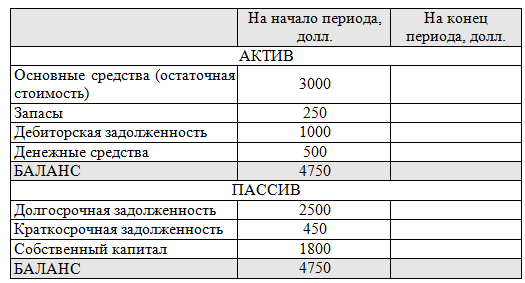 Задача 3.Определите, чему равен денежный поток от операционной деятельности (на основе данных косвенного кэш-фло). Проведите все необходимые расчеты.За 2015 год чистая прибыль компании составила 6100, амортизация за год составила 400. На начало года стоимость запасов готовой продукции была равна 320, дебиторская задолженность – 300, кредиторская задолженность – 800. На конец года запасы не изменились, дебиторская задолженность увеличились до 700, кредиторская задолженность увеличилась до 1000.Цель занятия: изучить способы и приемы анализа денежных потоков  предприятия.Практические навыки: закрепление навыков применения методов анализа денежных средств предприятия в процессе практического занятия.Продолжительность занятия – 4 часа.Практическое занятие 10.Вид практического занятия: Практикующее упражнение, предусматривающее решение задач по темеТема и содержание занятия: Дебиторская и кредиторская задолженности, методы их анализаВопросы для обсуждения:1.Понятие дебиторской задолженности предприятия.2.Понятие кредиторской задолженности предприятия.3.Контроль за состоянием задолженности.4.Информационные источники для анализа дебиторской и кредиторской задолженности.5.Методы анализа задолженности.Примеры практических задач:Провести анализ состояния дебиторской и кредиторской задолженности предприятия по данным бухгалтерской отчетности предприятия (По балансу, предложенному преподавателем.)Цель занятия: изучить способы и приемы анализа дебиторской и кредиторской задолженности предприятия.Практические навыки: закрепление навыков применения методов анализа дебиторской и кредиторской задолженности предприятия в процессе практического занятия.Продолжительность занятия – 2 часа.Практическое занятие 11.Вид практического занятия: Практикующее упражнение, предусматривающее решение задач по темеТема и содержание занятия: Анализ использования персонала предприятия Вопросы для обсуждения:1.Состав и структура персонала предприятия.2.Анализ персонала предприятия по различным признакам.3.Анализ эффективности использования персонала.Примеры практических задач:Задача 1 Имеются следующие данные по предприятию об использовании рабочего времени за апрель (22 рабочих дня):
– фактически отработано рабочими, чел.-дн. …9048;
– целодневные простои, чел.-дн. ………………1470;
– неявки на работу, чел.-дн.  ……………………4482;
в том числе:
   в связи с очередными отпусками …………………240;
   в связи с праздничными и выходными днями……4000.
Рассчитать коэффициент использования максимально возможного фонда рабочего времени.Задача 2Предприятие введено в действие с 8 ноября. Численность работников предприятия в ноябре по списку составляла (чел.):8-ого-1010;9-го-1012;с 12-го по 20-е-1090;с 21-го по 27-е-1100;с 28-го по 30-е -1110.Выходные дни:10,11,17,18,24,25.Определите среднесписочную численность работников за ноябрь.Задача 3Данные по предприятию о фондах рабочего времени за сентябрь. Календарный фонд времени 16000 чел.-дней. Табельный фонд рабочего времени 12200 чел.-дней. Максимально-возможный фонд рабочего времени 11800 чел.-дней. Фактически отработанное работниками время 8950 чел.-дней. Рассчитайте (с точностью до 1%): коэффициент использования календарного фонда; коэффициент использования табельного фонда рабочего времени;        коэффициент использования максимально-возможного фонда.           Задача 4.Определите, чему равен денежный поток от операционной деятельности (на основе данных косвенного кэш-фло). Проведите все необходимые расчеты.За 2016 год чистая прибыль компании составила 6100, амортизация за год составила 400. На начало года стоимость запасов готовой продукции была равна 320, дебиторская задолженность – 300, кредиторская задолженность – 800. На конец года запасы не изменились, дебиторская задолженность увеличились до 700, кредиторская задолженность увеличилась до 1000.        Задача 5.Имеются следующие данные для оценки денежного потока предприятия в предстоящем квартале. Выручка от продаж – 30 млн. руб.; расходы составят 26 млн. руб., в том числе амортизация – 3,2 млн. руб., налог на прибыль – 20%. Определите чистый денежный поток.Цель занятия: изучить способы и приемы анализа персонала  предприятия.Практические навыки: закрепление навыков применения методов анализа персонала предприятия в процессе практического занятия.Продолжительность занятия – 4 часа.Практическое занятие 12.Вид практического занятия: Практикующее упражнение, предусматривающее решение задач по темеТема и содержание занятия: Анализ эффективности использования фонда оплаты трудаВопросы для обсуждения:1.Заработная плата как экономическая категория.2.Виды и формы оплаты труда.3.Анализ эффективности использования фонда оплаты труда.Примеры практических задач:Задача 1.На основании данных, представленных в таблице:Определить показатели, характеризующие эффективность использования фонда заработной платы;Выявить влияние отдельных факторов на прибыль от продаж на 1 рубль заработной платы.Задача 2.Выпуск продукции предприятия составляет 150 единиц в месяц. Установленный на предприятии норматив затрат заработной платы на 1 руб. продукции (без выплат из фонда материального поощрения) равен 25 руб. Рассчитать нормативный фонд оплаты труда, если цена единицы продукции, выпускаемой предприятием, равна 200 руб.Задача 3.Фонд оплаты труда в текущем году составляет 750 тыс. руб. На будущий год предприятием установлен норматив прироста фонда оплаты труда в размере 10 % за 5 %-ный прирост объема продукции. Рассчитать плановый фонд оплаты труда на данном предприятии за год.Задача 4.Среднесписочная численность занятых в ООО «Пальмира» – 50 человек. За год им было выплачено: в виде оплаты за фактически отработанное время (включая основную и дополнительную составляющие заработной платы) – 11250 тыс. руб., начисленных сумм выплат за очередные отпуска – 937,5 тыс. руб., а также премий, единовременных поощрений и вознаграждений по итогам работы за год в размере 2812,5 тыс. руб. определить среднегодовую заработную плату рабочих и служащих данного предприятия.Задача 5.На предприятии занято 50 человек. Среднегодовая заработная плата работающих на данном предприятии составляет 300 тыс. руб. Определить плановый фонд оплаты труда за год.Цель занятия: изучить способы и приемы анализа фонда оплаты труда  предприятия.Практические навыки: закрепление навыков применения методов анализа фонда оплаты труда предприятия в процессе практического занятия.Продолжительность занятия – 4 часа.Аудиторное тестирование – 2 часа.Примеры тестовых заданий:1.При расчете показателей движения персонала в знаменателе должна учитываться:А.Среднесписочная (среднегодовая) численность персонала Б.Списочная численность персоналаВ.Общая численность персоналаГ.Показатели движения персонала вообще не имеют знаменателя2.К обобщающим показателям производительности труда относятся:А.Технологическая трудоемкость продукции (услуг)Б.Среднегодовая, среднедневная, среднечасовая выработка продукции или услуг на одного рабочего (основного работника), среднегодовая выработка на одного работающего в стоимостном выраженииВ.Трудоемкость обслуживания производства и трудоемкость управленияГ.Среднечасовая выработка рабочего3.Темпы роста оплаты труда должны:А.Быть равны темпам роста производительности трудаБ.Превышать темпы роста производительности трудаВ.Быть меньше, чем темпы роста производительности трудаГ.Уменьшаться по сравнению с темпами роста производительности труда4.По каким параметрам проводится анализ структуры персонала?А.По полу и возрасту.Б.По стажу работы и образовательному уровню.В.По уровню профессиональной подготовки и квалификационному уровнюГ.По всем перечисленным выше характеристикам5.Какие показатели рассчитывают и анализируют для характеристики движения персонала?А.Коэффициенты оборота по приему и выбытию кадровБ.Коэффициент текучести кадровВ.Коэффициент постоянного составаГ.Все перечисленные выше показатели6.Какие факторы оказывают непосредственное влияние на величину среднегодовой выработки в расчете на одного работающего?А.Удельный вес рабочих в общей численности работающих и среднегодовая выработка одного рабочегоБ.Трудоемкость продукции (работ, услуг)В.Фондовооруженность трудаГ.Фондоотдача7.От каких факторов зависит напрямую величина фонда оплаты труда?А.Численности работающих и количества часов, отработанных и оплаченных за анализируемый периодБ.Количества часов, отработанных и оплаченных за анализируемый период, и среднечасовой заработной платыВ.Численности работающих, количества часов, отработанных и оплаченных за анализируемый период, и среднечасовой заработной платыГ.Не зависит ни от каких факторов8.Система оплаты труда, при которой фонд оплаты труда работников предприятия зависит от выручки от реализации продукции (услуг), по существу являетсяА.ПовременнойБ.СдельнойВ.БестарифнойГ.Аккордной9.Не относятся к денежным активам предприятия:А.Активы, авансированные в фонды обращенияБ.Активы, авансированные в оборотные производственные фондыВ.Краткосрочные займы, предоставленные другим организациямГ.Инвестиции в активы дочерних и зависимых обществ 10.Эффективность использования денежных активов подтверждается следующим равенством или неравенством: А.Уровень доходности денежных активов > Уровень доходности государственных ценных бумагБ.Уровень доходности денежных активов < Темп роста инфляцииВ.Уровень доходности денежных активов > Темп роста инфляцииГ.Уровень доходности денежных активов = Темп роста инфляцииМодуль 2. Анализ и диагностика финансовых результатов деятельности предприятия (организации)  7 семестрРаздел 1. Анализ себестоимости продукции и услугПрактическое занятие 13.Вид практического занятия: Дискуссия, обсуждение докладовТема и содержание занятия: Значение, объекты, задачи анализа себестоимости услуг, работ и продукции.Вопросы для обсуждения:1.Роль анализа себестоимости в управлении предприятием.2.Задачи анализа себестоимости услуг, работ и продукции.3.Объекты анализа.4.Инофрмационная база анализа себестоимости.5.Состав отчетности по затратам.Цель занятия: изучить способы и приемы анализа себестоимости услуг предприятия.Практические навыки: закрепление навыков применения методов себестоимости в процессе практического занятия.Продолжительность занятия – 2 часа.Практическое занятие 14.Вид практического занятия: Дискуссия, обсуждение докладовТема и содержание занятия: Понятие себестоимости, виды себестоимости услуг и продукции.Вопросы для обсуждения:1.Понятие себестоимости.2.Виды себестоимости.3.Состав себестоимости услуг.Цель занятия: изучить способы и приемы анализа себестоимости услуг предприятия.Практические навыки: закрепление навыков применения методов анализа себестоимости в процессе практического занятия.Продолжительность занятия – 2 часа.Практическое занятие 15.Вид практического занятия: Практикующее упражнение, предусматривающее решение задач по темеТема и содержание занятия: Методика анализа динамики себестоимости работ, продукции и услугВопросы для обсуждения:1.Методы анализа себестоимости.2.Факторы, влияющие на себестоимость.Примеры практических задач:Задача 1.Используя данные таблицы, проанализировать влияние основных факторов на изменение показателя затрат на 1 рубль объема реализации услуг.Анализ затрат на 1 рубль объема реализации услугКоличество услуг, реализованных в базисном периоде,  4800 усл.-нат. ед., в отчетном периоде – 5000 усл-нат. ед.Задача 2.Используя данные таблицы, проанализировать изменение себестоимости по статьям расходов.Анализ себестоимости по статьям расходовЦель занятия: изучить способы и приемы анализа динамики себестоимости.Практические навыки: закрепление навыков применения методов анализа себестоимости услуг предприятия в процессе практического занятия.Продолжительность занятия – 2 часа.Аудиторное тестирование – 2 часа.Пример тестовых заданий1.Определите рентабельность продаж на основе следующих данных: выручка от реализации продукции – 785 млн руб., себестоимость реализованной продукции – 615 млн руб.:127%;21,6%;83%;18,3%.2.Установите, какие из ниже перечисленных факторов прямо влияют на прибыль от продажи товарной продукции: объем продажи; отпускная цена товара; сроки продажи;качество продукции;себестоимость продукции. 3. Установите, как меняется себестоимость продукции при росте цен на продукцию:себестоимость снижается; себестоимость увеличивается; себестоимость не меняется.4. Опознайте, какие из ниже перечисленных факторов прямо влияют на рентабельность затрат:прибыль от продажи продукции; оборачиваемость основного капитала;степень финансовой независимости организации;производственная себестоимость продукции; коммерческие расходы. 5. Укажите условия, сильнее остальных препятствующие росту прибыли от реализации: рост объема реализации при пропорциональном росте себестоимости продукции и услуг; рост объема реализации более медленными темпами по сравнению с ростом себестоимости продукции и услуг;снижение объема реализации при пропорциональном снижении себестоимости;снижение объема реализации при сохраняющемся уровне себестоимости.рост объема реализации более быстрыми темпами, чем рост себестоимости продукции и услуг.6. Заполните пропущенные ключевые слова: полная себестоимость продукции – это выраженные в денежной форме затраты на её … … … .чистая прибыль – это прибыль, остающаяся после … … .балансовая прибыль складывается из прибыли … … и сальдо … … … … .            7. Определите, как меняется себестоимость при снижении цен и тарифов на    потребленные материальные ресурсы:себестоимость снижается;себестоимость увеличивается;себестоимость не меняется.8. Определите темпы роста прибыли, если в предыдущем году её сумма составляла 800 тыс. руб., а в отчетном – 650 тыс. руб.:  81%;  181%;  110%;   нет верных ответов.9. Расположите приведенные ниже элементы в правильной последовательности, соответствующей их представлению в Отчете о финансовых результатахприбыль до налогообложения (балансовая);прочие доходы и расходы;прибыль от продаж;чистая прибыль.10. Определите уровень рентабельности собственных средств, если коэффициент автономии = 0,5; рентабельность реализации = 0,22; коэффициент оборачиваемости активов = 1,5:0,1650,660,0731,711. Укажите, какие из ниже перечисленных методов обычно используются в анализе финансовых результатов:горизонтальный анализ;вертикальный анализ;теория игр;факторный анализ.12.  При выручке в сумме 500 тыс. руб., производственных издержках – 100 тыс. руб., издержках финансового характера в сумме 200 тыс. руб. чистая прибыль составляет:100 тыс. руб.;	150 тыс. руб.; 190 тыс. руб.; ни один ответ не верен.13. Определите, как изменится прибыль, если себестоимость возрастет более медленными темпами, чем объем реализации:прибыль увеличится;прибыль уменьшится;прибыль не изменится.14. Укажите ошибочное определение:Прибыль – это разница между доходами и расходами организации за определенный период;Прибыль – это абсолютный показатель финансовых результатов деятельности предприятия;Прибыль – это совокупность доходов, полученных организацией за определенный период;15. Из ниже перечисленных факторов выберите те, которые влияют на прибыль отпродажи:объем продаж;прочие доходы;отпускная цена; прочие расходы.Раздел 2.Анализ финансовых результатов деятельности предприятия (организации)Практическое занятие 16.Вид практического занятия: Дискуссия, обсуждение докладовТема и содержание занятия: Задачи анализа финансовых результатов. Показатели прибыли, используемые в экономическом анализе.Вопросы для обсуждения:1.Финансовый результат деятельности предприятия.2.Задачи анализа финансовых результатов.3.Показатели прибыли.4.Факторы, влияющие на прибыль предприятия.Цель занятия: изучить способы и приемы анализа финансовых результатов.Практические навыки: закрепление навыков применения методов анализа финансовых результатов предприятия в процессе практического занятия.Продолжительность занятия – 2 часа.Практическое занятие 17.Вид практического занятия: Практикующее упражнение, предусматривающее решение задач по темеТема и содержание занятия: Анализ состава, динамики и выполнения плана балансовой прибылиВопросы для обсуждения:1.Методы планирования прибыли.2.Анализ динамики выполнения плана по прибыли.3.Бюджетирование на предприятии.4.Бюджет прибыли.Примеры практических задач:Задача 1.Рассчитайте годовую прибыль предприятия, если доход за год составил 2,5 млн рублей, годовые переменные издержки составили 0,5 млн рублей, постоянные издержки составили 1,2 млн рублей. Рассчитайте рентабельность продаж.Задача 2.Найдите прибыль и определите рентабельность продаж продуктового магазина за месяц, если выручка за данный месяц составила 4 500 000 рублей, средняя наценка на товары составила 22%. Затраты на покупку товаров для продажи: 3510 000 рублей, заработную плату за месяц составили 400 000 рублей, затраты на арендную плату и коммунальные услуги: 230 000 рублей.Задача 3.Провести анализ динамики прибыли по данным финансовой отчетности предприятия. (По выбору студента).Цель занятия: изучить способы и приемы анализа выполнения плана прибыли  предприятия.Практические навыки: закрепление навыков применения методов анализа выполнения плана прибыли предприятия в процессе практического занятия.Продолжительность занятия – 2 часа.Практическое занятие 18.Вид практического занятия: Практикующее упражнение, предусматривающее решение задач по темеТема и содержание занятия: Методика факторного анализа прибыли от реализации в целом и отдельных видов услуг, работ и продукции.Вопросы для обсуждения:1.Факторы, влияющие на прибыль.2.Методика факторного анализа прибыли.Примеры практических задач:Задача 1.Проведите факторный анализ прибыли на рубль материальных затрат. По результатам анализа сделайте выводы.Задача 2.На основе данных таблицы провести факторный анализ прибыли от продаж.Исходные данные для факторного анализа прибыли от продажЗадача 3.Провести факторный анализ валовой прибыли предприятия от реализации одного вида продукции. Проанализировать рентабельность продукции.Исходные данные:Цель занятия: изучить способы и приемы анализа прибыли  предприятия.Практические навыки: закрепление навыков применения методов анализа прибыли предприятия в процессе практического занятия.Продолжительность занятия – 2 часа.Практическое занятие 19.Вид практического занятия: Практикующее упражнение, предусматривающее решение задач по темеТема и содержание занятия: Анализ рентабельности предприятия. Показатели рентабельности. Порядок их расчета и анализа.Вопросы для обсуждения:1.Понятие рентабельности.2.Виды рентабельности.3.Методы анализа рентабельности.Примеры практических задач:Задача 1.Используя данные таблицы, проанализировать влияние основных факторов на рентабельность услуг.Анализ хозяйственной рентабельностиЗадача 2.Выявить факторы, влияющие на рентабельность, и определить их влияние по следующим данным:Задача 3.Рассчитать общую и расчетную рентабельность предприятия за отчетный год по себестоимости и среднегодовой стоимости основных фондов и оборотных средств по следующим данным:Цель занятия: изучить способы и приемы анализа показателей рентабельности  предприятия.Практические навыки: закрепление навыков применения методов анализа показателей рентабельности предприятия в процессе практического занятия.Продолжительность занятия – 4 часа.Практическое занятие 20.Вид практического занятия: Практикующее упражнение, предусматривающее решение задач по темеТема и содержание занятия: Анализ прибыли и рентабельности по международным стандартам.Вопросы для обсуждения:1.Межднародные стандарты финансовой отчетности.2.Транформация российской отчетности по правилам МСФО.Примеры практических задач:Задача 1.Товарная продукция в оптовых ценах 7500 тыс.руб. Себестоимость товарной продукции 6800 тыс.руб. Прибыль от внереализованных операций – 150 тыс.руб. Определить прибыль от реализации продукции основной деятельности предприятия, общую балансовую прибыль предприятия.Задача 2.Организация приобрела сырье без НДС на 180000 руб. Закуплено и принято на баланс оборудование без НДС на 500000 руб. Реализовано готовой продукции без НДС на 910000 руб. Поступил аванс под услуги на расчетный счет 70800 руб. Приобретен хозяйственный инвентарь на 11800 руб., в том числе НДС. Определите НДС, подлежащий уплате в бюджет.Задача 3.Главный бухгалтер. была направлена в командировку из г.Уфы в Москву сроком на 5 дней с 20 по 25 декабря 2016 г. включительно в связи с производственной необходимостью. В организации в соответствии с коллективным договором на 2015 г. была установлена норма расходования средств на оплату суточных в размере 700 руб. Сумма выданного аванса – 15 000 руб. Фактические расходы по окончании командировки составили 13 400 руб. Были представлены следующие документы: железнодорожные билеты туда и обратно – 7 400 руб. (в т.ч. НДС – 1128 руб.). Счет гостиницы – 2 500 руб. (500 руб. х 5 дней). Суточные – 3 500 руб. (700 руб.х5), в т.ч. в пределах нормативов – 500 (100х5). Составить бухгалтерские записи на факты хозяйственной жизни.Задача 4.Дебиторская задолженность на начало года – 72 тыс.руб., на конец года – 86 тыс. руб., выручка от продажи на начало года – 110 тыс. руб., на конец года – 154 тыс. руб. Определите период оборачиваемости дебиторской задолженности и оцените влияние факторов на оборачиваемость дебиторской задолженности.Задача 5.Используя данные таблицы, оценить финансовую устойчивость предприятия по российскому и зарубежному стандартам.Анализ финансовой устойчивости предприятия, тыс. руб.Цель занятия: изучить способы и приемы анализа рентабельности деятельности  предприятия.Практические навыки: закрепление навыков применения методов анализа рентабельности предприятия по МСФО в процессе практического занятия.Продолжительность занятия – 4 часа.Аудиторное тестирование – 2 часаПримеры тестовых заданий:1.Источники формирования финансовых ресурсов предприятия представленыА.В итоговой части бухгалтерского балансаБ.В пассиве бухгалтерского балансаВ.В активе бухгалтерского балансаГ.Во II разделе бухгалтерского баланса2.Основные направления использования финансовых ресурсов предприятия представленыА.В итоговой части бухгалтерского балансаБ.В пассиве бухгалтерского балансаВ.В активе бухгалтерского балансаГ.Во II разделе бухгалтерского баланса3.Оборачиваемость капитала предприятия характеризуетсяА.Коэффициентом оборачиваемостиБ.КапиталоемкостьюВ.Продолжительностью (длительностью) оборотаГ.Всеми перечисленными выше показателями4.Основными факторами, влияющими на скорость оборота капитала, являютсяА.Масштаб и вид деятельности предприятия, продолжительность производственного цикла Б.Количество и разнообразие потребляемых материальных ресурсов, удаленность от основных поставщиковВ.Платежеспособность клиентов, применяемая система расчета с поставщикамиГ.Все перечисленные выше факторы5.Экономический эффект в результате ускорения оборачиваемости капитала заключается вА.Относительном высвобождении средств из оборотаБ.Относительном высвобождении средств из оборота, увеличении объема реализации и прибылиВ.Вовлечении дополнительных средств в оборотГ.Вовлечении дополнительных средств в оборот, увеличении объема реализации и прибыли6.Укажите условия, сильнее остальных препятствующие росту прибыли от реализации:А. рост объема реализации при пропорциональном росте себестоимости продукции и услуг;Б. рост объема реализации более медленными темпами по сравнению с ростом себестоимости продукции и услуг;В.снижение объема реализации при пропорциональном снижении себестоимости;Г.снижение объема реализации при сохраняющемся уровне себестоимости.Д.рост объема реализации более быстрыми темпами, чем рост себестоимости продукции и услуг.7. Заполните пропущенные ключевые слова: А.полная себестоимость продукции – это выраженные в денежной форме затраты на её … … … .Б.чистая прибыль – это прибыль, остающаяся после … … .В.балансовая прибыль складывается из прибыли … … и сальдо … … … … .8. Определите, как меняется себестоимость при снижении цен и тарифов на    потребленные материальные ресурсы:А.себестоимость снижается;Б.себестоимость увеличивается;В.себестоимость не меняется.9. Определите темпы роста прибыли, если в предыдущем году её сумма составляла 800 тыс. руб., а в отчетном – 650 тыс. руб.:А.  81%;Б.  181%;В.  110%;Г.   нет верных ответов.10. Расположите приведенные ниже элементы в правильной последовательности, соответствующей их представлению в Отчете о финансовых результатахА.прибыль до налогообложения (балансовая);Б.прочие доходы и расходы;В.прибыль от продаж;Г.чистая прибыль.Раздел 3.Анализ финансового состояния предприятия (организации)Практическое занятие 21.Вид практического занятия: Дискуссия, обсуждение докладовТема и содержание занятия: Задачи анализа финансовых результатов. Показатели прибылиВопросы для обсуждения:1.Роль анализа финансовых результатов в управлении предприятием.2.Задачи анализа финансовых результатов.3.Показатели прибыли.Цель занятия: изучить способы и приемы анализа финансовых результатов  предприятия.Практические навыки: закрепление навыков применения методов анализа финансовых результатов предприятия в процессе практического занятия.Продолжительность занятия – 2 часа.Практическое занятие 22.Вид практического занятия: Практикующее упражнение, предусматривающее решение задач по темеТема и содержание занятия: Методика анализа финансовой структуры баланса. Показатели, характеризующие структуру баланса.Вопросы для обсуждения:1.Классификация бухгалтерских балансов.2.Структура бухгалтерского баланса.Методы анализа бухгалтерского баланса.Примеры практических задач:Задача 1.Составьте баланс предприятия при следующих данных:коэффициент автономии = 0,5;коэффициент фондоотдачи всех внеоборотных активов = 3,5;коэффициент оборачиваемости собственного капитала = 2,8;доля прибыли в выручке = 20%;коэффициент рентабельности перманентного капитала = 0,35;выручка от реализации = 5600 тыс. руб.Задача 2.Используя данные таблицы, оценить структуру капитала предприятия. Анализ структуры капитала предприятия (тыс. руб.)Цель занятия: изучить способы и приемы анализа структуры баланса.Практические навыки: закрепление навыков применения методов анализа структуры предприятия в процессе практического занятия.Продолжительность занятия – 2 часа.Практическое занятие 23.Вид практического занятия: Практикующее упражнение, предусматривающее решение задач по темеТема и содержание занятия: Анализ равновесия между активами предприятия и источниками их формирования. Оценка финансовой устойчивости предприятия.Вопросы для обсуждения:1.Структура активов предприятия.2.Структура пассивов предприятия.3.Оценка финансовой устойчивости предприятия.Примеры практических задач:Задача 1.Используя данные таблицы, оценить структуру капитала предприятия. Какому стандарту финансовой устойчивости соответствует этот баланс?Анализ структуры капитала предприятия,тыс. руб.Задача 2.Выполнить финансовую диагностику предприятия по данным таблицы. Оценить финансовую устойчивость предприятия.Исходные данные:Цель занятия: изучить способы и приемы анализа финансовой устойчивости  предприятия.Практические навыки: закрепление навыков применения методов анализа финансовой устойчивости предприятия в процессе практического занятия.Продолжительность занятия – 2 часа.Практическое занятие 24.Вид практического занятия: Практикующее упражнение, предусматривающее решение задач по темеТема и содержание занятия: Анализ платежеспособности предприятия на основе показателей ликвидности баланса.Вопросы для обсуждения:1.Понятие платежеспособности предприятия.2.Показатели платежеспособности.3.Информационная база для анализа платежеспособности.4.Ликвидность баланса.Примеры практических задач:Задача 1.По исходным данным, представленным в таблице, рассчитать значения финансовых коэффициентов ликвидности и коэффициент восстановления (утраты) платежеспособности, считая, что период восстановления платежеспособности равен 6 месяцам, а его утраты – 3 месяцам. Продолжительность отчетного периода принять равной 12 месяцам.Задача 2.Используя данные таблицы, рассчитать ликвидность предприятия и сопоставить ее с нормативной.Анализ ликвидности предприятия ,тыс. руб.Задача 3Используя данные таблицы, сравнить финансовое состояние на краткосрочную перспективу двух предприятий.Анализ финансового состояния предприятий,тыс. руб.Задача 4.По правилу «левой и правой	руки» оценить финансовую устойчивость предприятия, используя данные таблицы.Анализ финансовой устойчивости предприятия, тыс. руб.Цель занятия: изучить способы и приемы анализа платежеспособности.Практические навыки: закрепление навыков применения методов анализа платежеспособности предприятия в процессе практического занятия.Продолжительность занятия – 2 часа.Аудиторное тестирование – 2 часа.Примеры тестовых заданий:1. По связи с объемом выпуска продукции затраты делятся на:а) простые и комплексные;б) прямые и косвенные;в) постоянные и переменные2. Влияние на себестоимость продукции рост уровня затрат на потребленные материальные ресурсы:а) себестоимость снижается;б) себестоимость увеличивается;в) себестоимость не изменяется.3. Факторы, не оказывающие влияния на изменение производственной себестоимости:а) изменение объема производимой продукции;б) изменение цены реализации продукции;в) изменение структуры производимой продукции4. Изменение себестоимости при увеличении косвенных затрат:а) себестоимость снижается;б) себестоимость увеличивается;в) себестоимость не изменяется5. Факторы рассматриваются при анализе динамики себестоимости продукции:а) влияние цен и тарифов на потребленные материальные ресурсы;б) влияние цен на реализуемую продукцию;в) удельный вес каждой статьи и элементов затрат6. Чистая прибыль распределяется:а) между хозяйствующим субъектом и государством;б) внутри хозяйствующего субъекта по направлениям исходя из учредительных документов;в) между хозяйствующим субъектом и поставщиками сырья и материалов.7. Сравнение, коэффициентов показывает, как влияют налоги на прибыльность работы предприятия?а) сравнение показателей рентабельности активов и оборачиваемости кредиторской задолженности;б) сравнение показателей рентабельности, рассчитанные по прибыли до и после налогообложения;в) сравнение показателей рентабельности основной деятельности и рентабельности оборота.
8. Укажите  случай,  в  котором оправдано изменение активов организации, если: а) активы выросли на 10%, выручка от продаж – на 8%, прибыль – на 5%;б) активы снизились на 5%, выручка от продаж выросла на 10%, прибыль сократилась на 3%,в) активы выросли на 2%, выручка от продаж и прибыль не изменились.9. Что характеризует ликвидность предприятия?а) способность предприятия рассчитываться по своим обязательствам;б) способность предприятия вовремя выплачивать заработную плату; персоналу и вовремя расплачиваться с бюджетом;в) способность предприятия привлекать внешние источники финансирования.10.Прибыль  (убыток) от продаж равна:а) сумме себестоимости и чистой прибыли;б) прибыли от продажи продукции и прочих доходов;в) сумме валовой прибыли, коммерческих расходов и управленческих расходов.11.На рентабельность отдельных видов товаров не влияет:а) уровень цен продажи отдельных видов изделий;б) соотношение различных каналов реализации;в) ассортимент продукции.12. Коэффициент, показывающий оборачиваемость запасов?а) насколько быстрее оборачиваются запасы, чем прочие оборотные активы;б) количество оборотов запасов за отчетный период;в) избыток или недостаток запасов на предприятии.13. Коэффициент показывающий, каков удельный вес собственных средств в общей сумме источников финансирования:а) коэффициент финансовой независимости;б) коэффициент финансовой устойчивости;в) коэффициент капитализации.14. Изменение эффективности использования активов организации при условии, что чистая прибыль в отчетном году  составила 80тыс. руб., в предшествующем – 70 тыс.руб., а среднегодовая стоимость всех действующих активов соответственно – 880 тыс. руб. и 940 тыс. руб.:а) эффективность действующих активов возросла;б) эффективность действующих активов снизилась;в) эффективность действующих активов осталась неизменной.15. Основные обобщающие показатели, применяемые в анализе себестоимости услуг:а)Смета затрат, калькуляция себестоимости услугб)Условно-переменные и условно-постоянные затратыв)Общая сумма затрат, затраты на 1 рубль объема реализации услуг, себестоимость единицы услугг).Прямые материальные затраты, прямые трудовые затраты, косвенные затратыд) Все ответы верны.Практическое занятие –защита групповых проектов.Продолжительность – 2 часа.Перечень тем группового проекта:1.Роль комплексного анализа в управлении. 2.Роль анализа в разработке и мониторинге основных плановых показателей.3.Сущность экономического анализа хозяйственной деятельности предприятия.4.Современные методы экономического анализа.5.Анализ эффективного использования основных фондов (на примере конкретного предприятия)6.Анализ состояния и эффективности использования внеоборотных активов.7.Анализ использования материальных ресурсов.8.Анализ эффективности использования средств фонда оплаты труда.9.Анализ состава и эффективности использования персонала предприятия.10.Анализ материальных ресурсов предприятия.11.Маркетинговый анализ в системе комплексного экономического анализа.12.Задачи и информационное обеспечение анализа технико-организационного уровня предприятия.13.Анализ численного состава и структуры квалификации персонала по различным критериям.14.Анализ технической вооруженности труда.     15.Оценка уровня социального развития предприятия.16.Место управленческого анализа в системе управления предприятием.17.Методическое обеспечение комплексного экономического анализа .18.Анализ дебиторской и кредиторской задолженности.19.Понятие технико-организационного уровня предприятия. Задачи и информационное обеспечение анализа.20.Оценка эффективности средств, направляемых на оплату труда.Заочная форма обученияПрактическое занятие 1 по темам: 1.1.Сущность и значение комплексного экономического анализа в управлении предприятием (организацией)  1.2.Приемы и методы комплексного экономического анализа, 1.3.Понятие, состав и структура ресурсов предприятия.Продолжительность 1 час.Практическое занятие 2 по темам: 1.4. Информационное обеспечение анализа ресурсов предприятия, 1.5.Способы и приемы проведения анализа ресурсов предприятия Продолжительность 1 час.Практическое занятие  - Текущий контрольПродолжительность  0,5 час.Практическое занятие 3 по темам: 2.1. Анализ состояния и эффективности использования основных фондов, 2.2. Состав и структура оборотных фондов предприятия (организации), 2.3. Анализ состояния, обеспеченности и эффективности использования материальных ресурсовПродолжительность 1 час.Практическое занятие  - Текущий контрольПродолжительность  0,5 час.Практическое занятие 4 по темам: 3.1.Денежные потоки, методика их оценки и анализа, 3.2.Дебиторская и кредиторская задолженности, методы их анализаПродолжительность 0,5 час.Практическое занятие  - Текущий контрольПродолжительность  0,5 час.Практическое занятие 5 по темам: 3.3.Анализ использования персонала предприятия, 3.4. Анализ эффективности использования фонда оплаты трудаПродолжительность  0,5 час.Практическое занятие  - Текущий контрольПродолжительность  0,5 час.Практическое занятие 6 по темам: 1.1.Значение, объекты, задачи анализа себестоимости услуг, работ и продукции, 1.2. Понятие себестоимости, виды себестоимости услуг и продукцииПродолжительность  0,5 час.Практическое занятие 7 по теме: 1.3.Методика анализа динамики себестоимости работ, продукции и услуг,Продолжительность  0,5 час.Практическое занятие  - Контрольная точка 1Продолжительность  0,5 час.Практическое занятие 7 по теме: 2.1. Задачи анализа финансовых результатов. Показатели прибыли, используемые в экономическом анализеПродолжительность  0,5 час.Практическое занятие 8 по темам: 2.2. Анализ состава, динамики и выполнения плана балансовой прибыли, 2.3. Методика факторного анализа прибыли от реализации в целом и отдельных видов услуг, работ и продукции, 2.4. Анализ рентабельности предприятия. Показатели рентабельности. Порядок их расчета и анализаПродолжительность  0,5 час.Практическое занятие 9 по теме: 2.5. Анализ прибыли и рентабельности по международным стандартамПродолжительность  0,5 час.Практическое занятие  - Контрольная точка 2Продолжительность  0,5 час.Практическое занятие 10 по темам: 3.1. Понятие, значение и задачи анализа финансового состояния предприятия, 3.2. Методика анализа финансовой структуры баланса. Показатели, характеризующие структуру балансаПродолжительность  0,5 час.Практическое занятие 11 по темам 3.3. Анализ равновесия между активами предприятия и источниками их формирования. Оценка финансовой устойчивости предприятия, 3.4. Анализ платежеспособности предприятия на основе показателей ликвидности балансаПродолжительность  0,5 час.Практическое занятие  - Контрольная точка 3Продолжительность  0,5 час.Практическое занятие  - Контрольная точка 4Продолжительность  1 час.8. Перечень основной и дополнительной учебной литературы; перечень ресурсов информационно-телекоммуникационной сети «Интернет», перечень информационных технологий, необходимых для освоения дисциплины8.1. Основная литература1. Комплексный анализ хозяйственной деятельности предприятия: Учебник / Г.В. Савицкая. - 6-e изд., перераб. и доп. - М.: НИЦ Инфра-М, 2013. -  Режим доступа http://znanium.com/catalog.php?bookinfo=367312  2. Комплексный экономический анализ хозяйственной деятельности: Учеб. пос. / Л.Е.Басовский, Е.Н.Басовская - М.: НИЦ ИНФРА-М, 2014  Режим доступа http://znanium.com/catalog.php?bookinfo=429595. 3. Анализ и диагностика финансово-хозяйственной деятельности предприятия: Учебник/Гарнов А.П. - М.: НИЦ ИНФРА-М, 2016.  Режим доступа http://znanium.com/catalog.php?bookinfo=465295 8.2. Дополнительная литература1. Управленческий анализ: комплексный анализ и диагностика предпринимательства.: Учеб. / Н.А. Казакова - 2 изд., доп. и перераб. - М.: НИЦ ИНФРА-М, 2013- Режим доступа http://znanium.com/catalog.php?bookinfo=3542452. Экономический и финансовый анализ[Электронный ресурс]: Учебное пособие / Н.В. Киреева. - М.: НИЦ ИНФРА-М, 2013. - ЭБС Znanium.com Режим доступа: http://znanium.com/bookread.php?book=3691463. Финансовый и управленческий учет и анализ : учебник / П.И. Камышанов, А.П. Камышанов. — М. : ИНФРА-М, 2017  Режим доступа  http://znanium.com/catalog.php?bookinfo=7917818.3. Перечень ресурсов информационно-телекоммуникационной сети «Интернет» Научная электронная библиотека https://cyberleninka.ru/Научная электронная библиотека http://www.e-library.ru/Электронная библиотечная система http://znanium.com/Электронная библиотечная система http://book.ru/8.4. Перечень программного обеспечения, современных профессиональных баз данных и информационных справочных системам1.Microsoft Windows2.  Microsoft Office3.База данных Сайта Министерства Финансов РФ (Раздел Статистика: финансово-экономические показатели) http://www.minfin.ru/  4.База предприятий, компаний и организаций РФ по различным областям деятельностиhttp://www.baza-r.ru/enterprises5.База данных Центра Макроэкономического анализа и краткосрочного прогнозирования http://www.forecast.ru 6. База данных Министерства экономического развития и торговли http://www.economy.gov.ru/wps/portal  7. Информационно-справочная система Института экономического анализа http://www.iea.ru/ 8.Справочно-правовая система «Консультант+»[информационно-справочная система] http://www.consultant.ru9. Методические указания для обучающихся по освоению дисциплины (модуля)Процесс изучения дисциплины  предусматривает аудиторную (работа на лекциях и практических занятиях) и внеаудиторную (самоподготовка к лекциям и практическим занятиям) работу обучающегося.В качестве основной методики обучения была выбрана методика, включающая -  совокупность приёмов, с помощью которых происходит целенаправленно организованный, планомерно и систематически осуществляемый процесс овладения знаниями, умениями и навыками.В качестве основных форм организации учебного процесса по дисциплине «Комплексный экономический анализ  деятельности предприятий (организаций)» выступают лекционные и практические занятия а также самостоятельная работа обучающихся. - лекцииНа лекциях излагаются темы дисциплины, предусмотренные рабочей программой, акцентируется внимание на наиболее принципиальных и сложных вопросах дисциплины, устанавливаются вопросы для самостоятельной проработки. Конспект лекций является базой при подготовке к практическим занятиям, к экзаменам, а также самостоятельной научной деятельности. Основным методом ведения лекции является метод проблемного изложения материала в форме лекции-диалога со студентами., а также традиционной лекции.- практические занятия Практические занятия по дисциплине «Комплексный экономический анализ деятельности предприятий (организаций)» проводятся с целью приобретения практических навыков в области расчёта экономических показателей и оценки результатов деятельности предприятия в виде дискуссии, обсуждения докладов и решения задач.Решение задач в ходе практических занятий способствует более глубокому пониманию теоретического материала учебного курса, а также развитию, формированию и становлению различных уровней составляющих профессиональной компетентности студентов.               Активной формой практического занятия является дискуссия. Дискуссия - это публичное обсуждение какого-либо проблемного вопроса, проблемы. Дискуссия оправдывает свое название в том случае, если обсуждаемый вопрос сложен, важен и неоднозначен по ходу и толкованию, т.е. предполагает альтернативные ответы. Дискуссия может быть намечена и спровоцирована преподавателем, но может возникнуть спонтанно. Структурированная и управляемая дискуссия  - это специально подготовленный и организованный процесс обмена мнениями сторонами, отстаивающими свои позиции. Целью такого занятия является формирование оценочных суждений, утверждение мировоззренческих позиций. Участников лучше разделить на подгруппы, каждой из которых предстоит дискутировать с другой по заранее разработанным вопросам, подготовить сообщения и аргументы.            Обсуждение докладов на практическом занятии позволяет студентам подготовить интересный материал по теме занятия и представить его студентам группы.-  самостоятельная работа обучающихсяЦелью самостоятельной (внеаудиторной) работы обучающихся является обучение навыкам работы с научно-теоретической, периодической и методической документацией, необходимыми для углубленного изучения дисциплины «Комплексный экономический анализ деятельности предприятий (организаций)» а также развитие у них способностей к самостоятельному изучению и изложению полученной информации.Основными задачами самостоятельной работы обучающихся являются:овладение фундаментальными знаниями; наработка профессиональных навыков; Самостоятельная работа студентов по дисциплине «Комплексный экономический анализ деятельности предприятий (организаций)» обеспечивает: закрепление знаний, полученных студентами в процессе лекционных и практических занятий;формирование навыков работы с научной, периодической, методической литературой и отчётной документацией;приобретение опыта творческой и исследовательской деятельности; развитие творческой инициативы, самостоятельности и ответственности студентов.Самостоятельная работа является обязательной для каждого обучающегося.Формы самостоятельной работыПеречень тем самостоятельной работы студентов по подготовке к лекционным и практическим занятиям соответствует тематическому плану рабочей программы дисциплины.Самостоятельная работа студента предусматривает следующие виды работ:- изучение научной и научно-методической литературы  по поставленной проблематике; - подготовка докладов (в том числе с  с презентацией)  на заданную тему,- подготовка кроссворда по темам раздела10. Материально-техническая база, необходимая для осуществления образовательного процесса по дисциплине (модулю):Учебные занятия по дисциплине «Комплексный экономический анализ деятельности предприятий (организаций)» проводятся в следующих оборудованных учебных кабинетах, оснащенных соответствующим оборудованиемРабочая программа дисциплины Б.1.Б.19  Комплексный экономический анализ деятельности предприятий (организаций)основной профессиональной образовательной программы высшего образования – программы бакалавриатапо направлению подготовки: 38.03.02 Менеджментнаправленность (профиль): Менеджмент в туризме и гостеприимствеКвалификация: бакалаврГод начала подготовки: 2017Разработчики: 	Рабочая программа согласована и одобрена директором ОПОП: №ппИндекс компетенцииПланируемые результаты обучения(компетенции или ее части)№ппИндекс компетенцииПланируемые результаты обучения(компетенции или ее части)1.ОПК-5владением навыками составления финансовой отчетности с учетом последствий влияния различных методов и способов финансового учета на финансовые результаты деятельности организации на основе использования современных методов обработки деловой информации и корпоративных информационных систем2.ПК-1владением навыками использования основных теорий мотивации, лидерства и власти для решения стратегических и оперативных управленческих задач, а также для организации групповой работы на основе знания процессов групповой динамики и принципов формирования команды, умение проводить аудит человеческих ресурсов и осуществлять диагностику организационной культурыВиды учебной деятельностиВсего СеместрыСеместрыВиды учебной деятельностиВсего 671.Контактная работа обучающихся1487474в том числе:1.1.Занятия лекционного типа6834341.2.Занятия семинарского типа, в том числе:723636СеминарыЛабораторные занятияПрактические занятия7236361.3.Консультации4221.4. Форма промежуточной аттестации (зачет, экзамен)4экзамен2экзамен22. Самостоятельная работа  10470343. Общая трудоемкость                                     час                                                                 з.е.2521441083. Общая трудоемкость                                     час                                                                 з.е.743Виды учебной деятельностиВсего СеместрСеместрВиды учебной деятельностиВсего 891.Контактная работа обучающихся301416в том числе:1.1.Занятия лекционного типа10461.2.Занятия семинарского типа, в том числе:1266СеминарыЛабораторные занятия Практические занятия12661.3.Консультации4221.4. Форма промежуточной аттестации (зачет, экзамен)4экзамен2экзамен22. Самостоятельная работа  222130923. Общая трудоемкость, час.                                                                                                       з.е.2521441083. Общая трудоемкость, час.                                                                                                       з.е.743Номер недели семестраНаименование разделаНаименование тем лекций, практических работ, лабораторных работ, семинаров, СРОВиды учебных занятий и формы их проведенияВиды учебных занятий и формы их проведенияВиды учебных занятий и формы их проведенияВиды учебных занятий и формы их проведенияВиды учебных занятий и формы их проведенияВиды учебных занятий и формы их проведенияВиды учебных занятий и формы их проведенияВиды учебных занятий и формы их проведенияВиды учебных занятий и формы их проведенияВиды учебных занятий и формы их проведенияВиды учебных занятий и формы их проведенияВиды учебных занятий и формы их проведенияНомер недели семестраНаименование разделаНаименование тем лекций, практических работ, лабораторных работ, семинаров, СРОКонтактная работа обучающихся с преподавателемКонтактная работа обучающихся с преподавателемКонтактная работа обучающихся с преподавателемКонтактная работа обучающихся с преподавателемКонтактная работа обучающихся с преподавателемКонтактная работа обучающихся с преподавателемКонтактная работа обучающихся с преподавателемКонтактная работа обучающихся с преподавателемКонсультации, акад. часовФорма проведения консультацииСРО, акад.часовФорма проведения СРОНомер недели семестраНаименование разделаНаименование тем лекций, практических работ, лабораторных работ, семинаров, СРОЗанятия лекционного типа,  акад. часов Форма проведения занятия лекционного типаПрактические занятия, акад.часовФорма проведения практического занятияСеминары, акад.часов Форма проведения семинараЛабораторные работы, акад.часовФорма проведения лабораторной работыКонсультации, акад. часовФорма проведения консультацииСРО, акад.часовФорма проведения СРОМодуль 1. Анализ использования ресурсов предприятия (организации)  Модуль 1. Анализ использования ресурсов предприятия (организации)  Модуль 1. Анализ использования ресурсов предприятия (организации)  Модуль 1. Анализ использования ресурсов предприятия (организации)  Модуль 1. Анализ использования ресурсов предприятия (организации)  Модуль 1. Анализ использования ресурсов предприятия (организации)  Модуль 1. Анализ использования ресурсов предприятия (организации)  Модуль 1. Анализ использования ресурсов предприятия (организации)  Модуль 1. Анализ использования ресурсов предприятия (организации)  Модуль 1. Анализ использования ресурсов предприятия (организации)  Модуль 1. Анализ использования ресурсов предприятия (организации)  Модуль 1. Анализ использования ресурсов предприятия (организации)  Модуль 1. Анализ использования ресурсов предприятия (организации)  Модуль 1. Анализ использования ресурсов предприятия (организации)  Модуль 1. Анализ использования ресурсов предприятия (организации)  1.Теоретические основы экономического анализа ресурсов предприятия (организации)1.1.Сущность и значение комплексного экономического анализа в управлении предприятием (организацией)2Традиционная лекция 2Дискуссия, обсуждение докладов4Подготовка докладов по тематике лекции, изучение научно-методической литературы1.Теоретические основы экономического анализа ресурсов предприятия (организации)1.2.Приемы и методы комплексного экономического анализа2Лекция-диалог2Дискуссия, обсуждение докладов4Подготовка докладов по тематике лекции, изучение научно-методической литературы1.Теоретические основы экономического анализа ресурсов предприятия (организации)1.3.Понятие, состав и структура ресурсов предприятия2Традиционная лекция2Дискуссия, обсуждение докладов4Подготовка докладов по тематике лекции, изучение научно-методической литературы1.Теоретические основы экономического анализа ресурсов предприятия (организации)1.4. Информационное обеспечение анализа ресурсов предприятия2Традиционная лекция2Дискуссия, обсуждение докладов4изучение методической литературы по поставленной проблематике1.Теоретические основы экономического анализа ресурсов предприятия (организации)1.5.Способы и приемы проведения анализа ресурсов предприятия 2Традиционная лекция2Дискуссия, обсуждение докладов4изучение методической литературы по поставленной проблематикеТекущий контроль 12Аудиторное тестирование4Подготовка к текущей аттестации2.Анализ оборотных и внеоборотных фондов2.1. Анализ состояния и эффективности использования основных фондов4Традиционная лекция2Решение задач по теме4изучение методической литературы по поставленной проблематике. Подготовка кроссворда по темам раздела.2.Анализ оборотных и внеоборотных фондов2.1. Анализ состояния и эффективности использования основных фондов4Традиционная лекция2Решение задач по теме4изучение методической литературы по поставленной проблематике. Подготовка кроссворда по темам раздела.2.Анализ оборотных и внеоборотных фондов2.2. Состав и структура оборотных фондов предприятия (организации)2Традиционная лекция2Решение задач по теме4изучение методической литературы по проблематике лекции, подготовка презентации2.Анализ оборотных и внеоборотных фондов2.3. Анализ состояния, обеспеченности и эффективности использования материальных ресурсов4Лекция-диалог2Решение задач по теме4изучение лекционного материалаТекущий контроль 22Аудиторное тестирование4Подготовка к текущей аттестации3.Анализ финансовых ресурсов3.1.Денежные потоки, методика их оценки и анализа4Лекция-диалог4Решение задач по теме4изучение методической литературы по поставленной проблематике3.Анализ финансовых ресурсов3.2.Дебиторская и кредиторская задолженности, методы их анализа2Традиционная лекция2Решение задач по теме4изучение методической литературы по поставленной проблематике3.Анализ финансовых ресурсовТекущий контроль 32Аудиторное тестирование4Подготовка к тестированию3.Анализ финансовых ресурсов3.3.Анализ использования персонала предприятия4Традиционная лекция4Решение задач по теме4изучение методической литературы по поставленной проблематике3.Анализ финансовых ресурсов3.4. Анализ эффективности использования фонда оплаты труда4Традиционная лекция4Решение задач по теме4изучение методической литературы по поставленной проблематикеКонтрольная точка  4 – защита группового проекта10Подготовка группового проектаКонсультация2Промежуточная аттестация – 2 часа, экзаменМодуль 2. Анализ и диагностика финансовых результатов деятельности предприятия (организации)  Модуль 2. Анализ и диагностика финансовых результатов деятельности предприятия (организации)  Модуль 2. Анализ и диагностика финансовых результатов деятельности предприятия (организации)  Модуль 2. Анализ и диагностика финансовых результатов деятельности предприятия (организации)  Модуль 2. Анализ и диагностика финансовых результатов деятельности предприятия (организации)  Модуль 2. Анализ и диагностика финансовых результатов деятельности предприятия (организации)  Модуль 2. Анализ и диагностика финансовых результатов деятельности предприятия (организации)  Модуль 2. Анализ и диагностика финансовых результатов деятельности предприятия (организации)  Модуль 2. Анализ и диагностика финансовых результатов деятельности предприятия (организации)  Модуль 2. Анализ и диагностика финансовых результатов деятельности предприятия (организации)  Модуль 2. Анализ и диагностика финансовых результатов деятельности предприятия (организации)  Модуль 2. Анализ и диагностика финансовых результатов деятельности предприятия (организации)  Модуль 2. Анализ и диагностика финансовых результатов деятельности предприятия (организации)  Модуль 2. Анализ и диагностика финансовых результатов деятельности предприятия (организации)  Модуль 2. Анализ и диагностика финансовых результатов деятельности предприятия (организации)  1.Анализ себестоимости продукции и услуг1.1. Значение, объекты, задачи анализа себестоимости услуг, работ и продукции.2Лекция-диалог2Дискуссия, обсуждение докладов2изучение методической литературы по поставленной проблематике1.Анализ себестоимости продукции и услуг1.2. Понятие себестоимости, виды себестоимости услуг и продукции.2Традиционная лекция2Дискуссия, обсуждение докладов2изучение методической и учебной литературы по поставленной проблематике1.3.Методика анализа динамики себестоимости работ, продукции и услуг4Традиционная лекция2Решение задач по теме2изучение методической и учебной литературы по поставленной проблематикеКонтрольная точка 12Аудиторное тестирование4Подготовка к тестированию2. Анализ финансовых результатов деятельности предприятия (организации)2.1. Задачи анализа финансовых результатов. Показатели прибыли, используемые в экономическом анализе.2Традиционная лекция2Дискуссия, обсуждение докладов2Изучение лекционного материала, методической и учебной литературы2. Анализ финансовых результатов деятельности предприятия (организации)2.2. Анализ состава, динамики и выполнения плана балансовой прибыли4Традиционная лекция2Решение задач по теме2Изучение лекционного материала, методической и учебной литературы2. Анализ финансовых результатов деятельности предприятия (организации)2.3. Методика факторного анализа прибыли от реализации в целом и отдельных видов услуг, работ и продукции.2Традиционная лекция2Решение задач по теме2Изучение лекционного материала, методической и учебной литературы2. Анализ финансовых результатов деятельности предприятия (организации)2.4. Анализ рентабельности предприятия. Показатели рентабельности. Порядок их расчета и анализа.2Традиционная лекция4Решение задач по теме2Изучение лекционного материала, методической и учебной литературы2. Анализ финансовых результатов деятельности предприятия (организации)2.5. Анализ прибыли и рентабельности по международным стандартам.2Традиционная лекция4Решение задач по теме2Изучение лекционного материала, методической и учебной литературыКонтрольная точка 22Аудиторное тестирование2Изучение лекционного материала, методической и учебной литературы3. Анализ финансового состояния предприятия (организации)3.1. Понятие, значение и задачи анализа финансового состояния предприятия.4Традиционная лекция2Решение задач по теме2Изучение лекционного материала, методической и учебной литературы3. Анализ финансового состояния предприятия (организации)3.2. Методика анализа финансовой структуры баланса. Показатели, характеризующие структуру баланса.2Традиционная лекция2Решение задач по теме2Изучение лекционного материала, методической и учебной литературы3. Анализ финансового состояния предприятия (организации)3.3. Анализ равновесия между активами предприятия и источниками их формирования. Оценка финансовой устойчивости предприятия.4Традиционная лекция2Решение задач по теме2Изучение лекционного материала, методической и учебной литературы3. Анализ финансового состояния предприятия (организации)3.4. Анализ платежеспособности предприятия на основе показателей ликвидности баланса.4Лекция-диалог2Решение задач по теме2Изучение лекционного материала, методической и учебной литературыКонтрольная точка 32Аудиторное тестирование2Изучение лекционного материала, методической и учебной литературыКонтрольная точка 42Групповой проект2Подготовка группового проекта. Изучение методической и учебной литературы по теме проектаГрупповая консультация 2Промежуточная аттестация – 2 часа, экзаменНомер недели семестраНаименование разделаНаименование тем лекций, практических работ, лабораторных работ, семинаров, СРОВиды учебных занятий и формы их проведенияВиды учебных занятий и формы их проведенияВиды учебных занятий и формы их проведенияВиды учебных занятий и формы их проведенияВиды учебных занятий и формы их проведенияВиды учебных занятий и формы их проведенияВиды учебных занятий и формы их проведенияВиды учебных занятий и формы их проведенияВиды учебных занятий и формы их проведенияВиды учебных занятий и формы их проведенияВиды учебных занятий и формы их проведенияВиды учебных занятий и формы их проведенияНомер недели семестраНаименование разделаНаименование тем лекций, практических работ, лабораторных работ, семинаров, СРОКонтактная работа обучающихся с преподавателемКонтактная работа обучающихся с преподавателемКонтактная работа обучающихся с преподавателемКонтактная работа обучающихся с преподавателемКонтактная работа обучающихся с преподавателемКонтактная работа обучающихся с преподавателемКонтактная работа обучающихся с преподавателемКонтактная работа обучающихся с преподавателемКонсультации, акад. часовФорма проведения консультацииСРО, акад.часовФорма проведения СРОНомер недели семестраНаименование разделаНаименование тем лекций, практических работ, лабораторных работ, семинаров, СРОЗанятия лекционного типа,  акад. часов Форма проведения занятия лекционного типаПрактические занятия, акад.часовФорма проведения практического занятияСеминары, акад.часов Форма проведения семинараЛабораторные работы, акад.часовФорма проведения лабораторной работыКонсультации, акад. часовФорма проведения консультацииСРО, акад.часовФорма проведения СРОМодуль 1. Анализ использования ресурсов предприятия (организации)Модуль 1. Анализ использования ресурсов предприятия (организации)Модуль 1. Анализ использования ресурсов предприятия (организации)Модуль 1. Анализ использования ресурсов предприятия (организации)Модуль 1. Анализ использования ресурсов предприятия (организации)Модуль 1. Анализ использования ресурсов предприятия (организации)Модуль 1. Анализ использования ресурсов предприятия (организации)Модуль 1. Анализ использования ресурсов предприятия (организации)Модуль 1. Анализ использования ресурсов предприятия (организации)Модуль 1. Анализ использования ресурсов предприятия (организации)Модуль 1. Анализ использования ресурсов предприятия (организации)Модуль 1. Анализ использования ресурсов предприятия (организации)Модуль 1. Анализ использования ресурсов предприятия (организации)Модуль 1. Анализ использования ресурсов предприятия (организации)Модуль 1. Анализ использования ресурсов предприятия (организации)1.Теоретические основы экономического анализа ресурсов предприятия (организации)1.1.Сущность и значение комплексного экономического анализа в управлении предприятием (организацией)1.2.Приемы и методы комплексного экономического анализа1.3.Понятие, состав и структура ресурсов предприятия1.4. Информационное обеспечение анализа ресурсов предприятия0,5Лекция1Дискуссия, обсуждение докладов30Подготовка докладов по тематике лекции, изучение научно-методической литературы1.Теоретические основы экономического анализа ресурсов предприятия (организации)1.4. Информационное обеспечение анализа ресурсов предприятия1.5.Способы и приемы проведения анализа ресурсов предприятия0,5Лекция1Решение задач по теме20изучение методической литературы по поставленной проблематике1.Теоретические основы экономического анализа ресурсов предприятия (организации)Текущий контроль 10,5Аудиторное тестирование20Подготовка к текущей аттестации2.Анализ оборотных и внеоборотных фондов2.1. Анализ состояния и эффективности использования основных фондов2.2. Состав и структура оборотных фондов предприятия (организации)2.3. Анализ состояния, обеспеченности и эффективности использования материальных ресурсов1Лекция1Решение задач по теме10изучение методической литературы по поставленной проблематике. Подготовка кроссворда по темам раздела.2.Анализ оборотных и внеоборотных фондов2.1. Анализ состояния и эффективности использования основных фондов2.2. Состав и структура оборотных фондов предприятия (организации)2.3. Анализ состояния, обеспеченности и эффективности использования материальных ресурсов1Лекция1Решение задач по теме10изучение методической литературы по поставленной проблематике. Подготовка кроссворда по темам раздела.2.Анализ оборотных и внеоборотных фондовТекущий контроль 20,5Аудиторное тестирование10Подготовка к текущей аттестации3.Анализ финансовых ресурсов3.1.Денежные потоки, методика их оценки и анализа3.2.Дебиторская и кредиторская задолженности, методы их анализа1,0Лекция0,5Решение задач по теме10изучение методической литературы по поставленной проблематике3.Анализ финансовых ресурсов3.Анализ финансовых ресурсовТекущий контроль 30,5Аудиторное тестирование10Подготовка к тестированию3.Анализ финансовых ресурсов3.3.Анализ использования персонала предприятия3.4. Анализ эффективности использования фонда оплаты труда1Лекция0,5Практикующее упражнение, предусматривающее решение задач по теме10изучение методической литературы по поставленной проблематике3.Анализ финансовых ресурсовТекущий контроль 40,5Групповой проект10Подготовка группового проектаГрупповая консультация 2Промежуточная аттестация – 2 часа, экзамен.Модуль 2. Анализ и диагностика финансовых результатов деятельности предприятия (организации)Модуль 2. Анализ и диагностика финансовых результатов деятельности предприятия (организации)Модуль 2. Анализ и диагностика финансовых результатов деятельности предприятия (организации)Модуль 2. Анализ и диагностика финансовых результатов деятельности предприятия (организации)Модуль 2. Анализ и диагностика финансовых результатов деятельности предприятия (организации)Модуль 2. Анализ и диагностика финансовых результатов деятельности предприятия (организации)Модуль 2. Анализ и диагностика финансовых результатов деятельности предприятия (организации)Модуль 2. Анализ и диагностика финансовых результатов деятельности предприятия (организации)Модуль 2. Анализ и диагностика финансовых результатов деятельности предприятия (организации)Модуль 2. Анализ и диагностика финансовых результатов деятельности предприятия (организации)Модуль 2. Анализ и диагностика финансовых результатов деятельности предприятия (организации)Модуль 2. Анализ и диагностика финансовых результатов деятельности предприятия (организации)Модуль 2. Анализ и диагностика финансовых результатов деятельности предприятия (организации)Модуль 2. Анализ и диагностика финансовых результатов деятельности предприятия (организации)Модуль 2. Анализ и диагностика финансовых результатов деятельности предприятия (организации)1.Анализ себестоимости продукции и услуг1.1. Значение, объекты, задачи анализа себестоимости услуг, работ и продукции.1.2. Понятие себестоимости, виды себестоимости услуг и продукции.0,5Лекция0,5Дискуссия, обсуждение докладов10изучение учебной литературы по поставленной проблематике1.Анализ себестоимости продукции и услуг1.3.Методика анализа динамики себестоимости работ, продукции и услуг0,5Лекция0,5Решение задач по теме10изучение методической и учебной литературы по поставленной проблематикеКонтрольная точка 10,5Аудиторное тестирование10Подготовка к тестированию2. Анализ финансовых результатов деятельности предприятия (организации)2.1. Задачи анализа финансовых результатов. Показатели прибыли, используемые в экономическом анализе.2.2. Анализ состава, динамики и выполнения плана балансовой прибыли2.3. Методика факторного анализа прибыли от реализации в целом и отдельных видов услуг, работ и продукции.2.4. Анализ рентабельности предприятия.Показатели рентабельности. Порядок их расчета и анализа.11ЛекцияЛекция0,50,5Дискуссия, обсуждение докладовРешение задач1010Изучение лекционного материала и учебной литературыИзучение лекционного материала и учебной литературы2. Анализ финансовых результатов деятельности предприятия (организации)2.5. Анализ прибыли и рентабельности по международным стандартам.1Лекция0,5Решение задач по теме6Изучение лекционного материала, методической и учебной литературыКонтрольная точка 20,5Аудиторное тестирование6Изучение лекционного материала, методической и учебной литературы3. Анализ финансового состояния предприятия (организации)3.1. Понятие, значение и задачи анализа финансового состояния предприятия.3.2. Методика анализа финансовой структуры баланса. Показатели, характеризующие структуру баланса.1Лекция0,5Решение задач по теме6Изучение лекционного материала, методической и учебной литературы3. Анализ финансового состояния предприятия (организации)3.3. Анализ равновесия между активами предприятия и источниками их формирования. Оценка финансовой устойчивости предприятия.3.4. Анализ платежеспособности предприятия на основе показателей ликвидности баланса.1Лекция0,5Решение задач по теме10Изучение лекционного материала, методической и учебной литературыКонтрольная точка 30,5Аудиторное тестирование4Изучение лекционного материала, методической и учебной литературыКонтрольная точка 41Групповой проект10Подготовка группового проекта. Изучение методической и учебной литературы по теме проектаГрупповая консультация2Промежуточная аттестация – 2 часа, экзамен№ п/пТема, трудоемкость в акад.ч.Учебно-методическое обеспечение                     Модуль 1 Анализ использования ресурсов предприятия (организации)                       Модуль 1 Анализ использования ресурсов предприятия (организации)                       Модуль 1 Анализ использования ресурсов предприятия (организации)  1.1.1.Сущность и значение комплексного экономического анализа в управлении предприятием (организацией),4 час.8.1. Основная литература1. Комплексный анализ хозяйственной деятельности предприятия: Учебник / Г.В. Савицкая. - 6-e изд., перераб. и доп. - М.: НИЦ Инфра-М, 2013. -  Режим доступа http://znanium.com/catalog.php?bookinfo=367312  2. Комплексный экономический анализ хозяйственной деятельности: Учеб. пос. / Л.Е.Басовский, Е.Н.Басовская - М.: НИЦ ИНФРА-М, 2014  Режим доступа http://znanium.com/catalog.php?bookinfo=429595. 3. Анализ и диагностика финансово-хозяйственной деятельности предприятия: Учебник/Гарнов А.П. - М.: НИЦ ИНФРА-М, 2016.  Режим доступа http://znanium.com/catalog.php?bookinfo=465295 8.2. Дополнительная литература1. Управленческий анализ: комплексный анализ и диагностика предпринимательства.: Учеб. / Н.А. Казакова - 2 изд., доп. и перераб. - М.: НИЦ ИНФРА-М, 2013- Режим доступа http://znanium.com/catalog.php?bookinfo=3542452. Экономический и финансовый анализ[Электронный ресурс]: Учебное пособие / Н.В. Киреева. - М.: НИЦ ИНФРА-М, 2013. - ЭБС Znanium.com Режим доступа: http://znanium.com/bookread.php?book=3691463. Финансовый и управленческий учет и анализ : учебник / П.И. Камышанов, А.П. Камышанов. — М. : ИНФРА-М, 2017  Режим доступа  http://znanium.com/catalog.php?bookinfo=7917812.1.2.Приемы и методы комплексного экономического анализа, 4 час.8.1. Основная литература1. Комплексный анализ хозяйственной деятельности предприятия: Учебник / Г.В. Савицкая. - 6-e изд., перераб. и доп. - М.: НИЦ Инфра-М, 2013. -  Режим доступа http://znanium.com/catalog.php?bookinfo=367312  2. Комплексный экономический анализ хозяйственной деятельности: Учеб. пос. / Л.Е.Басовский, Е.Н.Басовская - М.: НИЦ ИНФРА-М, 2014  Режим доступа http://znanium.com/catalog.php?bookinfo=429595. 3. Анализ и диагностика финансово-хозяйственной деятельности предприятия: Учебник/Гарнов А.П. - М.: НИЦ ИНФРА-М, 2016.  Режим доступа http://znanium.com/catalog.php?bookinfo=465295 8.2. Дополнительная литература1. Управленческий анализ: комплексный анализ и диагностика предпринимательства.: Учеб. / Н.А. Казакова - 2 изд., доп. и перераб. - М.: НИЦ ИНФРА-М, 2013- Режим доступа http://znanium.com/catalog.php?bookinfo=3542452. Экономический и финансовый анализ[Электронный ресурс]: Учебное пособие / Н.В. Киреева. - М.: НИЦ ИНФРА-М, 2013. - ЭБС Znanium.com Режим доступа: http://znanium.com/bookread.php?book=3691463. Финансовый и управленческий учет и анализ : учебник / П.И. Камышанов, А.П. Камышанов. — М. : ИНФРА-М, 2017  Режим доступа  http://znanium.com/catalog.php?bookinfo=7917813.1.3.Понятие, состав и структура ресурсов предприятия, 4 час.8.1. Основная литература1. Комплексный анализ хозяйственной деятельности предприятия: Учебник / Г.В. Савицкая. - 6-e изд., перераб. и доп. - М.: НИЦ Инфра-М, 2013. -  Режим доступа http://znanium.com/catalog.php?bookinfo=367312  2. Комплексный экономический анализ хозяйственной деятельности: Учеб. пос. / Л.Е.Басовский, Е.Н.Басовская - М.: НИЦ ИНФРА-М, 2014  Режим доступа http://znanium.com/catalog.php?bookinfo=429595. 3. Анализ и диагностика финансово-хозяйственной деятельности предприятия: Учебник/Гарнов А.П. - М.: НИЦ ИНФРА-М, 2016.  Режим доступа http://znanium.com/catalog.php?bookinfo=465295 8.2. Дополнительная литература1. Управленческий анализ: комплексный анализ и диагностика предпринимательства.: Учеб. / Н.А. Казакова - 2 изд., доп. и перераб. - М.: НИЦ ИНФРА-М, 2013- Режим доступа http://znanium.com/catalog.php?bookinfo=3542452. Экономический и финансовый анализ[Электронный ресурс]: Учебное пособие / Н.В. Киреева. - М.: НИЦ ИНФРА-М, 2013. - ЭБС Znanium.com Режим доступа: http://znanium.com/bookread.php?book=3691463. Финансовый и управленческий учет и анализ : учебник / П.И. Камышанов, А.П. Камышанов. — М. : ИНФРА-М, 2017  Режим доступа  http://znanium.com/catalog.php?bookinfo=7917814.1.4. Информационное обеспечение анализа ресурсов предприятия, 4 час.8.1. Основная литература1. Комплексный анализ хозяйственной деятельности предприятия: Учебник / Г.В. Савицкая. - 6-e изд., перераб. и доп. - М.: НИЦ Инфра-М, 2013. -  Режим доступа http://znanium.com/catalog.php?bookinfo=367312  2. Комплексный экономический анализ хозяйственной деятельности: Учеб. пос. / Л.Е.Басовский, Е.Н.Басовская - М.: НИЦ ИНФРА-М, 2014  Режим доступа http://znanium.com/catalog.php?bookinfo=429595. 3. Анализ и диагностика финансово-хозяйственной деятельности предприятия: Учебник/Гарнов А.П. - М.: НИЦ ИНФРА-М, 2016.  Режим доступа http://znanium.com/catalog.php?bookinfo=465295 8.2. Дополнительная литература1. Управленческий анализ: комплексный анализ и диагностика предпринимательства.: Учеб. / Н.А. Казакова - 2 изд., доп. и перераб. - М.: НИЦ ИНФРА-М, 2013- Режим доступа http://znanium.com/catalog.php?bookinfo=3542452. Экономический и финансовый анализ[Электронный ресурс]: Учебное пособие / Н.В. Киреева. - М.: НИЦ ИНФРА-М, 2013. - ЭБС Znanium.com Режим доступа: http://znanium.com/bookread.php?book=3691463. Финансовый и управленческий учет и анализ : учебник / П.И. Камышанов, А.П. Камышанов. — М. : ИНФРА-М, 2017  Режим доступа  http://znanium.com/catalog.php?bookinfo=7917815.1.5.Способы и приемы проведения анализа ресурсов предприятия , 4 час.8.1. Основная литература1. Комплексный анализ хозяйственной деятельности предприятия: Учебник / Г.В. Савицкая. - 6-e изд., перераб. и доп. - М.: НИЦ Инфра-М, 2013. -  Режим доступа http://znanium.com/catalog.php?bookinfo=367312  2. Комплексный экономический анализ хозяйственной деятельности: Учеб. пос. / Л.Е.Басовский, Е.Н.Басовская - М.: НИЦ ИНФРА-М, 2014  Режим доступа http://znanium.com/catalog.php?bookinfo=429595. 3. Анализ и диагностика финансово-хозяйственной деятельности предприятия: Учебник/Гарнов А.П. - М.: НИЦ ИНФРА-М, 2016.  Режим доступа http://znanium.com/catalog.php?bookinfo=465295 8.2. Дополнительная литература1. Управленческий анализ: комплексный анализ и диагностика предпринимательства.: Учеб. / Н.А. Казакова - 2 изд., доп. и перераб. - М.: НИЦ ИНФРА-М, 2013- Режим доступа http://znanium.com/catalog.php?bookinfo=3542452. Экономический и финансовый анализ[Электронный ресурс]: Учебное пособие / Н.В. Киреева. - М.: НИЦ ИНФРА-М, 2013. - ЭБС Znanium.com Режим доступа: http://znanium.com/bookread.php?book=3691463. Финансовый и управленческий учет и анализ : учебник / П.И. Камышанов, А.П. Камышанов. — М. : ИНФРА-М, 2017  Режим доступа  http://znanium.com/catalog.php?bookinfo=7917816.Текущий контроль 1, 4 час.8.1. Основная литература1. Комплексный анализ хозяйственной деятельности предприятия: Учебник / Г.В. Савицкая. - 6-e изд., перераб. и доп. - М.: НИЦ Инфра-М, 2013. -  Режим доступа http://znanium.com/catalog.php?bookinfo=367312  2. Комплексный экономический анализ хозяйственной деятельности: Учеб. пос. / Л.Е.Басовский, Е.Н.Басовская - М.: НИЦ ИНФРА-М, 2014  Режим доступа http://znanium.com/catalog.php?bookinfo=429595. 3. Анализ и диагностика финансово-хозяйственной деятельности предприятия: Учебник/Гарнов А.П. - М.: НИЦ ИНФРА-М, 2016.  Режим доступа http://znanium.com/catalog.php?bookinfo=465295 8.2. Дополнительная литература1. Управленческий анализ: комплексный анализ и диагностика предпринимательства.: Учеб. / Н.А. Казакова - 2 изд., доп. и перераб. - М.: НИЦ ИНФРА-М, 2013- Режим доступа http://znanium.com/catalog.php?bookinfo=3542452. Экономический и финансовый анализ[Электронный ресурс]: Учебное пособие / Н.В. Киреева. - М.: НИЦ ИНФРА-М, 2013. - ЭБС Znanium.com Режим доступа: http://znanium.com/bookread.php?book=3691463. Финансовый и управленческий учет и анализ : учебник / П.И. Камышанов, А.П. Камышанов. — М. : ИНФРА-М, 2017  Режим доступа  http://znanium.com/catalog.php?bookinfo=7917817.2.1. Анализ состояния и эффективности использования основных фондов, 4 час.8.1. Основная литература1. Комплексный анализ хозяйственной деятельности предприятия: Учебник / Г.В. Савицкая. - 6-e изд., перераб. и доп. - М.: НИЦ Инфра-М, 2013. -  Режим доступа http://znanium.com/catalog.php?bookinfo=367312  2. Комплексный экономический анализ хозяйственной деятельности: Учеб. пос. / Л.Е.Басовский, Е.Н.Басовская - М.: НИЦ ИНФРА-М, 2014  Режим доступа http://znanium.com/catalog.php?bookinfo=429595. 3. Анализ и диагностика финансово-хозяйственной деятельности предприятия: Учебник/Гарнов А.П. - М.: НИЦ ИНФРА-М, 2016.  Режим доступа http://znanium.com/catalog.php?bookinfo=465295 8.2. Дополнительная литература1. Управленческий анализ: комплексный анализ и диагностика предпринимательства.: Учеб. / Н.А. Казакова - 2 изд., доп. и перераб. - М.: НИЦ ИНФРА-М, 2013- Режим доступа http://znanium.com/catalog.php?bookinfo=3542452. Экономический и финансовый анализ[Электронный ресурс]: Учебное пособие / Н.В. Киреева. - М.: НИЦ ИНФРА-М, 2013. - ЭБС Znanium.com Режим доступа: http://znanium.com/bookread.php?book=3691463. Финансовый и управленческий учет и анализ : учебник / П.И. Камышанов, А.П. Камышанов. — М. : ИНФРА-М, 2017  Режим доступа  http://znanium.com/catalog.php?bookinfo=7917818.2.2. Состав и структура оборотных фондов предприятия (организации), 4 час.8.1. Основная литература1. Комплексный анализ хозяйственной деятельности предприятия: Учебник / Г.В. Савицкая. - 6-e изд., перераб. и доп. - М.: НИЦ Инфра-М, 2013. -  Режим доступа http://znanium.com/catalog.php?bookinfo=367312  2. Комплексный экономический анализ хозяйственной деятельности: Учеб. пос. / Л.Е.Басовский, Е.Н.Басовская - М.: НИЦ ИНФРА-М, 2014  Режим доступа http://znanium.com/catalog.php?bookinfo=429595. 3. Анализ и диагностика финансово-хозяйственной деятельности предприятия: Учебник/Гарнов А.П. - М.: НИЦ ИНФРА-М, 2016.  Режим доступа http://znanium.com/catalog.php?bookinfo=465295 8.2. Дополнительная литература1. Управленческий анализ: комплексный анализ и диагностика предпринимательства.: Учеб. / Н.А. Казакова - 2 изд., доп. и перераб. - М.: НИЦ ИНФРА-М, 2013- Режим доступа http://znanium.com/catalog.php?bookinfo=3542452. Экономический и финансовый анализ[Электронный ресурс]: Учебное пособие / Н.В. Киреева. - М.: НИЦ ИНФРА-М, 2013. - ЭБС Znanium.com Режим доступа: http://znanium.com/bookread.php?book=3691463. Финансовый и управленческий учет и анализ : учебник / П.И. Камышанов, А.П. Камышанов. — М. : ИНФРА-М, 2017  Режим доступа  http://znanium.com/catalog.php?bookinfo=7917819.2.3. Анализ состояния, обеспеченности и эффективности использования материальных ресурсов, 4 час.8.1. Основная литература1. Комплексный анализ хозяйственной деятельности предприятия: Учебник / Г.В. Савицкая. - 6-e изд., перераб. и доп. - М.: НИЦ Инфра-М, 2013. -  Режим доступа http://znanium.com/catalog.php?bookinfo=367312  2. Комплексный экономический анализ хозяйственной деятельности: Учеб. пос. / Л.Е.Басовский, Е.Н.Басовская - М.: НИЦ ИНФРА-М, 2014  Режим доступа http://znanium.com/catalog.php?bookinfo=429595. 3. Анализ и диагностика финансово-хозяйственной деятельности предприятия: Учебник/Гарнов А.П. - М.: НИЦ ИНФРА-М, 2016.  Режим доступа http://znanium.com/catalog.php?bookinfo=465295 8.2. Дополнительная литература1. Управленческий анализ: комплексный анализ и диагностика предпринимательства.: Учеб. / Н.А. Казакова - 2 изд., доп. и перераб. - М.: НИЦ ИНФРА-М, 2013- Режим доступа http://znanium.com/catalog.php?bookinfo=3542452. Экономический и финансовый анализ[Электронный ресурс]: Учебное пособие / Н.В. Киреева. - М.: НИЦ ИНФРА-М, 2013. - ЭБС Znanium.com Режим доступа: http://znanium.com/bookread.php?book=3691463. Финансовый и управленческий учет и анализ : учебник / П.И. Камышанов, А.П. Камышанов. — М. : ИНФРА-М, 2017  Режим доступа  http://znanium.com/catalog.php?bookinfo=79178110.Текущий контроль 2, 4 час.8.1. Основная литература1. Комплексный анализ хозяйственной деятельности предприятия: Учебник / Г.В. Савицкая. - 6-e изд., перераб. и доп. - М.: НИЦ Инфра-М, 2013. -  Режим доступа http://znanium.com/catalog.php?bookinfo=367312  2. Комплексный экономический анализ хозяйственной деятельности: Учеб. пос. / Л.Е.Басовский, Е.Н.Басовская - М.: НИЦ ИНФРА-М, 2014  Режим доступа http://znanium.com/catalog.php?bookinfo=429595. 3. Анализ и диагностика финансово-хозяйственной деятельности предприятия: Учебник/Гарнов А.П. - М.: НИЦ ИНФРА-М, 2016.  Режим доступа http://znanium.com/catalog.php?bookinfo=465295 8.2. Дополнительная литература1. Управленческий анализ: комплексный анализ и диагностика предпринимательства.: Учеб. / Н.А. Казакова - 2 изд., доп. и перераб. - М.: НИЦ ИНФРА-М, 2013- Режим доступа http://znanium.com/catalog.php?bookinfo=3542452. Экономический и финансовый анализ[Электронный ресурс]: Учебное пособие / Н.В. Киреева. - М.: НИЦ ИНФРА-М, 2013. - ЭБС Znanium.com Режим доступа: http://znanium.com/bookread.php?book=3691463. Финансовый и управленческий учет и анализ : учебник / П.И. Камышанов, А.П. Камышанов. — М. : ИНФРА-М, 2017  Режим доступа  http://znanium.com/catalog.php?bookinfo=79178111.3.1.Денежные потоки, методика их оценки и анализа, 4 час.8.1. Основная литература1. Комплексный анализ хозяйственной деятельности предприятия: Учебник / Г.В. Савицкая. - 6-e изд., перераб. и доп. - М.: НИЦ Инфра-М, 2013. -  Режим доступа http://znanium.com/catalog.php?bookinfo=367312  2. Комплексный экономический анализ хозяйственной деятельности: Учеб. пос. / Л.Е.Басовский, Е.Н.Басовская - М.: НИЦ ИНФРА-М, 2014  Режим доступа http://znanium.com/catalog.php?bookinfo=429595. 3. Анализ и диагностика финансово-хозяйственной деятельности предприятия: Учебник/Гарнов А.П. - М.: НИЦ ИНФРА-М, 2016.  Режим доступа http://znanium.com/catalog.php?bookinfo=465295 8.2. Дополнительная литература1. Управленческий анализ: комплексный анализ и диагностика предпринимательства.: Учеб. / Н.А. Казакова - 2 изд., доп. и перераб. - М.: НИЦ ИНФРА-М, 2013- Режим доступа http://znanium.com/catalog.php?bookinfo=3542452. Экономический и финансовый анализ[Электронный ресурс]: Учебное пособие / Н.В. Киреева. - М.: НИЦ ИНФРА-М, 2013. - ЭБС Znanium.com Режим доступа: http://znanium.com/bookread.php?book=3691463. Финансовый и управленческий учет и анализ : учебник / П.И. Камышанов, А.П. Камышанов. — М. : ИНФРА-М, 2017  Режим доступа  http://znanium.com/catalog.php?bookinfo=79178112.3.2.Дебиторская и кредиторская задолженности, методы их анализа, 4 час.8.1. Основная литература1. Комплексный анализ хозяйственной деятельности предприятия: Учебник / Г.В. Савицкая. - 6-e изд., перераб. и доп. - М.: НИЦ Инфра-М, 2013. -  Режим доступа http://znanium.com/catalog.php?bookinfo=367312  2. Комплексный экономический анализ хозяйственной деятельности: Учеб. пос. / Л.Е.Басовский, Е.Н.Басовская - М.: НИЦ ИНФРА-М, 2014  Режим доступа http://znanium.com/catalog.php?bookinfo=429595. 3. Анализ и диагностика финансово-хозяйственной деятельности предприятия: Учебник/Гарнов А.П. - М.: НИЦ ИНФРА-М, 2016.  Режим доступа http://znanium.com/catalog.php?bookinfo=465295 8.2. Дополнительная литература1. Управленческий анализ: комплексный анализ и диагностика предпринимательства.: Учеб. / Н.А. Казакова - 2 изд., доп. и перераб. - М.: НИЦ ИНФРА-М, 2013- Режим доступа http://znanium.com/catalog.php?bookinfo=3542452. Экономический и финансовый анализ[Электронный ресурс]: Учебное пособие / Н.В. Киреева. - М.: НИЦ ИНФРА-М, 2013. - ЭБС Znanium.com Режим доступа: http://znanium.com/bookread.php?book=3691463. Финансовый и управленческий учет и анализ : учебник / П.И. Камышанов, А.П. Камышанов. — М. : ИНФРА-М, 2017  Режим доступа  http://znanium.com/catalog.php?bookinfo=79178113.Текущий контроль 3, 4 час.8.1. Основная литература1. Комплексный анализ хозяйственной деятельности предприятия: Учебник / Г.В. Савицкая. - 6-e изд., перераб. и доп. - М.: НИЦ Инфра-М, 2013. -  Режим доступа http://znanium.com/catalog.php?bookinfo=367312  2. Комплексный экономический анализ хозяйственной деятельности: Учеб. пос. / Л.Е.Басовский, Е.Н.Басовская - М.: НИЦ ИНФРА-М, 2014  Режим доступа http://znanium.com/catalog.php?bookinfo=429595. 3. Анализ и диагностика финансово-хозяйственной деятельности предприятия: Учебник/Гарнов А.П. - М.: НИЦ ИНФРА-М, 2016.  Режим доступа http://znanium.com/catalog.php?bookinfo=465295 8.2. Дополнительная литература1. Управленческий анализ: комплексный анализ и диагностика предпринимательства.: Учеб. / Н.А. Казакова - 2 изд., доп. и перераб. - М.: НИЦ ИНФРА-М, 2013- Режим доступа http://znanium.com/catalog.php?bookinfo=3542452. Экономический и финансовый анализ[Электронный ресурс]: Учебное пособие / Н.В. Киреева. - М.: НИЦ ИНФРА-М, 2013. - ЭБС Znanium.com Режим доступа: http://znanium.com/bookread.php?book=3691463. Финансовый и управленческий учет и анализ : учебник / П.И. Камышанов, А.П. Камышанов. — М. : ИНФРА-М, 2017  Режим доступа  http://znanium.com/catalog.php?bookinfo=79178114.3.3.Анализ использования персонала предприятия, 4 час.8.1. Основная литература1. Комплексный анализ хозяйственной деятельности предприятия: Учебник / Г.В. Савицкая. - 6-e изд., перераб. и доп. - М.: НИЦ Инфра-М, 2013. -  Режим доступа http://znanium.com/catalog.php?bookinfo=367312  2. Комплексный экономический анализ хозяйственной деятельности: Учеб. пос. / Л.Е.Басовский, Е.Н.Басовская - М.: НИЦ ИНФРА-М, 2014  Режим доступа http://znanium.com/catalog.php?bookinfo=429595. 3. Анализ и диагностика финансово-хозяйственной деятельности предприятия: Учебник/Гарнов А.П. - М.: НИЦ ИНФРА-М, 2016.  Режим доступа http://znanium.com/catalog.php?bookinfo=465295 8.2. Дополнительная литература1. Управленческий анализ: комплексный анализ и диагностика предпринимательства.: Учеб. / Н.А. Казакова - 2 изд., доп. и перераб. - М.: НИЦ ИНФРА-М, 2013- Режим доступа http://znanium.com/catalog.php?bookinfo=3542452. Экономический и финансовый анализ[Электронный ресурс]: Учебное пособие / Н.В. Киреева. - М.: НИЦ ИНФРА-М, 2013. - ЭБС Znanium.com Режим доступа: http://znanium.com/bookread.php?book=3691463. Финансовый и управленческий учет и анализ : учебник / П.И. Камышанов, А.П. Камышанов. — М. : ИНФРА-М, 2017  Режим доступа  http://znanium.com/catalog.php?bookinfo=79178115.3.4. Анализ эффективности использования фонда оплаты труда, 4 час.8.1. Основная литература1. Комплексный анализ хозяйственной деятельности предприятия: Учебник / Г.В. Савицкая. - 6-e изд., перераб. и доп. - М.: НИЦ Инфра-М, 2013. -  Режим доступа http://znanium.com/catalog.php?bookinfo=367312  2. Комплексный экономический анализ хозяйственной деятельности: Учеб. пос. / Л.Е.Басовский, Е.Н.Басовская - М.: НИЦ ИНФРА-М, 2014  Режим доступа http://znanium.com/catalog.php?bookinfo=429595. 3. Анализ и диагностика финансово-хозяйственной деятельности предприятия: Учебник/Гарнов А.П. - М.: НИЦ ИНФРА-М, 2016.  Режим доступа http://znanium.com/catalog.php?bookinfo=465295 8.2. Дополнительная литература1. Управленческий анализ: комплексный анализ и диагностика предпринимательства.: Учеб. / Н.А. Казакова - 2 изд., доп. и перераб. - М.: НИЦ ИНФРА-М, 2013- Режим доступа http://znanium.com/catalog.php?bookinfo=3542452. Экономический и финансовый анализ[Электронный ресурс]: Учебное пособие / Н.В. Киреева. - М.: НИЦ ИНФРА-М, 2013. - ЭБС Znanium.com Режим доступа: http://znanium.com/bookread.php?book=3691463. Финансовый и управленческий учет и анализ : учебник / П.И. Камышанов, А.П. Камышанов. — М. : ИНФРА-М, 2017  Режим доступа  http://znanium.com/catalog.php?bookinfo=79178116.Текущий контроль  4, 10 час.8.1. Основная литература1. Комплексный анализ хозяйственной деятельности предприятия: Учебник / Г.В. Савицкая. - 6-e изд., перераб. и доп. - М.: НИЦ Инфра-М, 2013. -  Режим доступа http://znanium.com/catalog.php?bookinfo=367312  2. Комплексный экономический анализ хозяйственной деятельности: Учеб. пос. / Л.Е.Басовский, Е.Н.Басовская - М.: НИЦ ИНФРА-М, 2014  Режим доступа http://znanium.com/catalog.php?bookinfo=429595. 3. Анализ и диагностика финансово-хозяйственной деятельности предприятия: Учебник/Гарнов А.П. - М.: НИЦ ИНФРА-М, 2016.  Режим доступа http://znanium.com/catalog.php?bookinfo=465295 8.2. Дополнительная литература1. Управленческий анализ: комплексный анализ и диагностика предпринимательства.: Учеб. / Н.А. Казакова - 2 изд., доп. и перераб. - М.: НИЦ ИНФРА-М, 2013- Режим доступа http://znanium.com/catalog.php?bookinfo=3542452. Экономический и финансовый анализ[Электронный ресурс]: Учебное пособие / Н.В. Киреева. - М.: НИЦ ИНФРА-М, 2013. - ЭБС Znanium.com Режим доступа: http://znanium.com/bookread.php?book=3691463. Финансовый и управленческий учет и анализ : учебник / П.И. Камышанов, А.П. Камышанов. — М. : ИНФРА-М, 2017  Режим доступа  http://znanium.com/catalog.php?bookinfo=791781    Модуль 2  Анализ и диагностика финансовых результатов деятельности предприятия (организации)      Модуль 2  Анализ и диагностика финансовых результатов деятельности предприятия (организации)      Модуль 2  Анализ и диагностика финансовых результатов деятельности предприятия (организации)  1.1.1. Значение, объекты, задачи анализа себестоимости услуг, работ и продукции, 2 час..8.1. Основная литература1. Комплексный анализ хозяйственной деятельности предприятия: Учебник / Г.В. Савицкая. - 6-e изд., перераб. и доп. - М.: НИЦ Инфра-М, 2013. -  Режим доступа http://znanium.com/catalog.php?bookinfo=367312  2. Комплексный экономический анализ хозяйственной деятельности: Учеб. пос. / Л.Е.Басовский, Е.Н.Басовская - М.: НИЦ ИНФРА-М, 2014  Режим доступа http://znanium.com/catalog.php?bookinfo=429595. 3. Анализ и диагностика финансово-хозяйственной деятельности предприятия: Учебник/Гарнов А.П. - М.: НИЦ ИНФРА-М, 2016.  Режим доступа http://znanium.com/catalog.php?bookinfo=465295 8.2. Дополнительная литература1. Управленческий анализ: комплексный анализ и диагностика предпринимательства.: Учеб. / Н.А. Казакова - 2 изд., доп. и перераб. - М.: НИЦ ИНФРА-М, 2013- Режим доступа http://znanium.com/catalog.php?bookinfo=3542452. Экономический и финансовый анализ[Электронный ресурс]: Учебное пособие / Н.В. Киреева. - М.: НИЦ ИНФРА-М, 2013. - ЭБС Znanium.com Режим доступа: http://znanium.com/bookread.php?book=3691463. Финансовый и управленческий учет и анализ : учебник / П.И. Камышанов, А.П. Камышанов. — М. : ИНФРА-М, 2017  Режим доступа  http://znanium.com/catalog.php?bookinfo=7917812.1.2. Понятие себестоимости, виды себестоимости услуг и продукции, 2 час..8.1. Основная литература1. Комплексный анализ хозяйственной деятельности предприятия: Учебник / Г.В. Савицкая. - 6-e изд., перераб. и доп. - М.: НИЦ Инфра-М, 2013. -  Режим доступа http://znanium.com/catalog.php?bookinfo=367312  2. Комплексный экономический анализ хозяйственной деятельности: Учеб. пос. / Л.Е.Басовский, Е.Н.Басовская - М.: НИЦ ИНФРА-М, 2014  Режим доступа http://znanium.com/catalog.php?bookinfo=429595. 3. Анализ и диагностика финансово-хозяйственной деятельности предприятия: Учебник/Гарнов А.П. - М.: НИЦ ИНФРА-М, 2016.  Режим доступа http://znanium.com/catalog.php?bookinfo=465295 8.2. Дополнительная литература1. Управленческий анализ: комплексный анализ и диагностика предпринимательства.: Учеб. / Н.А. Казакова - 2 изд., доп. и перераб. - М.: НИЦ ИНФРА-М, 2013- Режим доступа http://znanium.com/catalog.php?bookinfo=3542452. Экономический и финансовый анализ[Электронный ресурс]: Учебное пособие / Н.В. Киреева. - М.: НИЦ ИНФРА-М, 2013. - ЭБС Znanium.com Режим доступа: http://znanium.com/bookread.php?book=3691463. Финансовый и управленческий учет и анализ : учебник / П.И. Камышанов, А.П. Камышанов. — М. : ИНФРА-М, 2017  Режим доступа  http://znanium.com/catalog.php?bookinfo=7917813.1.3.Методика анализа динамики себестоимости работ, продукции и услуг, 2 час.8.1. Основная литература1. Комплексный анализ хозяйственной деятельности предприятия: Учебник / Г.В. Савицкая. - 6-e изд., перераб. и доп. - М.: НИЦ Инфра-М, 2013. -  Режим доступа http://znanium.com/catalog.php?bookinfo=367312  2. Комплексный экономический анализ хозяйственной деятельности: Учеб. пос. / Л.Е.Басовский, Е.Н.Басовская - М.: НИЦ ИНФРА-М, 2014  Режим доступа http://znanium.com/catalog.php?bookinfo=429595. 3. Анализ и диагностика финансово-хозяйственной деятельности предприятия: Учебник/Гарнов А.П. - М.: НИЦ ИНФРА-М, 2016.  Режим доступа http://znanium.com/catalog.php?bookinfo=465295 8.2. Дополнительная литература1. Управленческий анализ: комплексный анализ и диагностика предпринимательства.: Учеб. / Н.А. Казакова - 2 изд., доп. и перераб. - М.: НИЦ ИНФРА-М, 2013- Режим доступа http://znanium.com/catalog.php?bookinfo=3542452. Экономический и финансовый анализ[Электронный ресурс]: Учебное пособие / Н.В. Киреева. - М.: НИЦ ИНФРА-М, 2013. - ЭБС Znanium.com Режим доступа: http://znanium.com/bookread.php?book=3691463. Финансовый и управленческий учет и анализ : учебник / П.И. Камышанов, А.П. Камышанов. — М. : ИНФРА-М, 2017  Режим доступа  http://znanium.com/catalog.php?bookinfo=7917814.Контрольная точка 1, 4 час.8.1. Основная литература1. Комплексный анализ хозяйственной деятельности предприятия: Учебник / Г.В. Савицкая. - 6-e изд., перераб. и доп. - М.: НИЦ Инфра-М, 2013. -  Режим доступа http://znanium.com/catalog.php?bookinfo=367312  2. Комплексный экономический анализ хозяйственной деятельности: Учеб. пос. / Л.Е.Басовский, Е.Н.Басовская - М.: НИЦ ИНФРА-М, 2014  Режим доступа http://znanium.com/catalog.php?bookinfo=429595. 3. Анализ и диагностика финансово-хозяйственной деятельности предприятия: Учебник/Гарнов А.П. - М.: НИЦ ИНФРА-М, 2016.  Режим доступа http://znanium.com/catalog.php?bookinfo=465295 8.2. Дополнительная литература1. Управленческий анализ: комплексный анализ и диагностика предпринимательства.: Учеб. / Н.А. Казакова - 2 изд., доп. и перераб. - М.: НИЦ ИНФРА-М, 2013- Режим доступа http://znanium.com/catalog.php?bookinfo=3542452. Экономический и финансовый анализ[Электронный ресурс]: Учебное пособие / Н.В. Киреева. - М.: НИЦ ИНФРА-М, 2013. - ЭБС Znanium.com Режим доступа: http://znanium.com/bookread.php?book=3691463. Финансовый и управленческий учет и анализ : учебник / П.И. Камышанов, А.П. Камышанов. — М. : ИНФРА-М, 2017  Режим доступа  http://znanium.com/catalog.php?bookinfo=7917815.2.1. Задачи анализа финансовых результатов. Показатели прибыли, используемые в экономическом анализе, 2 час.8.1. Основная литература1. Комплексный анализ хозяйственной деятельности предприятия: Учебник / Г.В. Савицкая. - 6-e изд., перераб. и доп. - М.: НИЦ Инфра-М, 2013. -  Режим доступа http://znanium.com/catalog.php?bookinfo=367312  2. Комплексный экономический анализ хозяйственной деятельности: Учеб. пос. / Л.Е.Басовский, Е.Н.Басовская - М.: НИЦ ИНФРА-М, 2014  Режим доступа http://znanium.com/catalog.php?bookinfo=429595. 3. Анализ и диагностика финансово-хозяйственной деятельности предприятия: Учебник/Гарнов А.П. - М.: НИЦ ИНФРА-М, 2016.  Режим доступа http://znanium.com/catalog.php?bookinfo=465295 8.2. Дополнительная литература1. Управленческий анализ: комплексный анализ и диагностика предпринимательства.: Учеб. / Н.А. Казакова - 2 изд., доп. и перераб. - М.: НИЦ ИНФРА-М, 2013- Режим доступа http://znanium.com/catalog.php?bookinfo=3542452. Экономический и финансовый анализ[Электронный ресурс]: Учебное пособие / Н.В. Киреева. - М.: НИЦ ИНФРА-М, 2013. - ЭБС Znanium.com Режим доступа: http://znanium.com/bookread.php?book=3691463. Финансовый и управленческий учет и анализ : учебник / П.И. Камышанов, А.П. Камышанов. — М. : ИНФРА-М, 2017  Режим доступа  http://znanium.com/catalog.php?bookinfo=7917816.2.2. Анализ состава, динамики и выполнения плана балансовой прибыли, 2 час.8.1. Основная литература1. Комплексный анализ хозяйственной деятельности предприятия: Учебник / Г.В. Савицкая. - 6-e изд., перераб. и доп. - М.: НИЦ Инфра-М, 2013. -  Режим доступа http://znanium.com/catalog.php?bookinfo=367312  2. Комплексный экономический анализ хозяйственной деятельности: Учеб. пос. / Л.Е.Басовский, Е.Н.Басовская - М.: НИЦ ИНФРА-М, 2014  Режим доступа http://znanium.com/catalog.php?bookinfo=429595. 3. Анализ и диагностика финансово-хозяйственной деятельности предприятия: Учебник/Гарнов А.П. - М.: НИЦ ИНФРА-М, 2016.  Режим доступа http://znanium.com/catalog.php?bookinfo=465295 8.2. Дополнительная литература1. Управленческий анализ: комплексный анализ и диагностика предпринимательства.: Учеб. / Н.А. Казакова - 2 изд., доп. и перераб. - М.: НИЦ ИНФРА-М, 2013- Режим доступа http://znanium.com/catalog.php?bookinfo=3542452. Экономический и финансовый анализ[Электронный ресурс]: Учебное пособие / Н.В. Киреева. - М.: НИЦ ИНФРА-М, 2013. - ЭБС Znanium.com Режим доступа: http://znanium.com/bookread.php?book=3691463. Финансовый и управленческий учет и анализ : учебник / П.И. Камышанов, А.П. Камышанов. — М. : ИНФРА-М, 2017  Режим доступа  http://znanium.com/catalog.php?bookinfo=7917817.2.3. Методика факторного анализа прибыли от реализации в целом и отдельных видов услуг, работ и продукции, 2 час.8.1. Основная литература1. Комплексный анализ хозяйственной деятельности предприятия: Учебник / Г.В. Савицкая. - 6-e изд., перераб. и доп. - М.: НИЦ Инфра-М, 2013. -  Режим доступа http://znanium.com/catalog.php?bookinfo=367312  2. Комплексный экономический анализ хозяйственной деятельности: Учеб. пос. / Л.Е.Басовский, Е.Н.Басовская - М.: НИЦ ИНФРА-М, 2014  Режим доступа http://znanium.com/catalog.php?bookinfo=429595. 3. Анализ и диагностика финансово-хозяйственной деятельности предприятия: Учебник/Гарнов А.П. - М.: НИЦ ИНФРА-М, 2016.  Режим доступа http://znanium.com/catalog.php?bookinfo=465295 8.2. Дополнительная литература1. Управленческий анализ: комплексный анализ и диагностика предпринимательства.: Учеб. / Н.А. Казакова - 2 изд., доп. и перераб. - М.: НИЦ ИНФРА-М, 2013- Режим доступа http://znanium.com/catalog.php?bookinfo=3542452. Экономический и финансовый анализ[Электронный ресурс]: Учебное пособие / Н.В. Киреева. - М.: НИЦ ИНФРА-М, 2013. - ЭБС Znanium.com Режим доступа: http://znanium.com/bookread.php?book=3691463. Финансовый и управленческий учет и анализ : учебник / П.И. Камышанов, А.П. Камышанов. — М. : ИНФРА-М, 2017  Режим доступа  http://znanium.com/catalog.php?bookinfo=7917818.2.4. Анализ рентабельности предприятия. Показатели рентабельности. Порядок их расчета и анализа ,2 час..8.1. Основная литература1. Комплексный анализ хозяйственной деятельности предприятия: Учебник / Г.В. Савицкая. - 6-e изд., перераб. и доп. - М.: НИЦ Инфра-М, 2013. -  Режим доступа http://znanium.com/catalog.php?bookinfo=367312  2. Комплексный экономический анализ хозяйственной деятельности: Учеб. пос. / Л.Е.Басовский, Е.Н.Басовская - М.: НИЦ ИНФРА-М, 2014  Режим доступа http://znanium.com/catalog.php?bookinfo=429595. 3. Анализ и диагностика финансово-хозяйственной деятельности предприятия: Учебник/Гарнов А.П. - М.: НИЦ ИНФРА-М, 2016.  Режим доступа http://znanium.com/catalog.php?bookinfo=465295 8.2. Дополнительная литература1. Управленческий анализ: комплексный анализ и диагностика предпринимательства.: Учеб. / Н.А. Казакова - 2 изд., доп. и перераб. - М.: НИЦ ИНФРА-М, 2013- Режим доступа http://znanium.com/catalog.php?bookinfo=3542452. Экономический и финансовый анализ[Электронный ресурс]: Учебное пособие / Н.В. Киреева. - М.: НИЦ ИНФРА-М, 2013. - ЭБС Znanium.com Режим доступа: http://znanium.com/bookread.php?book=3691463. Финансовый и управленческий учет и анализ : учебник / П.И. Камышанов, А.П. Камышанов. — М. : ИНФРА-М, 2017  Режим доступа  http://znanium.com/catalog.php?bookinfo=7917819.2.5. Анализ прибыли и рентабельности по международным стандартам, 2 час.8.1. Основная литература1. Комплексный анализ хозяйственной деятельности предприятия: Учебник / Г.В. Савицкая. - 6-e изд., перераб. и доп. - М.: НИЦ Инфра-М, 2013. -  Режим доступа http://znanium.com/catalog.php?bookinfo=367312  2. Комплексный экономический анализ хозяйственной деятельности: Учеб. пос. / Л.Е.Басовский, Е.Н.Басовская - М.: НИЦ ИНФРА-М, 2014  Режим доступа http://znanium.com/catalog.php?bookinfo=429595. 3. Анализ и диагностика финансово-хозяйственной деятельности предприятия: Учебник/Гарнов А.П. - М.: НИЦ ИНФРА-М, 2016.  Режим доступа http://znanium.com/catalog.php?bookinfo=465295 8.2. Дополнительная литература1. Управленческий анализ: комплексный анализ и диагностика предпринимательства.: Учеб. / Н.А. Казакова - 2 изд., доп. и перераб. - М.: НИЦ ИНФРА-М, 2013- Режим доступа http://znanium.com/catalog.php?bookinfo=3542452. Экономический и финансовый анализ[Электронный ресурс]: Учебное пособие / Н.В. Киреева. - М.: НИЦ ИНФРА-М, 2013. - ЭБС Znanium.com Режим доступа: http://znanium.com/bookread.php?book=3691463. Финансовый и управленческий учет и анализ : учебник / П.И. Камышанов, А.П. Камышанов. — М. : ИНФРА-М, 2017  Режим доступа  http://znanium.com/catalog.php?bookinfo=79178110.Контрольная точка 2, 2 час.8.1. Основная литература1. Комплексный анализ хозяйственной деятельности предприятия: Учебник / Г.В. Савицкая. - 6-e изд., перераб. и доп. - М.: НИЦ Инфра-М, 2013. -  Режим доступа http://znanium.com/catalog.php?bookinfo=367312  2. Комплексный экономический анализ хозяйственной деятельности: Учеб. пос. / Л.Е.Басовский, Е.Н.Басовская - М.: НИЦ ИНФРА-М, 2014  Режим доступа http://znanium.com/catalog.php?bookinfo=429595. 3. Анализ и диагностика финансово-хозяйственной деятельности предприятия: Учебник/Гарнов А.П. - М.: НИЦ ИНФРА-М, 2016.  Режим доступа http://znanium.com/catalog.php?bookinfo=465295 8.2. Дополнительная литература1. Управленческий анализ: комплексный анализ и диагностика предпринимательства.: Учеб. / Н.А. Казакова - 2 изд., доп. и перераб. - М.: НИЦ ИНФРА-М, 2013- Режим доступа http://znanium.com/catalog.php?bookinfo=3542452. Экономический и финансовый анализ[Электронный ресурс]: Учебное пособие / Н.В. Киреева. - М.: НИЦ ИНФРА-М, 2013. - ЭБС Znanium.com Режим доступа: http://znanium.com/bookread.php?book=3691463. Финансовый и управленческий учет и анализ : учебник / П.И. Камышанов, А.П. Камышанов. — М. : ИНФРА-М, 2017  Режим доступа  http://znanium.com/catalog.php?bookinfo=79178111.3.1. Понятие, значение и задачи анализа финансового состояния предприятия, 2 час..8.1. Основная литература1. Комплексный анализ хозяйственной деятельности предприятия: Учебник / Г.В. Савицкая. - 6-e изд., перераб. и доп. - М.: НИЦ Инфра-М, 2013. -  Режим доступа http://znanium.com/catalog.php?bookinfo=367312  2. Комплексный экономический анализ хозяйственной деятельности: Учеб. пос. / Л.Е.Басовский, Е.Н.Басовская - М.: НИЦ ИНФРА-М, 2014  Режим доступа http://znanium.com/catalog.php?bookinfo=429595. 3. Анализ и диагностика финансово-хозяйственной деятельности предприятия: Учебник/Гарнов А.П. - М.: НИЦ ИНФРА-М, 2016.  Режим доступа http://znanium.com/catalog.php?bookinfo=465295 8.2. Дополнительная литература1. Управленческий анализ: комплексный анализ и диагностика предпринимательства.: Учеб. / Н.А. Казакова - 2 изд., доп. и перераб. - М.: НИЦ ИНФРА-М, 2013- Режим доступа http://znanium.com/catalog.php?bookinfo=3542452. Экономический и финансовый анализ[Электронный ресурс]: Учебное пособие / Н.В. Киреева. - М.: НИЦ ИНФРА-М, 2013. - ЭБС Znanium.com Режим доступа: http://znanium.com/bookread.php?book=3691463. Финансовый и управленческий учет и анализ : учебник / П.И. Камышанов, А.П. Камышанов. — М. : ИНФРА-М, 2017  Режим доступа  http://znanium.com/catalog.php?bookinfo=79178112.3.2. Методика анализа финансовой структуры баланса. Показатели, характеризующие структуру баланса., 2 час.8.1. Основная литература1. Комплексный анализ хозяйственной деятельности предприятия: Учебник / Г.В. Савицкая. - 6-e изд., перераб. и доп. - М.: НИЦ Инфра-М, 2013. -  Режим доступа http://znanium.com/catalog.php?bookinfo=367312  2. Комплексный экономический анализ хозяйственной деятельности: Учеб. пос. / Л.Е.Басовский, Е.Н.Басовская - М.: НИЦ ИНФРА-М, 2014  Режим доступа http://znanium.com/catalog.php?bookinfo=429595. 3. Анализ и диагностика финансово-хозяйственной деятельности предприятия: Учебник/Гарнов А.П. - М.: НИЦ ИНФРА-М, 2016.  Режим доступа http://znanium.com/catalog.php?bookinfo=465295 8.2. Дополнительная литература1. Управленческий анализ: комплексный анализ и диагностика предпринимательства.: Учеб. / Н.А. Казакова - 2 изд., доп. и перераб. - М.: НИЦ ИНФРА-М, 2013- Режим доступа http://znanium.com/catalog.php?bookinfo=3542452. Экономический и финансовый анализ[Электронный ресурс]: Учебное пособие / Н.В. Киреева. - М.: НИЦ ИНФРА-М, 2013. - ЭБС Znanium.com Режим доступа: http://znanium.com/bookread.php?book=3691463. Финансовый и управленческий учет и анализ : учебник / П.И. Камышанов, А.П. Камышанов. — М. : ИНФРА-М, 2017  Режим доступа  http://znanium.com/catalog.php?bookinfo=79178113.3.3. Анализ равновесия между активами предприятия и источниками их формирования. Оценка финансовой устойчивости предприятия, 2 час.8.1. Основная литература1. Комплексный анализ хозяйственной деятельности предприятия: Учебник / Г.В. Савицкая. - 6-e изд., перераб. и доп. - М.: НИЦ Инфра-М, 2013. -  Режим доступа http://znanium.com/catalog.php?bookinfo=367312  2. Комплексный экономический анализ хозяйственной деятельности: Учеб. пос. / Л.Е.Басовский, Е.Н.Басовская - М.: НИЦ ИНФРА-М, 2014  Режим доступа http://znanium.com/catalog.php?bookinfo=429595. 3. Анализ и диагностика финансово-хозяйственной деятельности предприятия: Учебник/Гарнов А.П. - М.: НИЦ ИНФРА-М, 2016.  Режим доступа http://znanium.com/catalog.php?bookinfo=465295 8.2. Дополнительная литература1. Управленческий анализ: комплексный анализ и диагностика предпринимательства.: Учеб. / Н.А. Казакова - 2 изд., доп. и перераб. - М.: НИЦ ИНФРА-М, 2013- Режим доступа http://znanium.com/catalog.php?bookinfo=3542452. Экономический и финансовый анализ[Электронный ресурс]: Учебное пособие / Н.В. Киреева. - М.: НИЦ ИНФРА-М, 2013. - ЭБС Znanium.com Режим доступа: http://znanium.com/bookread.php?book=3691463. Финансовый и управленческий учет и анализ : учебник / П.И. Камышанов, А.П. Камышанов. — М. : ИНФРА-М, 2017  Режим доступа  http://znanium.com/catalog.php?bookinfo=79178114.3.4. Анализ платежеспособности предприятия на основе показателей ликвидности баланса 2 час.8.1. Основная литература1. Комплексный анализ хозяйственной деятельности предприятия: Учебник / Г.В. Савицкая. - 6-e изд., перераб. и доп. - М.: НИЦ Инфра-М, 2013. -  Режим доступа http://znanium.com/catalog.php?bookinfo=367312  2. Комплексный экономический анализ хозяйственной деятельности: Учеб. пос. / Л.Е.Басовский, Е.Н.Басовская - М.: НИЦ ИНФРА-М, 2014  Режим доступа http://znanium.com/catalog.php?bookinfo=429595. 3. Анализ и диагностика финансово-хозяйственной деятельности предприятия: Учебник/Гарнов А.П. - М.: НИЦ ИНФРА-М, 2016.  Режим доступа http://znanium.com/catalog.php?bookinfo=465295 8.2. Дополнительная литература1. Управленческий анализ: комплексный анализ и диагностика предпринимательства.: Учеб. / Н.А. Казакова - 2 изд., доп. и перераб. - М.: НИЦ ИНФРА-М, 2013- Режим доступа http://znanium.com/catalog.php?bookinfo=3542452. Экономический и финансовый анализ[Электронный ресурс]: Учебное пособие / Н.В. Киреева. - М.: НИЦ ИНФРА-М, 2013. - ЭБС Znanium.com Режим доступа: http://znanium.com/bookread.php?book=3691463. Финансовый и управленческий учет и анализ : учебник / П.И. Камышанов, А.П. Камышанов. — М. : ИНФРА-М, 2017  Режим доступа  http://znanium.com/catalog.php?bookinfo=79178115.Контрольная точка 3, 2 час.8.1. Основная литература1. Комплексный анализ хозяйственной деятельности предприятия: Учебник / Г.В. Савицкая. - 6-e изд., перераб. и доп. - М.: НИЦ Инфра-М, 2013. -  Режим доступа http://znanium.com/catalog.php?bookinfo=367312  2. Комплексный экономический анализ хозяйственной деятельности: Учеб. пос. / Л.Е.Басовский, Е.Н.Басовская - М.: НИЦ ИНФРА-М, 2014  Режим доступа http://znanium.com/catalog.php?bookinfo=429595. 3. Анализ и диагностика финансово-хозяйственной деятельности предприятия: Учебник/Гарнов А.П. - М.: НИЦ ИНФРА-М, 2016.  Режим доступа http://znanium.com/catalog.php?bookinfo=465295 8.2. Дополнительная литература1. Управленческий анализ: комплексный анализ и диагностика предпринимательства.: Учеб. / Н.А. Казакова - 2 изд., доп. и перераб. - М.: НИЦ ИНФРА-М, 2013- Режим доступа http://znanium.com/catalog.php?bookinfo=3542452. Экономический и финансовый анализ[Электронный ресурс]: Учебное пособие / Н.В. Киреева. - М.: НИЦ ИНФРА-М, 2013. - ЭБС Znanium.com Режим доступа: http://znanium.com/bookread.php?book=3691463. Финансовый и управленческий учет и анализ : учебник / П.И. Камышанов, А.П. Камышанов. — М. : ИНФРА-М, 2017  Режим доступа  http://znanium.com/catalog.php?bookinfo=79178116.Контрольная точка 4, 4 час.8.1. Основная литература1. Комплексный анализ хозяйственной деятельности предприятия: Учебник / Г.В. Савицкая. - 6-e изд., перераб. и доп. - М.: НИЦ Инфра-М, 2013. -  Режим доступа http://znanium.com/catalog.php?bookinfo=367312  2. Комплексный экономический анализ хозяйственной деятельности: Учеб. пос. / Л.Е.Басовский, Е.Н.Басовская - М.: НИЦ ИНФРА-М, 2014  Режим доступа http://znanium.com/catalog.php?bookinfo=429595. 3. Анализ и диагностика финансово-хозяйственной деятельности предприятия: Учебник/Гарнов А.П. - М.: НИЦ ИНФРА-М, 2016.  Режим доступа http://znanium.com/catalog.php?bookinfo=465295 8.2. Дополнительная литература1. Управленческий анализ: комплексный анализ и диагностика предпринимательства.: Учеб. / Н.А. Казакова - 2 изд., доп. и перераб. - М.: НИЦ ИНФРА-М, 2013- Режим доступа http://znanium.com/catalog.php?bookinfo=3542452. Экономический и финансовый анализ[Электронный ресурс]: Учебное пособие / Н.В. Киреева. - М.: НИЦ ИНФРА-М, 2013. - ЭБС Znanium.com Режим доступа: http://znanium.com/bookread.php?book=3691463. Финансовый и управленческий учет и анализ : учебник / П.И. Камышанов, А.П. Камышанов. — М. : ИНФРА-М, 2017  Режим доступа  http://znanium.com/catalog.php?bookinfo=791781№ п/пТема, трудоемкость в акад.ч.Учебно-методическое обеспечение                     Модуль 1 Анализ использования ресурсов предприятия (организации)                       Модуль 1 Анализ использования ресурсов предприятия (организации)                       Модуль 1 Анализ использования ресурсов предприятия (организации)  1.1.1.Сущность и значение комплексного экономического анализа в управлении предприятием (организацией,  1.2.Приемы и методы комплексного экономического анализа, 1.3.Понятие, состав и структура ресурсов предприятия30 час.8.1. Основная литература1. Комплексный анализ хозяйственной деятельности предприятия: Учебник / Г.В. Савицкая. - 6-e изд., перераб. и доп. - М.: НИЦ Инфра-М, 2013. -  Режим доступа http://znanium.com/catalog.php?bookinfo=367312  2. Комплексный экономический анализ хозяйственной деятельности: Учеб. пос. / Л.Е.Басовский, Е.Н.Басовская - М.: НИЦ ИНФРА-М, 2014  Режим доступа http://znanium.com/catalog.php?bookinfo=429595. 3. Анализ и диагностика финансово-хозяйственной деятельности предприятия: Учебник/Гарнов А.П. - М.: НИЦ ИНФРА-М, 2016.  Режим доступа http://znanium.com/catalog.php?bookinfo=465295 8.2. Дополнительная литература1. Управленческий анализ: комплексный анализ и диагностика предпринимательства.: Учеб. / Н.А. Казакова - 2 изд., доп. и перераб. - М.: НИЦ ИНФРА-М, 2013- Режим доступа http://znanium.com/catalog.php?bookinfo=3542452. Экономический и финансовый анализ[Электронный ресурс]: Учебное пособие / Н.В. Киреева. - М.: НИЦ ИНФРА-М, 2013. - ЭБС Znanium.com Режим доступа: http://znanium.com/bookread.php?book=3691463. Финансовый и управленческий учет и анализ : учебник / П.И. Камышанов, А.П. Камышанов. — М. : ИНФРА-М, 2017  Режим доступа  http://znanium.com/catalog.php?bookinfo=7917812.1.4. Информационное обеспечение анализа ресурсов предприятия, 1.5.Способы и приемы проведения анализа ресурсов предприятия 20 час.8.1. Основная литература1. Комплексный анализ хозяйственной деятельности предприятия: Учебник / Г.В. Савицкая. - 6-e изд., перераб. и доп. - М.: НИЦ Инфра-М, 2013. -  Режим доступа http://znanium.com/catalog.php?bookinfo=367312  2. Комплексный экономический анализ хозяйственной деятельности: Учеб. пос. / Л.Е.Басовский, Е.Н.Басовская - М.: НИЦ ИНФРА-М, 2014  Режим доступа http://znanium.com/catalog.php?bookinfo=429595. 3. Анализ и диагностика финансово-хозяйственной деятельности предприятия: Учебник/Гарнов А.П. - М.: НИЦ ИНФРА-М, 2016.  Режим доступа http://znanium.com/catalog.php?bookinfo=465295 8.2. Дополнительная литература1. Управленческий анализ: комплексный анализ и диагностика предпринимательства.: Учеб. / Н.А. Казакова - 2 изд., доп. и перераб. - М.: НИЦ ИНФРА-М, 2013- Режим доступа http://znanium.com/catalog.php?bookinfo=3542452. Экономический и финансовый анализ[Электронный ресурс]: Учебное пособие / Н.В. Киреева. - М.: НИЦ ИНФРА-М, 2013. - ЭБС Znanium.com Режим доступа: http://znanium.com/bookread.php?book=3691463. Финансовый и управленческий учет и анализ : учебник / П.И. Камышанов, А.П. Камышанов. — М. : ИНФРА-М, 2017  Режим доступа  http://znanium.com/catalog.php?bookinfo=7917813.Текущий контроль 1, 20 час.8.1. Основная литература1. Комплексный анализ хозяйственной деятельности предприятия: Учебник / Г.В. Савицкая. - 6-e изд., перераб. и доп. - М.: НИЦ Инфра-М, 2013. -  Режим доступа http://znanium.com/catalog.php?bookinfo=367312  2. Комплексный экономический анализ хозяйственной деятельности: Учеб. пос. / Л.Е.Басовский, Е.Н.Басовская - М.: НИЦ ИНФРА-М, 2014  Режим доступа http://znanium.com/catalog.php?bookinfo=429595. 3. Анализ и диагностика финансово-хозяйственной деятельности предприятия: Учебник/Гарнов А.П. - М.: НИЦ ИНФРА-М, 2016.  Режим доступа http://znanium.com/catalog.php?bookinfo=465295 8.2. Дополнительная литература1. Управленческий анализ: комплексный анализ и диагностика предпринимательства.: Учеб. / Н.А. Казакова - 2 изд., доп. и перераб. - М.: НИЦ ИНФРА-М, 2013- Режим доступа http://znanium.com/catalog.php?bookinfo=3542452. Экономический и финансовый анализ[Электронный ресурс]: Учебное пособие / Н.В. Киреева. - М.: НИЦ ИНФРА-М, 2013. - ЭБС Znanium.com Режим доступа: http://znanium.com/bookread.php?book=3691463. Финансовый и управленческий учет и анализ : учебник / П.И. Камышанов, А.П. Камышанов. — М. : ИНФРА-М, 2017  Режим доступа  http://znanium.com/catalog.php?bookinfo=7917814.2.1. Анализ состояния и эффективности использования основных фондов, 2.2. Состав и структура оборотных фондов предприятия (организации), 2.3. Анализ состояния, обеспеченности и эффективности использования материальных ресурсов10 час.8.1. Основная литература1. Комплексный анализ хозяйственной деятельности предприятия: Учебник / Г.В. Савицкая. - 6-e изд., перераб. и доп. - М.: НИЦ Инфра-М, 2013. -  Режим доступа http://znanium.com/catalog.php?bookinfo=367312  2. Комплексный экономический анализ хозяйственной деятельности: Учеб. пос. / Л.Е.Басовский, Е.Н.Басовская - М.: НИЦ ИНФРА-М, 2014  Режим доступа http://znanium.com/catalog.php?bookinfo=429595. 3. Анализ и диагностика финансово-хозяйственной деятельности предприятия: Учебник/Гарнов А.П. - М.: НИЦ ИНФРА-М, 2016.  Режим доступа http://znanium.com/catalog.php?bookinfo=465295 8.2. Дополнительная литература1. Управленческий анализ: комплексный анализ и диагностика предпринимательства.: Учеб. / Н.А. Казакова - 2 изд., доп. и перераб. - М.: НИЦ ИНФРА-М, 2013- Режим доступа http://znanium.com/catalog.php?bookinfo=3542452. Экономический и финансовый анализ[Электронный ресурс]: Учебное пособие / Н.В. Киреева. - М.: НИЦ ИНФРА-М, 2013. - ЭБС Znanium.com Режим доступа: http://znanium.com/bookread.php?book=3691463. Финансовый и управленческий учет и анализ : учебник / П.И. Камышанов, А.П. Камышанов. — М. : ИНФРА-М, 2017  Режим доступа  http://znanium.com/catalog.php?bookinfo=7917815.Текущий контроль 2, 10час.8.1. Основная литература1. Комплексный анализ хозяйственной деятельности предприятия: Учебник / Г.В. Савицкая. - 6-e изд., перераб. и доп. - М.: НИЦ Инфра-М, 2013. -  Режим доступа http://znanium.com/catalog.php?bookinfo=367312  2. Комплексный экономический анализ хозяйственной деятельности: Учеб. пос. / Л.Е.Басовский, Е.Н.Басовская - М.: НИЦ ИНФРА-М, 2014  Режим доступа http://znanium.com/catalog.php?bookinfo=429595. 3. Анализ и диагностика финансово-хозяйственной деятельности предприятия: Учебник/Гарнов А.П. - М.: НИЦ ИНФРА-М, 2016.  Режим доступа http://znanium.com/catalog.php?bookinfo=465295 8.2. Дополнительная литература1. Управленческий анализ: комплексный анализ и диагностика предпринимательства.: Учеб. / Н.А. Казакова - 2 изд., доп. и перераб. - М.: НИЦ ИНФРА-М, 2013- Режим доступа http://znanium.com/catalog.php?bookinfo=3542452. Экономический и финансовый анализ[Электронный ресурс]: Учебное пособие / Н.В. Киреева. - М.: НИЦ ИНФРА-М, 2013. - ЭБС Znanium.com Режим доступа: http://znanium.com/bookread.php?book=3691463. Финансовый и управленческий учет и анализ : учебник / П.И. Камышанов, А.П. Камышанов. — М. : ИНФРА-М, 2017  Режим доступа  http://znanium.com/catalog.php?bookinfo=7917816.3.1.Денежные потоки, методика их оценки и анализа, 3.2.Дебиторская и кредиторская задолженности, методы их анализа, 10 час.8.1. Основная литература1. Комплексный анализ хозяйственной деятельности предприятия: Учебник / Г.В. Савицкая. - 6-e изд., перераб. и доп. - М.: НИЦ Инфра-М, 2013. -  Режим доступа http://znanium.com/catalog.php?bookinfo=367312  2. Комплексный экономический анализ хозяйственной деятельности: Учеб. пос. / Л.Е.Басовский, Е.Н.Басовская - М.: НИЦ ИНФРА-М, 2014  Режим доступа http://znanium.com/catalog.php?bookinfo=429595. 3. Анализ и диагностика финансово-хозяйственной деятельности предприятия: Учебник/Гарнов А.П. - М.: НИЦ ИНФРА-М, 2016.  Режим доступа http://znanium.com/catalog.php?bookinfo=465295 8.2. Дополнительная литература1. Управленческий анализ: комплексный анализ и диагностика предпринимательства.: Учеб. / Н.А. Казакова - 2 изд., доп. и перераб. - М.: НИЦ ИНФРА-М, 2013- Режим доступа http://znanium.com/catalog.php?bookinfo=3542452. Экономический и финансовый анализ[Электронный ресурс]: Учебное пособие / Н.В. Киреева. - М.: НИЦ ИНФРА-М, 2013. - ЭБС Znanium.com Режим доступа: http://znanium.com/bookread.php?book=3691463. Финансовый и управленческий учет и анализ : учебник / П.И. Камышанов, А.П. Камышанов. — М. : ИНФРА-М, 2017  Режим доступа  http://znanium.com/catalog.php?bookinfo=7917817.Текущий контроль 3, 10 час.8.1. Основная литература1. Комплексный анализ хозяйственной деятельности предприятия: Учебник / Г.В. Савицкая. - 6-e изд., перераб. и доп. - М.: НИЦ Инфра-М, 2013. -  Режим доступа http://znanium.com/catalog.php?bookinfo=367312  2. Комплексный экономический анализ хозяйственной деятельности: Учеб. пос. / Л.Е.Басовский, Е.Н.Басовская - М.: НИЦ ИНФРА-М, 2014  Режим доступа http://znanium.com/catalog.php?bookinfo=429595. 3. Анализ и диагностика финансово-хозяйственной деятельности предприятия: Учебник/Гарнов А.П. - М.: НИЦ ИНФРА-М, 2016.  Режим доступа http://znanium.com/catalog.php?bookinfo=465295 8.2. Дополнительная литература1. Управленческий анализ: комплексный анализ и диагностика предпринимательства.: Учеб. / Н.А. Казакова - 2 изд., доп. и перераб. - М.: НИЦ ИНФРА-М, 2013- Режим доступа http://znanium.com/catalog.php?bookinfo=3542452. Экономический и финансовый анализ[Электронный ресурс]: Учебное пособие / Н.В. Киреева. - М.: НИЦ ИНФРА-М, 2013. - ЭБС Znanium.com Режим доступа: http://znanium.com/bookread.php?book=3691463. Финансовый и управленческий учет и анализ : учебник / П.И. Камышанов, А.П. Камышанов. — М. : ИНФРА-М, 2017  Режим доступа  http://znanium.com/catalog.php?bookinfo=7917818.3.3.Анализ использования персонала предприятия, 3.4. Анализ эффективности использования фонда оплаты труда10 час.8.1. Основная литература1. Комплексный анализ хозяйственной деятельности предприятия: Учебник / Г.В. Савицкая. - 6-e изд., перераб. и доп. - М.: НИЦ Инфра-М, 2013. -  Режим доступа http://znanium.com/catalog.php?bookinfo=367312  2. Комплексный экономический анализ хозяйственной деятельности: Учеб. пос. / Л.Е.Басовский, Е.Н.Басовская - М.: НИЦ ИНФРА-М, 2014  Режим доступа http://znanium.com/catalog.php?bookinfo=429595. 3. Анализ и диагностика финансово-хозяйственной деятельности предприятия: Учебник/Гарнов А.П. - М.: НИЦ ИНФРА-М, 2016.  Режим доступа http://znanium.com/catalog.php?bookinfo=465295 8.2. Дополнительная литература1. Управленческий анализ: комплексный анализ и диагностика предпринимательства.: Учеб. / Н.А. Казакова - 2 изд., доп. и перераб. - М.: НИЦ ИНФРА-М, 2013- Режим доступа http://znanium.com/catalog.php?bookinfo=3542452. Экономический и финансовый анализ[Электронный ресурс]: Учебное пособие / Н.В. Киреева. - М.: НИЦ ИНФРА-М, 2013. - ЭБС Znanium.com Режим доступа: http://znanium.com/bookread.php?book=3691463. Финансовый и управленческий учет и анализ : учебник / П.И. Камышанов, А.П. Камышанов. — М. : ИНФРА-М, 2017  Режим доступа  http://znanium.com/catalog.php?bookinfo=7917819.Текущий контроль  4, 10 час.8.1. Основная литература1. Комплексный анализ хозяйственной деятельности предприятия: Учебник / Г.В. Савицкая. - 6-e изд., перераб. и доп. - М.: НИЦ Инфра-М, 2013. -  Режим доступа http://znanium.com/catalog.php?bookinfo=367312  2. Комплексный экономический анализ хозяйственной деятельности: Учеб. пос. / Л.Е.Басовский, Е.Н.Басовская - М.: НИЦ ИНФРА-М, 2014  Режим доступа http://znanium.com/catalog.php?bookinfo=429595. 3. Анализ и диагностика финансово-хозяйственной деятельности предприятия: Учебник/Гарнов А.П. - М.: НИЦ ИНФРА-М, 2016.  Режим доступа http://znanium.com/catalog.php?bookinfo=465295 8.2. Дополнительная литература1. Управленческий анализ: комплексный анализ и диагностика предпринимательства.: Учеб. / Н.А. Казакова - 2 изд., доп. и перераб. - М.: НИЦ ИНФРА-М, 2013- Режим доступа http://znanium.com/catalog.php?bookinfo=3542452. Экономический и финансовый анализ[Электронный ресурс]: Учебное пособие / Н.В. Киреева. - М.: НИЦ ИНФРА-М, 2013. - ЭБС Znanium.com Режим доступа: http://znanium.com/bookread.php?book=3691463. Финансовый и управленческий учет и анализ : учебник / П.И. Камышанов, А.П. Камышанов. — М. : ИНФРА-М, 2017  Режим доступа  http://znanium.com/catalog.php?bookinfo=791781    Модуль 2  Анализ и диагностика финансовых результатов деятельности предприятия (организации)      Модуль 2  Анализ и диагностика финансовых результатов деятельности предприятия (организации)      Модуль 2  Анализ и диагностика финансовых результатов деятельности предприятия (организации)  1.Значение, объекты, задачи анализа себестоимости услуг, работ и продукции, 1.2. Понятие себестоимости, виды себестоимости услуг и продукции10 час.8.1. Основная литература1. Комплексный анализ хозяйственной деятельности предприятия: Учебник / Г.В. Савицкая. - 6-e изд., перераб. и доп. - М.: НИЦ Инфра-М, 2013. -  Режим доступа http://znanium.com/catalog.php?bookinfo=367312  2. Комплексный экономический анализ хозяйственной деятельности: Учеб. пос. / Л.Е.Басовский, Е.Н.Басовская - М.: НИЦ ИНФРА-М, 2014  Режим доступа http://znanium.com/catalog.php?bookinfo=429595. 3. Анализ и диагностика финансово-хозяйственной деятельности предприятия: Учебник/Гарнов А.П. - М.: НИЦ ИНФРА-М, 2016.  Режим доступа http://znanium.com/catalog.php?bookinfo=465295 8.2. Дополнительная литература1. Управленческий анализ: комплексный анализ и диагностика предпринимательства.: Учеб. / Н.А. Казакова - 2 изд., доп. и перераб. - М.: НИЦ ИНФРА-М, 2013- Режим доступа http://znanium.com/catalog.php?bookinfo=3542452. Экономический и финансовый анализ[Электронный ресурс]: Учебное пособие / Н.В. Киреева. - М.: НИЦ ИНФРА-М, 2013. - ЭБС Znanium.com Режим доступа: http://znanium.com/bookread.php?book=3691463. Финансовый и управленческий учет и анализ : учебник / П.И. Камышанов, А.П. Камышанов. — М. : ИНФРА-М, 2017  Режим доступа  http://znanium.com/catalog.php?bookinfo=7917812.1.3.Методика анализа динамики себестоимости работ, продукции и услуг, 10 час.8.1. Основная литература1. Комплексный анализ хозяйственной деятельности предприятия: Учебник / Г.В. Савицкая. - 6-e изд., перераб. и доп. - М.: НИЦ Инфра-М, 2013. -  Режим доступа http://znanium.com/catalog.php?bookinfo=367312  2. Комплексный экономический анализ хозяйственной деятельности: Учеб. пос. / Л.Е.Басовский, Е.Н.Басовская - М.: НИЦ ИНФРА-М, 2014  Режим доступа http://znanium.com/catalog.php?bookinfo=429595. 3. Анализ и диагностика финансово-хозяйственной деятельности предприятия: Учебник/Гарнов А.П. - М.: НИЦ ИНФРА-М, 2016.  Режим доступа http://znanium.com/catalog.php?bookinfo=465295 8.2. Дополнительная литература1. Управленческий анализ: комплексный анализ и диагностика предпринимательства.: Учеб. / Н.А. Казакова - 2 изд., доп. и перераб. - М.: НИЦ ИНФРА-М, 2013- Режим доступа http://znanium.com/catalog.php?bookinfo=3542452. Экономический и финансовый анализ[Электронный ресурс]: Учебное пособие / Н.В. Киреева. - М.: НИЦ ИНФРА-М, 2013. - ЭБС Znanium.com Режим доступа: http://znanium.com/bookread.php?book=3691463. Финансовый и управленческий учет и анализ : учебник / П.И. Камышанов, А.П. Камышанов. — М. : ИНФРА-М, 2017  Режим доступа  http://znanium.com/catalog.php?bookinfo=7917813.Контрольная точка 1, 10 час.8.1. Основная литература1. Комплексный анализ хозяйственной деятельности предприятия: Учебник / Г.В. Савицкая. - 6-e изд., перераб. и доп. - М.: НИЦ Инфра-М, 2013. -  Режим доступа http://znanium.com/catalog.php?bookinfo=367312  2. Комплексный экономический анализ хозяйственной деятельности: Учеб. пос. / Л.Е.Басовский, Е.Н.Басовская - М.: НИЦ ИНФРА-М, 2014  Режим доступа http://znanium.com/catalog.php?bookinfo=429595. 3. Анализ и диагностика финансово-хозяйственной деятельности предприятия: Учебник/Гарнов А.П. - М.: НИЦ ИНФРА-М, 2016.  Режим доступа http://znanium.com/catalog.php?bookinfo=465295 8.2. Дополнительная литература1. Управленческий анализ: комплексный анализ и диагностика предпринимательства.: Учеб. / Н.А. Казакова - 2 изд., доп. и перераб. - М.: НИЦ ИНФРА-М, 2013- Режим доступа http://znanium.com/catalog.php?bookinfo=3542452. Экономический и финансовый анализ[Электронный ресурс]: Учебное пособие / Н.В. Киреева. - М.: НИЦ ИНФРА-М, 2013. - ЭБС Znanium.com Режим доступа: http://znanium.com/bookread.php?book=3691463. Финансовый и управленческий учет и анализ : учебник / П.И. Камышанов, А.П. Камышанов. — М. : ИНФРА-М, 2017  Режим доступа  http://znanium.com/catalog.php?bookinfo=7917814.2.1. Задачи анализа финансовых результатов. Показатели прибыли, используемые в экономическом анализе, 10 час.8.1. Основная литература1. Комплексный анализ хозяйственной деятельности предприятия: Учебник / Г.В. Савицкая. - 6-e изд., перераб. и доп. - М.: НИЦ Инфра-М, 2013. -  Режим доступа http://znanium.com/catalog.php?bookinfo=367312  2. Комплексный экономический анализ хозяйственной деятельности: Учеб. пос. / Л.Е.Басовский, Е.Н.Басовская - М.: НИЦ ИНФРА-М, 2014  Режим доступа http://znanium.com/catalog.php?bookinfo=429595. 3. Анализ и диагностика финансово-хозяйственной деятельности предприятия: Учебник/Гарнов А.П. - М.: НИЦ ИНФРА-М, 2016.  Режим доступа http://znanium.com/catalog.php?bookinfo=465295 8.2. Дополнительная литература1. Управленческий анализ: комплексный анализ и диагностика предпринимательства.: Учеб. / Н.А. Казакова - 2 изд., доп. и перераб. - М.: НИЦ ИНФРА-М, 2013- Режим доступа http://znanium.com/catalog.php?bookinfo=3542452. Экономический и финансовый анализ[Электронный ресурс]: Учебное пособие / Н.В. Киреева. - М.: НИЦ ИНФРА-М, 2013. - ЭБС Znanium.com Режим доступа: http://znanium.com/bookread.php?book=3691463. Финансовый и управленческий учет и анализ : учебник / П.И. Камышанов, А.П. Камышанов. — М. : ИНФРА-М, 2017  Режим доступа  http://znanium.com/catalog.php?bookinfo=7917815.2.2. Анализ состава, динамики и выполнения плана балансовой прибыли, 2.3. Методика факторного анализа прибыли от реализации в целом и отдельных видов услуг, работ и продукции, 2.4. Анализ рентабельности предприятия. Показатели рентабельности. Порядок их расчета и анализа10 час.8.1. Основная литература1. Комплексный анализ хозяйственной деятельности предприятия: Учебник / Г.В. Савицкая. - 6-e изд., перераб. и доп. - М.: НИЦ Инфра-М, 2013. -  Режим доступа http://znanium.com/catalog.php?bookinfo=367312  2. Комплексный экономический анализ хозяйственной деятельности: Учеб. пос. / Л.Е.Басовский, Е.Н.Басовская - М.: НИЦ ИНФРА-М, 2014  Режим доступа http://znanium.com/catalog.php?bookinfo=429595. 3. Анализ и диагностика финансово-хозяйственной деятельности предприятия: Учебник/Гарнов А.П. - М.: НИЦ ИНФРА-М, 2016.  Режим доступа http://znanium.com/catalog.php?bookinfo=465295 8.2. Дополнительная литература1. Управленческий анализ: комплексный анализ и диагностика предпринимательства.: Учеб. / Н.А. Казакова - 2 изд., доп. и перераб. - М.: НИЦ ИНФРА-М, 2013- Режим доступа http://znanium.com/catalog.php?bookinfo=3542452. Экономический и финансовый анализ[Электронный ресурс]: Учебное пособие / Н.В. Киреева. - М.: НИЦ ИНФРА-М, 2013. - ЭБС Znanium.com Режим доступа: http://znanium.com/bookread.php?book=3691463. Финансовый и управленческий учет и анализ : учебник / П.И. Камышанов, А.П. Камышанов. — М. : ИНФРА-М, 2017  Режим доступа  http://znanium.com/catalog.php?bookinfo=7917816.2.5. Анализ прибыли и рентабельности по международным стандартам, 6 час.8.1. Основная литература1. Комплексный анализ хозяйственной деятельности предприятия: Учебник / Г.В. Савицкая. - 6-e изд., перераб. и доп. - М.: НИЦ Инфра-М, 2013. -  Режим доступа http://znanium.com/catalog.php?bookinfo=367312  2. Комплексный экономический анализ хозяйственной деятельности: Учеб. пос. / Л.Е.Басовский, Е.Н.Басовская - М.: НИЦ ИНФРА-М, 2014  Режим доступа http://znanium.com/catalog.php?bookinfo=429595. 3. Анализ и диагностика финансово-хозяйственной деятельности предприятия: Учебник/Гарнов А.П. - М.: НИЦ ИНФРА-М, 2016.  Режим доступа http://znanium.com/catalog.php?bookinfo=465295 8.2. Дополнительная литература1. Управленческий анализ: комплексный анализ и диагностика предпринимательства.: Учеб. / Н.А. Казакова - 2 изд., доп. и перераб. - М.: НИЦ ИНФРА-М, 2013- Режим доступа http://znanium.com/catalog.php?bookinfo=3542452. Экономический и финансовый анализ[Электронный ресурс]: Учебное пособие / Н.В. Киреева. - М.: НИЦ ИНФРА-М, 2013. - ЭБС Znanium.com Режим доступа: http://znanium.com/bookread.php?book=3691463. Финансовый и управленческий учет и анализ : учебник / П.И. Камышанов, А.П. Камышанов. — М. : ИНФРА-М, 2017  Режим доступа  http://znanium.com/catalog.php?bookinfo=7917817.Контрольная точка 2, 6 час.8.1. Основная литература1. Комплексный анализ хозяйственной деятельности предприятия: Учебник / Г.В. Савицкая. - 6-e изд., перераб. и доп. - М.: НИЦ Инфра-М, 2013. -  Режим доступа http://znanium.com/catalog.php?bookinfo=367312  2. Комплексный экономический анализ хозяйственной деятельности: Учеб. пос. / Л.Е.Басовский, Е.Н.Басовская - М.: НИЦ ИНФРА-М, 2014  Режим доступа http://znanium.com/catalog.php?bookinfo=429595. 3. Анализ и диагностика финансово-хозяйственной деятельности предприятия: Учебник/Гарнов А.П. - М.: НИЦ ИНФРА-М, 2016.  Режим доступа http://znanium.com/catalog.php?bookinfo=465295 8.2. Дополнительная литература1. Управленческий анализ: комплексный анализ и диагностика предпринимательства.: Учеб. / Н.А. Казакова - 2 изд., доп. и перераб. - М.: НИЦ ИНФРА-М, 2013- Режим доступа http://znanium.com/catalog.php?bookinfo=3542452. Экономический и финансовый анализ[Электронный ресурс]: Учебное пособие / Н.В. Киреева. - М.: НИЦ ИНФРА-М, 2013. - ЭБС Znanium.com Режим доступа: http://znanium.com/bookread.php?book=3691463. Финансовый и управленческий учет и анализ : учебник / П.И. Камышанов, А.П. Камышанов. — М. : ИНФРА-М, 2017  Режим доступа  http://znanium.com/catalog.php?bookinfo=7917818.3.1. Понятие, значение и задачи анализа финансового состояния предприятия, 3.2. Методика анализа финансовой структуры баланса. Показатели, характеризующие структуру баланса6 час.8.1. Основная литература1. Комплексный анализ хозяйственной деятельности предприятия: Учебник / Г.В. Савицкая. - 6-e изд., перераб. и доп. - М.: НИЦ Инфра-М, 2013. -  Режим доступа http://znanium.com/catalog.php?bookinfo=367312  2. Комплексный экономический анализ хозяйственной деятельности: Учеб. пос. / Л.Е.Басовский, Е.Н.Басовская - М.: НИЦ ИНФРА-М, 2014  Режим доступа http://znanium.com/catalog.php?bookinfo=429595. 3. Анализ и диагностика финансово-хозяйственной деятельности предприятия: Учебник/Гарнов А.П. - М.: НИЦ ИНФРА-М, 2016.  Режим доступа http://znanium.com/catalog.php?bookinfo=465295 8.2. Дополнительная литература1. Управленческий анализ: комплексный анализ и диагностика предпринимательства.: Учеб. / Н.А. Казакова - 2 изд., доп. и перераб. - М.: НИЦ ИНФРА-М, 2013- Режим доступа http://znanium.com/catalog.php?bookinfo=3542452. Экономический и финансовый анализ[Электронный ресурс]: Учебное пособие / Н.В. Киреева. - М.: НИЦ ИНФРА-М, 2013. - ЭБС Znanium.com Режим доступа: http://znanium.com/bookread.php?book=3691463. Финансовый и управленческий учет и анализ : учебник / П.И. Камышанов, А.П. Камышанов. — М. : ИНФРА-М, 2017  Режим доступа  http://znanium.com/catalog.php?bookinfo=7917819.3.3. Анализ равновесия между активами предприятия и источниками их формирования. Оценка финансовой устойчивости предприятия, 3.4. Анализ платежеспособности предприятия на основе показателей ликвидности баланса10 час.8.1. Основная литература1. Комплексный анализ хозяйственной деятельности предприятия: Учебник / Г.В. Савицкая. - 6-e изд., перераб. и доп. - М.: НИЦ Инфра-М, 2013. -  Режим доступа http://znanium.com/catalog.php?bookinfo=367312  2. Комплексный экономический анализ хозяйственной деятельности: Учеб. пос. / Л.Е.Басовский, Е.Н.Басовская - М.: НИЦ ИНФРА-М, 2014  Режим доступа http://znanium.com/catalog.php?bookinfo=429595. 3. Анализ и диагностика финансово-хозяйственной деятельности предприятия: Учебник/Гарнов А.П. - М.: НИЦ ИНФРА-М, 2016.  Режим доступа http://znanium.com/catalog.php?bookinfo=465295 8.2. Дополнительная литература1. Управленческий анализ: комплексный анализ и диагностика предпринимательства.: Учеб. / Н.А. Казакова - 2 изд., доп. и перераб. - М.: НИЦ ИНФРА-М, 2013- Режим доступа http://znanium.com/catalog.php?bookinfo=3542452. Экономический и финансовый анализ[Электронный ресурс]: Учебное пособие / Н.В. Киреева. - М.: НИЦ ИНФРА-М, 2013. - ЭБС Znanium.com Режим доступа: http://znanium.com/bookread.php?book=3691463. Финансовый и управленческий учет и анализ : учебник / П.И. Камышанов, А.П. Камышанов. — М. : ИНФРА-М, 2017  Режим доступа  http://znanium.com/catalog.php?bookinfo=79178110.Контрольная точка 3, 4 час.8.1. Основная литература1. Комплексный анализ хозяйственной деятельности предприятия: Учебник / Г.В. Савицкая. - 6-e изд., перераб. и доп. - М.: НИЦ Инфра-М, 2013. -  Режим доступа http://znanium.com/catalog.php?bookinfo=367312  2. Комплексный экономический анализ хозяйственной деятельности: Учеб. пос. / Л.Е.Басовский, Е.Н.Басовская - М.: НИЦ ИНФРА-М, 2014  Режим доступа http://znanium.com/catalog.php?bookinfo=429595. 3. Анализ и диагностика финансово-хозяйственной деятельности предприятия: Учебник/Гарнов А.П. - М.: НИЦ ИНФРА-М, 2016.  Режим доступа http://znanium.com/catalog.php?bookinfo=465295 8.2. Дополнительная литература1. Управленческий анализ: комплексный анализ и диагностика предпринимательства.: Учеб. / Н.А. Казакова - 2 изд., доп. и перераб. - М.: НИЦ ИНФРА-М, 2013- Режим доступа http://znanium.com/catalog.php?bookinfo=3542452. Экономический и финансовый анализ[Электронный ресурс]: Учебное пособие / Н.В. Киреева. - М.: НИЦ ИНФРА-М, 2013. - ЭБС Znanium.com Режим доступа: http://znanium.com/bookread.php?book=3691463. Финансовый и управленческий учет и анализ : учебник / П.И. Камышанов, А.П. Камышанов. — М. : ИНФРА-М, 2017  Режим доступа  http://znanium.com/catalog.php?bookinfo=79178111.Контрольная точка 4,  10 час.8.1. Основная литература1. Комплексный анализ хозяйственной деятельности предприятия: Учебник / Г.В. Савицкая. - 6-e изд., перераб. и доп. - М.: НИЦ Инфра-М, 2013. -  Режим доступа http://znanium.com/catalog.php?bookinfo=367312  2. Комплексный экономический анализ хозяйственной деятельности: Учеб. пос. / Л.Е.Басовский, Е.Н.Басовская - М.: НИЦ ИНФРА-М, 2014  Режим доступа http://znanium.com/catalog.php?bookinfo=429595. 3. Анализ и диагностика финансово-хозяйственной деятельности предприятия: Учебник/Гарнов А.П. - М.: НИЦ ИНФРА-М, 2016.  Режим доступа http://znanium.com/catalog.php?bookinfo=465295 8.2. Дополнительная литература1. Управленческий анализ: комплексный анализ и диагностика предпринимательства.: Учеб. / Н.А. Казакова - 2 изд., доп. и перераб. - М.: НИЦ ИНФРА-М, 2013- Режим доступа http://znanium.com/catalog.php?bookinfo=3542452. Экономический и финансовый анализ[Электронный ресурс]: Учебное пособие / Н.В. Киреева. - М.: НИЦ ИНФРА-М, 2013. - ЭБС Znanium.com Режим доступа: http://znanium.com/bookread.php?book=3691463. Финансовый и управленческий учет и анализ : учебник / П.И. Камышанов, А.П. Камышанов. — М. : ИНФРА-М, 2017  Режим доступа  http://znanium.com/catalog.php?bookinfo=791781№ппИндекс компетенцииСодержание компетенции (или ее части)Раздел  дисциплины, обеспечиваюший формирование компетенции (или ее части)В результате изучения учебной дисциплины обучающиеся должны:В результате изучения учебной дисциплины обучающиеся должны:В результате изучения учебной дисциплины обучающиеся должны:№ппИндекс компетенцииСодержание компетенции (или ее части)Раздел  дисциплины, обеспечиваюший формирование компетенции (или ее части)знатьуметьвладеть1ОПК-5владением навыками составления финансовой отчетности с учетом последствий влияния различных методов и способов финансового учета на финансовые результаты деятельности организации на основе использования современных методов обработки деловой информации и корпоративных информационных системМодуль 2 Анализ и диагностика финансовых результатов деятельности предприятия (организации)  Методы и приемы формирования финансовой отчетности, современные методы обработки полученной информацииПрименятьметоды и приемы формирования финансовой отчетности, современные методы обработки полученной информацииМетодологией формирования финансовой отчетности обработки полученной информации2ПК-1владением навыками использования основных теорий мотивации, лидерства и власти для решения стратегических и оперативных управленческих задач, а также для организации групповой работы на основе знания процессов групповой динамики и принципов формирования команды, умение проводить аудит человеческих ресурсов и осуществлять диагностику организационной культурыМодуль 1. Анализ использования ресурсов предприятия (организации)  Методы анализа персонала организации на основе существующих приемов и способовПрименятьметоды анализа персонала организации на основе существующих приемов и способовМетодикой анализа персонала организации на основе существующих приемов и способовРезультат обучения по дисциплинеПоказатель оцениванияКритерий оцениванияЭтап освоения компетенцииЗнание: методы и приемы формирования финансовой отчетности, современные методы обработки полученной информацииУмение. применятьметоды и приемы формирования финансовой отчетности, современные методы обработки полученной информации Владение.  методологией формирования финансовой отчетности ,обработки полученной информациитестирование,групповой (индивидуальный) проектСтудент  обладает  знанием методов и приемов формирования финансовой отчетности, современные методы обработки полученной информацииДемонстрирует умение применятьметоды и приемы формирования финансовой отчетности, современные методы обработки полученной информации Студент овладел  практическими навыками  и методологией формирования финансовой отчетности, обработки полученной информациизакрепление способности на основе знания методов и приемов формирования финансовой отчетности применять их на практике и делать обоснованные выводы по результатам анализаЗнание. методы анализа персонала организации на основе существующих приемов и способовУмение. применятьметоды анализа персонала организации на основе существующих приемов и способов Владение навыками анализа персонала организации на основе существующих приемов и способовтестирование, аудиторная самостоятельная работа,групповой (индивидуальный) проект Студент  обладает  знанием методов анализа персонала организации на основе существующих приемов и способовДемонстрирует умение применятьметоды анализа персонала организации на основе существующих приемов и способов Студент овладел  практическими навыками анализа персонала организации на основе существующих приемов и способовиспользование способности  проводить аудит человеческих ресурсов для организации групповой работыБаллы за семестрАвтоматическая оценкаАвтоматическая оценкаБаллы за зачетБаллы за экзаменОбщая сумма балловИтоговая оценкаБаллы за семестрзачетэкзаменБаллы за зачетБаллы за экзаменОбщая сумма балловИтоговая оценка90-100*зачет5 (отлично)--90-1005 (отлично)71-89*зачет4 (хорошо)-0-2071-8990-1004 (хорошо)5 (отлично)51-70*зачет3 (удовлетворительно)-0-2051-7071-89903 (удовлетворительно)4 (хорошо)5 (отлично)50 и менеенедопуск к зачету, экзаменунедопуск к зачету, экзамену--50 и менее2 (неудовлетворительно), незачет- посещение учебных занятий (max 30 баллов)max 
100 баллов- текущий контроль успеваемости (max 70 баллов), в том числе:max 
100 баллов1 задание текущего контроля (max 10 баллов)max 
100 баллов2 задание текущего контроля (max 10 баллов)max 
100 баллов3 задание текущего контроля (max 10 баллов)max 
100 баллов4 задание текущего контроля (max 35 баллов)max 
100 балловбонусные рейтинговые баллы за активность на занятиях по итогам семестра (max 5 баллов)max 
100 балловПосещаемость 30 балловПосещаемость 30 балловПосещаемость 30 балловПосещаемость 30 балловПосещаемость 30 баллов1 задание текущего контроля2 задание текущего контроля3 задание текущего контроля4 задание текущего контролярейтинговые бонусы0-10 баллов0-10 баллов0-10 баллов0-35 баллов1-5 балловИтого – max 100 балловИтого – max 100 балловИтого – max 100 балловИтого – max 100 балловИтого – max 100 балловКритерии оценкиОценкаВыполнено верно заданий20 правильных ответов - десять баллов18-19  правильных ответов -  девять баллов16-17 правильных ответов – восемь баллов14-15 правильных ответов – семь баллов12-13 правильных ответов – шесть баллов10-11 правильных ответов – пять балловМенее 10 правильных ответов – повторное тестированиеОценкаКритерии оцениванияПоказатели оценивания5     «отлично»Теоретические вопросы:полнота раскрытия содержания вопросов;             -   грамотность изложения в   определенной   логической последовательности;             -  использование  терминологии;- демонстрация усвоения ранее изученных сопутствующих вопросов,  устойчивость  знанийТеоретические вопросы:  - обучающийся показывает всесторонние и глубокие знания программного материала,последовательно и четко отвечает на вопросы, демонстрирует способность, делать правильные выводы, проявляет творческие способности в понимании, изложении и использовании программного материала; подтверждает полное освоение компетенций, предусмотренных программой4     «хорошо»Теоретические вопросы:полнота раскрытия содержания вопроса;             -   грамотность изложения в   определенной   логической последовательности;             -  использование  терминологии;демонстрация усвоения ранее изученных сопутствующих вопросов,  устойчивость  знанийТеоретические вопросы:- обучающийся показывает достаточно полное знание программного материала, основной и дополнительной литературы; дает подробный  ответ на  вопросы, допуская некоторые неточности; демонстрирует хороший уровень освоения материала и в целом подтверждает освоение компетенций, предусмотренных программой            3«удовлетворительно»Теоретические вопросы:полнота раскрытия содержания вопроса;             -   грамотность изложения в   определенной   логической последовательности;             -  использование  терминологии;демонстрация усвоения ранее изученных сопутствующих вопросов,  устойчивость  знанийТеоретические вопросы:неполно или непоследовательно раскрыто содержание материала, но показано общее понимание вопросов и продемонстрированы умения, достаточные для дальнейшего усвоения материала;усвоены основные категории по рассматриваемым  вопросам;имелись затруднения или допущены ошибки в определении понятий, использовании терминологии, - при неполном знании теоретического материала выявлена недостаточная сформированность компетенций2«неудовлетворительно»Теоретические вопросы:полнота раскрытия содержания вопроса;             -   грамотность изложения в   определенной   логической последовательности;             -  использование  терминологии;демонстрация усвоения ранее изученных сопутствующих вопросов,  устойчивость  знанийТеоретические вопросы:не раскрыто основное содержание одного  или обоих вопросов,обнаружено незнание или непонимание большей или наиболее важной части учебного материала;допущены ошибки в определении понятий, при использовании терминологии,обучающийся  не способен аргументированно и последовательно  излагать один   или оба вопроса, допускает грубые ошибки,не подтверждает освоение компетенций, предусмотренных программойНомер недели семестра Раздел  дисциплины, обеспечивающий формирование компетенции (или ее части)Вид и содержание контрольного заданияТребования к выполнению контрольного задания и срокам сдачи 31 раздел изучения дисциплины в семестре Аудиторное тестирование с целью выявления уровня освоения теоретическихзнаний по темам 1 разделаНеобходимо максимально правильно ответить на вопросы тестов.Максимально – 10 баллов 8 2 раздел изучения дисциплины в семестре Аудиторное тестирование с целью выявления уровня освоения теоретическихзнаний по темам 2 разделаНеобходимо максимально правильно ответить на вопросы тестов.Максимально – 10 баллов 123 раздел изучения дисциплины в семестре Аудиторное тестирование с целью выявления уровня освоения теоретическихзнаний по темам 3 разделаНеобходимо максимально правильно ответить на вопросы тестов.Максимально – 10 баллов 184 раздел изучения дисциплины в семестреГрупповой проект по предложенной тематикеПроект выполняется поэтапно (с каждой неделей он получает новое наполнение) группой студентов в течение всего семестра, по окончании представляется презентация проекта.Номер недели семестра Раздел  дисциплины, обеспечивающий формирование компетенции (или ее части)Вид и содержание контрольного заданияТребования к выполнению контрольного задания и срокам сдачи 31 раздел изучения дисциплины в семестре Аудиторное тестирование с целью выявления уровня освоения теоретическихзнаний по темам 1 разделаНеобходимо максимально правильно ответить на вопросы тестов.Максимально – 10 баллов 8 2 раздел изучения дисциплины в семестре Аудиторное тестирование с целью выявления уровня освоения теоретическихзнаний по темам 2 разделаНеобходимо максимально правильно ответить на вопросы тестов.Максимально – 10 баллов 123 раздел изучения дисциплины в семестре Аудиторное тестирование с целью выявления уровня освоения теоретическихзнаний по темам 3 разделаНеобходимо максимально правильно ответить на вопросы тестов.Максимально – 10 баллов 184 раздел изучения дисциплины в семестреГрупповой проект по предложенной тематикеПроект выполняется поэтапно (с каждой неделей он получает новое наполнение) группой студентов в течение всего семестра, по окончании представляется презентация проекта.Вариант ответаОбъем производства, штОбъем производства, штАбсолютное отклонение от планаВыполнение плана, %Вариант ответаПланФактАбсолютное отклонение от планаВыполнение плана, %а)200300+100145,55б)250350+100140,25в)420380-5090,48г)440500+60113,64Вариант ответаСтадияХарактеристики стадии жизненного циклатовара (продукции, работ, услуг)а)«нулевая»Выпуск на рынок и внедрение. Изучение потребительского спроса. Прибыль не высока, но есть надежда на рост спроса, увеличение выручки и прибылиб)«первая»Зрелость. Стабильный спрос на рынке, рост выручкив)«вторая»Рост спроса и продаж, покрытие затрат, увеличение прибыли. Но сохраняются дополнительные затраты на рекламу и поддержание спроса на рынкег)«третья»Насыщение рынков и спад потребительского спросад)«четвертая»Изучение и апробация новых видов продукции (работ, услуг)Вариант ответаГруппаосновных фондовНаличие на нач. годПоступило за годВыбыло за годНаличие на конец год.аВсего основных фондов12 3002 5001 10012 700бВсего основных фондов11 1001 9001 30010 500вВсего основных фондов14 5002 7001 40015 800гВсего основных фондов10 4001 5001 20011 1001. прибыль до налогообложения (балансовая);                           2. прочие доходы и расходы;3. прибыль от продаж;4.  чистая прибыль.1. Прибыль от продаж / полная себестоимость продукцииА. Рентабельность собственного капитала 2. Чистая прибыль / валюта баланса в среднегодовом выраженииБ. Рентабельность затрат3. Чистая прибыль / среднегодовая стоимость собственных средствВ. Рентабельность авансированного капитала (активов) Г. Рентабельность оборота1. прибыль до налогообложения (балансовая);                           2. прочие доходы и расходы;3. прибыль от продаж;4.  чистая прибыль.ПоказателиПланФактОбъем реализации продукции, тыс. ден. ед. (в сравнимых ценах)21002134Среднедневная выработка одного работника, ден. ед. (в сравнимых ценах)4546,8ПоказателиБазисный годОтчетный годОтклонениеОтклонениеПоказателиБазисный годОтчетный год+ %1. Среднегодовой остаток оборотных средств, тыс. руб.503,0514,02. Объем реализации услуг, тыс. руб.24312451Вариант ответаОбъем производства, штОбъем производства, штАбсолютное отклонение от планаВыполнение плана, %Вариант ответаПланФактАбсолютное отклонение от планаВыполнение плана, %а)200300+100145,55б)250350+100140,25в)420380-5090,48г)440500+60113,64Вариант ответаСтадияХарактеристики стадии жизненного циклатовара (продукции, работ, услуг)а)«нулевая»Выпуск на рынок и внедрение. Изучение потребительского спроса. Прибыль не высока, но есть надежда на рост спроса, увеличение выручки и прибылиб)«первая»Зрелость. Стабильный спрос на рынке, рост выручкив)«вторая»Рост спроса и продаж, покрытие затрат, увеличение прибыли. Но сохраняются дополнительные затраты на рекламу и поддержание спроса на рынкег)«третья»Насыщение рынков и спад потребительского спросад)«четвертая»Изучение и апробация новых видов продукции (работ, услуг)Вариант ответаГруппаосновных фондовНаличие на нач. годПоступило за годВыбыло за годНаличие на конец год.аВсего основных фондов12 3002 5001 10012 700бВсего основных фондов11 1001 9001 30010 500вВсего основных фондов14 5002 7001 40015 800гВсего основных фондов10 4001 5001 20011 100Основные средстваПрошлый годПрошлый годОтчетный годОтчетный годИзменение (+,-)Изменение (+,-)Основные средстваСумма, тыс.руб.Удельный вес, %Сумма, тыс.руб.Удельный вес, %Сумма, тыс.руб.Удельный вес, %Здания и сооружения4010039400Силовые машины50405600Рабочие машины1030011600Измерительные приборы200150Вычислительная техника500570Транспортные средства10201230Инструменты3020Всего производственных фондов571905877020101950Итого5920060720         показателипредприятие Апредприятие Бтоварная продукция, тыс. руб.     520000    340000среднегодовая стоимость ОПФ, тыс.руб.       346000      12600среднесписочная численность рабочих, чел.        800      560прибыль от реализации продукции, тыс.руб.        8800      6700Сумма, млн. руб.Сумма, млн. руб.Элементы оборотных средствПредприятие 1Предприятие 2Производственные запасы94,7094,92Незавершенное производство16,1527,64Расходы будущих периодов134,155,32Готовая продукция17,6530,02Прочие87,3562,1Виды материальных ресурсовОбъем реализации услуг (усл. ед.)Объем реализации услуг (усл. ед.)Норма расхода ресурсов на одну услугу (м / усл. ед.)Норма расхода ресурсов на одну услугу (м / усл. ед.)Цена за единицу материальных ресурсов (руб. / м)Цена за единицу материальных ресурсов (руб. / м)Затраты материальных ресурсов (руб.)Затраты материальных ресурсов (руб.)планфактпланфактпланфактпланфактРесурс 111012032,85054ПоказателиПланПланФактФактАВАВ1. Объем реализации услуг, усл. ед.32001100350012002. Цена одной услуги, руб.2503002603203. Расход материалов на одну услугу, мл203010404. Цена на материалы за 1000 мл3005003505405. Сумма постоянных материальныхзатрат, тыс. руб.65,065,070,070,0Вариант ответаОбъем производства, штОбъем производства, штАбсолютное отклонение от планаВыполнение плана, %Вариант ответаПланФактАбсолютное отклонение от планаВыполнение плана, %а)200300+100145,55б)250350+100140,25в)420380-5090,48г)440500+60113,64Вариант ответаСтадияХарактеристики стадии жизненного циклатовара (продукции, работ, услуг)а)«нулевая»Выпуск на рынок и внедрение. Изучение потребительского спроса. Прибыль не высока, но есть надежда на рост спроса, увеличение выручки и прибылиб)«первая»Зрелость. Стабильный спрос на рынке, рост выручкив)«вторая»Рост спроса и продаж, покрытие затрат, увеличение прибыли. Но сохраняются дополнительные затраты на рекламу и поддержание спроса на рынкег)«третья»Насыщение рынков и спад потребительского спросад)«четвертая»Изучение и апробация новых видов продукции (работ, услуг)Вариант ответаГруппаосновных фондовНаличие на нач. годПоступило за годВыбыло за годНаличие на конец год.аВсего основных фондов12 3002 5001 10012 700бВсего основных фондов11 1001 9001 30010 500вВсего основных фондов14 5002 7001 40015 800гВсего основных фондов10 4001 5001 20011 100Наименование показателяПредыдущий периодОтчетный периодНаименование показателяПредыдущий периодОтчетный период1. Прибыль от продаж, тыс. руб.7 2216 0502. Объем продаж, тыс. руб.140 462155 6483. Объем товарной продукции в договорных ценах, тыс. руб.128 300150 1404. Фонд оплаты труда, тыс. руб.27 00826 2305. Общее число часов, отработанных всеми рабочими, чел.-час.380 350370 2006. Количество дней, отработанных всеми рабочими, чел.-дн.48 70048 1607. Среднесписочная численность промышленно-производственного персонала, чел.2952808. Среднесписочная численность рабочих, чел.220210ПоказателиВ базисном годуВ базисном годуВ отчетномгодуПоказателис учетом объема реализации услуг базисного годав пересчете на объем реализации услуг отчетного годаВ отчетномгоду1. Объем реализации услуг, тыс. руб.130014112. Общая сумма затрат,тыс. руб.110011063. Затраты на 1 рубль объема реализации услуг, коп. Статьи расходовВ базисном году с учетомВ базисном году с учетомВ отчетном годуИзменение затратИзменение затратСтатьи расходовобъема реализации услуг базисного годаобъема реализации услуг отчетного годаВ отчетном годуза счет изменения объема реализацииза счет экономии (перерасхода) по статьям 1. Сырье и материалы2102122. Фонд оплаты труда 3103113. Расходы на содержание и эксплуатацию оборудования55-54-4.Общепроизводственные расходы35-33-5. Общехозяйственные расходы410-414-6.Внереализационные (коммерческие) расходы80-82-Полная себестоимостьуслугПоказателиПрошлый годОтчетный год1. Прибыль от основной деятельности, млн. руб.100012002. Выручка , млн. руб.500054003. Объем производства продукции, млн. руб.520056004. Материальные затраты, млн. руб.28003200ПоказателиПредыдущий период,
тыс. руб.Отчетный период,
тыс. руб.Абсолютное изменение,
тыс. руб.Относительное
изменение, %12345Выручка от продажи продукции, работ или услуг57 80054 190-3 610-6,2%Себестоимость41 82939 780-2 049-4,9%Коммерческие расходы2 6151 475-1 140-43,6%Управленческие расходы4 8163 765-1 051-21,8%Прибыль от продаж8 5409 1706307,4%Индекс изменения цен1,001,150,1515,0%Объем реализации в сопоставимых ценах57 80047 122-10 678-18,5%ПоказателиПланФактОбъем реализации продукции, шт.2000016000Цена реализации, ден. ед.170200Себестоимость продукции, ден. ед.140150ПоказателиБазисный годОтчетный годАбсолютное отклонение1. Прибыль от реализации    услуг, тыс. руб.2003052. Себестоимость услуг,    тыс. руб. 110011063. Рентабельность, %ПоказателиПланФакт+ -1. Прибыль от реализации услуг, тыс. руб.104,0107,62. Полная себестоимость реализованных    услуг, тыс. руб.2080,02110,5ПоказателиЗначение1. Реализовано продукции, тыс. ден. ед.1120,02. Полная себестоимость реализованной продукции, тыс. ден. ед.892,03. Прибыль от прочей реализации и услуг непромышленного характера, тыс. ден. ед.164,84. Прибыль от внереализационных операций, тыс. ден. ед.:а) уплачено штрафов и пени19,6б) взыскано штрафов с других предприятий26,85. Среднегодовая стоимость основных производственных фондов, тыс. ден. ед.2906,06. Среднегодовая стоимость нормируемых оборотных средств, тыс. ден. ед.305,07. Налог на прибыль, %258. Плата за банковский кредит, тыс. ден. ед.2,8ПоказателиБазисный годОтчетный годДебиторская задолженность, тыс.руб.7286Выручка от продажи, тыс.руб.110154Коэффициент оборачиваемости, оборотов1,5281,791Период оборачиваемости, дней235,6201АктивАктивПассивПассивВнеоборотные активы300Собственный капитал600Оборотные активы600Краткосрочные обязательства300Итого900Итого900АктивАктивПассивПассивВнеоборотные активы200Собственный капитал300Оборотные активы700Краткосрочные обязательства600Итого900Итого900АктивАктивПассивПассивВнеоборотные активы200Собственный капитал300Оборотные активы700Краткосрочные обязательства600Итого900Итого900Наименование показателяна 01.01.2014на 01.04.2014на 01.07.2014Собственный капитал, ден. ед.411212453812273238765576Долгосрочные обязательства, ден. ед.000Текущие обязательства, ден. ед.129776571474604615141807Необоротные активы, ден. ед.475920334758141341550334Производственные запасы, ден. ед.317871319616346366Незавершенное производство, ден. ед.219979220958306443Авансы поставщикам, ден. ед.316226314456359035ПоказателиЗначения показателейЗначения показателейПоказателина начало периодана конец периода123Внеоборотные активы, тыс. руб.18001700Оборотные активы, тыс. руб.30003130Капитал и резервы (собственный капитал), тыс. руб.19802160Краткосрочные кредиты и займы, тыс. руб.360180Кредиторская задолженность, тыс. руб.24602490АктивАктивПассивПассивВнеоборотные активы250Собственный капитал550Оборотные активы700Краткосрочные обязательства400Итого950Итого950Актив№ 1№ 2Пассив№ 1№ 2Внеоборотные активы500200Собственный капитал600500Оборотные активы300600Краткосрочные обязательства200300Итого800800Итого800800АктивАктивПассивПассивВнеоборотные активы300Собственный капитал100Оборотные активы600Долгосрочные обязательства100Оборотные активы600Краткосрочные обязательства700Итого900Итого900Вид учебных занятий по дисциплинеНаименование оборудованных учебных кабинетов, объектов для проведения практических занятий с перечнем основного оборудования Занятия лекционного типа, групповые и индивидуальные консультации, текущий контроль, промежуточная аттестацияучебная аудитория, специализированная учебная мебельТСО: видеопроекционное оборудование/переносное видеопроекционное оборудованиедоскаЗанятия семинарского типаучебная аудитория, специализированная учебная мебельТСО: видеопроекционное оборудование/переносное видеопроекционное оборудованиедоскаСамостоятельная работа обучающихсяпомещение для самостоятельной работы, специализированная  учебная мебель, ТСО: видеопроекционное оборудование, автоматизированные рабочие места студентов с возможностью выхода в информационно-телекоммуникационную сеть "Интернет", доска;Помещение для самостоятельной работы в читальном зале Научно-технической библиотеки университета, специализированная учебная мебель автоматизированные рабочие места студентов с  возможностью выхода информационно-телекоммуникационную  сеть «Интернет», интерактивная доска 